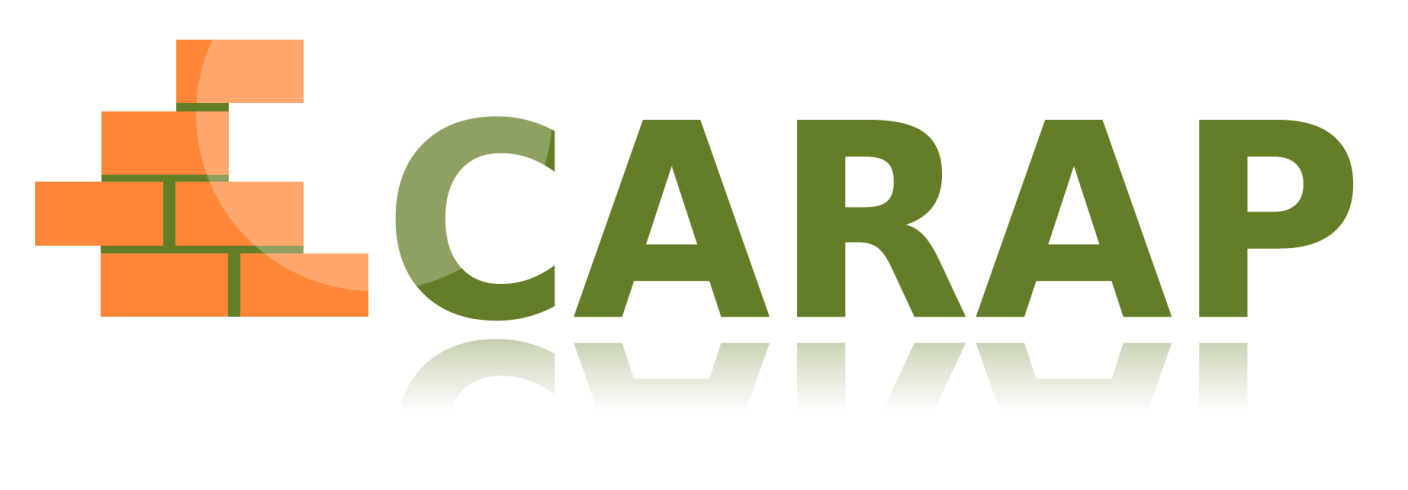 Descriptors of resources        Descripteurs de resources      Deskriptoren von Ressourcen EUROPEAN CENTRE FOR MODERN LANGUAGES | CENTRE EUROPEEN POUR LES LANGUES VIVANTES | EUROPÄISCHES FREMDSPRACHENZENTRUM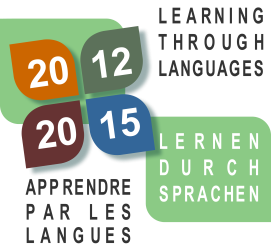 English Version 
go to section “Attitudes”
go to section “Skills”
see the explanation on graphic conventionsVersion française
vers les “savoir-être”
vers les “savoir-faire”
vers l’explication des conventions graphiquesProvisorische deutsche Version
zum Bereich “Einstellungen und Haltungen“ 
zum Bereich “Fertigkeiten“
zur Beschreibung der graphischen KonventionenProvisorische deutsche Version
zum Bereich “Einstellungen und Haltungen“ 
zum Bereich “Fertigkeiten“
zur Beschreibung der graphischen KonventionenAdd your 
language version
K
Knowledge 
Les savoirs
Wissen
WissenK 1Language as a semiological system
 Knows some of the principles of how languages workLa langue comme système sémiologique 
Connaitre quelques principes de fonctionnement des languesSprache als semiotisches System
 Einige Funktionsprinzipien von Sprachen kennenSprache als semiotisches System
 Einige Funktionsprinzipien von Sprachen kennenK 1.1 Knows that °language is / languages° are composed of signs which form a (semiological) systemSavoir que °la langue est / les langues sont° constituée(s) de signes qui forment un systèmeWissen, dass °Sprache / Sprachen° aus Zeichen bestehen, die ein semiotisches System bildenWissen, dass °Sprache / Sprachen° aus Zeichen bestehen, die ein semiotisches System bildenK 1.2Knows that the relationship °between words and their *referent*, <the reality which they designate> / between the *signifier* <the word, the structure, the intonation …> and the meaning° is a priori an arbitrary oneSavoir que le rapport °entre les mots et leur* référent* <le réel auquel ils renvoient> / entre le *signifiant* <le mot, la structure,l’intonation…> et le sens° est a priori arbitraireWissen, dass das Verhältnis zwischen °einem Wort und seinem *Referenten* <der reelle Bezug> / zwischen *Signifikant* <Wort, Struktur, Betonung> und Signifikat° grundsätzlich arbiträr istWissen, dass das Verhältnis zwischen °einem Wort und seinem *Referenten* <der reelle Bezug> / zwischen *Signifikant* <Wort, Struktur, Betonung> und Signifikat° grundsätzlich arbiträr istK 1.2.1Knows that even cases of onomatopoeia, where a link does exist between word and referent, retain a degree of arbitrariness and vary from one language to anotherSavoir que même les onomatopées, pour lesquelles un lien existeentre mot et référent, conservent une part d’arbitraire et varient d’une langue à l’autreWissen, dass selbst Onomatopöien, deren lautlicher Ausdruck und Referent in einem Verhältnis stehen, arbiträr sein können und von Sprache zu Sprache variierenWissen, dass selbst Onomatopöien, deren lautlicher Ausdruck und Referent in einem Verhältnis stehen, arbiträr sein können und von Sprache zu Sprache variierenK 1.2.2Knows that two words which may °have the same form / look alike° in different languages do not automatically mean the same thingSavoir que deux mots °de forme identique / qui se ressemblent° dans des langues différentes n’ont pas pour autant forcément le même sensWissen, dass zwei °identische / ähnliche° Wörter Sinnunterschiede in verschieden Sprachen aufweisen könnenWissen, dass zwei °identische / ähnliche° Wörter Sinnunterschiede in verschieden Sprachen aufweisen könnenK 1.2.3Knows that grammatical categories are not “the” replica of reality but one way of organising this in languageSavoir que les catégories grammaticales ne sont pas un calque de « la » réalité, mais une manière de l’organiser dans la langueWissen, dass grammatikalische Kategorien nicht ein Ausdruck von Realität sind, sondern eine Möglichkeit, diese in einer Sprachen zu organisierenWissen, dass grammatikalische Kategorien nicht ein Ausdruck von Realität sind, sondern eine Möglichkeit, diese in einer Sprachen zu organisierenK 1.2.3.1Knows that grammatical gender and sexual gender are not the same thingSavoir qu’il ne faut pas confondre genre grammatical et sexeWissen, dass man das grammatikalische nicht mit dem realen Geschlecht verwechseln darfWissen, dass man das grammatikalische nicht mit dem realen Geschlecht verwechseln darfK 1.3Knows that the arbitrary link °between the word and the referent / between the signifier and the meaning° is established, most often implicitly, as a convention within the linguistic communitySavoir que le lien arbitraire °entre le mot et le référent / entre lesignifiant et le sens° est fixé, le plus souvent implicitement,par convention au sein de la communauté linguistiqueWissen, dass das arbiträre Verhältnis zwischen °Wort und Referent / Signifikant und Signifikat° meistens implizit durch Konvention innerhalb einer Sprachgemeinschaft festgelegt istWissen, dass das arbiträre Verhältnis zwischen °Wort und Referent / Signifikant und Signifikat° meistens implizit durch Konvention innerhalb einer Sprachgemeinschaft festgelegt istK 1.3.1Knows that within the same linguistic community individuals give approximately the same meaning to the same signifiersSavoir qu’au sein d’une même communauté linguistique, les individus accordent approximativement le même sens aux mêmes signifiantsWissen, dass Individuen innerhalb einer Sprachgemeinschaft einem Signifikanten annähernd denselben Sinn gebenWissen, dass Individuen innerhalb einer Sprachgemeinschaft einem Signifikanten annähernd denselben Sinn gebenK 1.4 Knows that languages work in accordance with °rules / norms°Savoir que les langues fonctionnent selon des °règles / normes°Wissen, dass Sprachen gewissen °Regeln / Normen° Ausdruck gebenWissen, dass Sprachen gewissen °Regeln / Normen° Ausdruck gebenK 1.4.1Knows that these °rules / norms° may vary in the °strictness / flexibility° of their application and that they may sometimes be intentionally broken because the speaker wishes to transmit an implicit contentSavoir que ces °règles / normes° peuvent être plus ou moins °strictes / souples° et qu’elles peuvent parfois être violées intentionnellement dans l’intention de transmettre un contenu impliciteWissen, dass diese °Regeln / Normen° mehr oder weniger °streng / willkürlich° sein können und dass sie gelegentlich absichtlich gebrochen werden können, um einen impliziten Inhalt zu vermittelnWissen, dass diese °Regeln / Normen° mehr oder weniger °streng / willkürlich° sein können und dass sie gelegentlich absichtlich gebrochen werden können, um einen impliziten Inhalt zu vermittelnK 1.4.2Knows that these °rules / norms° may evolve in time and across physical distancesSavoir que ces °règles / normes° peuvent évoluer dans le temps etl’espaceWissen, dass diese °Regeln / Normen° einer zeitlichen und räumlichen Entwicklung unterliegen könnenWissen, dass diese °Regeln / Normen° einer zeitlichen und räumlichen Entwicklung unterliegen könnenK 1.5 Knows that there are always variations within what one may consider to be the same languageSavoir qu’il existe toujours des variétés à l’intérieur de ce que l’ondésigne comme une même langueWissen, dass es immer Varietäten innerhalb einer Sprache gibtWissen, dass es immer Varietäten innerhalb einer Sprache gibtK 1.6Knows that a language functions differently in its spoken and written formsSavoir qu’il existe des différences de fonctionnement entre langage écrit et langage oralWissen, dass zwischen geschriebener und gesprochener Sprache Funktionsunterschiede bestehenWissen, dass zwischen geschriebener und gesprochener Sprache Funktionsunterschiede bestehenK 1.7 Possesses knowledge of a linguistic nature about a particular language (/ the mother tongue / the language of schooling / foreign languages / …)Avoir des connaissances d’ordre linguistique sur une langueparticulière (/ la langue maternelle / la langue de l’école / les langues étrangères / …)Linguistische Kenntnisse über eine bestimmte Sprache haben (/ Muttersprache / Schulsprache / Fremdsprachen / usw.)Linguistische Kenntnisse über eine bestimmte Sprache haben (/ Muttersprache / Schulsprache / Fremdsprachen / usw.)K 2Language and Society 
Knows about °the role of society in the way languages work / the role of languages in the way society works°Langue et société 
Connaitre le rôle °de la société dans le fonctionnement des langues / des langues dans le fonctionnement de la société°Sprache und Gesellschaft 
Die Bedeutung der Gesellschaft für das Funktionieren von Sprachen / die Bedeutung von Sprachen für das Funktionieren der Gesellschaft kennenSprache und Gesellschaft 
Die Bedeutung der Gesellschaft für das Funktionieren von Sprachen / die Bedeutung von Sprachen für das Funktionieren der Gesellschaft kennenK 2.1 Has knowledge about synchronic variations in languages {°regional / social / generational / professional / specific-public related (international English, “foreigner talk”, motherese...) / ...° variations}Avoir des connaissances sur la variation des langues en synchronie{variétés °régionales / sociales / générationnelles / par profession / pour un public spécifi que (anglais international, « foreigner talk », motherese…) …°}Kenntnisse über Sprachvarietäten in synkroner Perspektive haben {°diatopische / soziale / altersbedingte / berufsbedingte° Varietäten, Varietäten für ein bestimmtes Zielpublikum (International English, Foreigner Talk, Motherese usw.) usw.°}Kenntnisse über Sprachvarietäten in synkroner Perspektive haben {°diatopische / soziale / altersbedingte / berufsbedingte° Varietäten, Varietäten für ein bestimmtes Zielpublikum (International English, Foreigner Talk, Motherese usw.) usw.°}K 2.1.1Knows that each one of these variations can be legitimate in certain contexts and under certain conditionsSavoir que chacune de ces variétés peut être légitime dans certainscontextes, sous certaines conditionsWissen, dass diese Varietäten in bestimmten Kontexten und unter bestimmten Bedingungen angemessen sindWissen, dass diese Varietäten in bestimmten Kontexten und unter bestimmten Bedingungen angemessen sindK 2.1.2Knows that one must take account of the sociocultural characteristics of speakers using these variations in order to interpret themSavoir qu’il est nécessaire de tenir compte des caractéristiquessocioculturelles de leurs locuteurs pour interpréter ces variationsWissen, dass es notwendig ist, die soziokulturellen Besonderheiten der Sprecher zu berücksichtigen, um Varietäten angemessen interpretieren zu könnenWissen, dass es notwendig ist, die soziokulturellen Besonderheiten der Sprecher zu berücksichtigen, um Varietäten angemessen interpretieren zu könnenK 2.1.3Knows some categories of languages with regard to their status (/ official language / regional language / slang /...)Connaitre des catégories de langues relatives à leur statut (/ langueoffi cielle / langue régionale / « argot » / …)Den sozialen Hintergrund einiger Sprachkategorien kennen{/ Amtssprache / Regionalsprache / Mundart / usw.}Den sozialen Hintergrund einiger Sprachkategorien kennen{/ Amtssprache / Regionalsprache / Mundart / usw.}K 2.2 Knows that each individual belongs to at least one linguistic community and that many persons belong to more than one linguistic communitySavoir que tous les individus sont membres d’au moins unecommunauté linguistique et que de nombreuses personnes sontmembres de plus d’une communauté linguistiqueWissen, dass alle Menschen mindestens einer Sprachgemeinschaft und dass viele Menschen mehr als einer Sprachgemeinschaft angehörenWissen, dass alle Menschen mindestens einer Sprachgemeinschaft und dass viele Menschen mehr als einer Sprachgemeinschaft angehörenK 2.3Knows that identity is °constructed / defined° in interaction with “the other” during the process of communication Savoir que l’identité se °construit / définit° en interaction avecun « autre » dans la communicationWissen, dass die eigene Identität bei der Interaktion in einem kommunikativen Prozess mit  „Anderen“ ° konstruiert/definiert° wirdWissen, dass die eigene Identität bei der Interaktion in einem kommunikativen Prozess mit  „Anderen“ ° konstruiert/definiert° wirdK 2.4Knows that identity is constructed with reference to language – along with other factorsSavoir que l’identité se construit entre autres en référence à la langueWissen, dass Identität sich unter anderem unter Bezugnahme auf Sprache aufbautWissen, dass Identität sich unter anderem unter Bezugnahme auf Sprache aufbautK 2.5Knows some of the characteristics of one’s own linguistic °situation / environment°Connaitre quelques caractéristiques de °sa situation / sonenvironnement° linguistiqueEinige besondere Merkmale ° der eigenen sprachlichen Situation / der eigenen sprachlichen Umgebung° kennenEinige besondere Merkmale ° der eigenen sprachlichen Situation / der eigenen sprachlichen Umgebung° kennenK 2.5.1Has knowledge about the sociolinguistic diversity of one’s own environmentAvoir des connaissances sur la diversité sociolinguistique del’environnement propreKenntnisse über die soziolinguistische Diversität der eigenen Umgebung habenKenntnisse über die soziolinguistische Diversität der eigenen Umgebung habenK 2.5.2Knows about the role played by different languages in one’s environment (/ common language of the country and the school / language of the family/...)Connaitre le rôle joué par les diverses langues de l’environnement (/ la langue commune et scolaire / la langue familiale / …)Die Rolle der verschiedenen Umgebungssprachen kennen (/die gemeinsame Sprache und die Schulsprache / die Sprache innerhalb der Familie / usw.)Die Rolle der verschiedenen Umgebungssprachen kennen (/die gemeinsame Sprache und die Schulsprache / die Sprache innerhalb der Familie / usw.)K 2.5.3Knows that one’s own linguistic identity may be complex (due to personal, familial, national history...)Savoir que son identité linguistique propre peut être complexe (en lien avec l’histoire personnelle, familiale, nationale…)Wissen, dass die eigene sprachliche Identität komplex sein kann (unter Bezugnahme auf die persönliche, familiäre, nationale Geschichte)Wissen, dass die eigene sprachliche Identität komplex sein kann (unter Bezugnahme auf die persönliche, familiäre, nationale Geschichte)K 2.5.3.1Knows the determining components of one’s own linguistic identityConnaitre les éléments déterminants de sa propre identitélinguistiqueDie Faktoren kennen, die die eigene sprachliche Identität bestimmenDie Faktoren kennen, die die eigene sprachliche Identität bestimmenK 2.6Has knowledge about historical facts (linked to relations between °nations / people°, resettlements of people) which have influenced / influence the appearance or development of certain languagesConnaitre quelques faits historiques (liés aux relations entre °lespeuples / les gens°, aux déplacements…) qui °ont infl uencé /infl uencent° l’apparition ou l’évolution de certaines languesEinige historische Fakten kennen (unter Bezugnahme auf die Beziehungen zwischen ° Völkern / Menschen°, auf Ortswechsel usw.), die die Entstehung oder Entwicklung bestimmter Sprachen °beeinflusst haben / beeinflussen°Einige historische Fakten kennen (unter Bezugnahme auf die Beziehungen zwischen ° Völkern / Menschen°, auf Ortswechsel usw.), die die Entstehung oder Entwicklung bestimmter Sprachen °beeinflusst haben / beeinflussen°K.2.7Knows that in mastering knowledge about languages, one also acquires °historical / geographical° knowledgeSavoir qu’en s’appropriant des savoirs sur les langues, on s’approprie aussi des savoirs d’ordre °historique / géographique°Wissen, dass, wenn man Wissen über Sprachen erwirbt, man ebenfalls °historisches / geographisches° Wissen erwirbtWissen, dass, wenn man Wissen über Sprachen erwirbt, man ebenfalls °historisches / geographisches° Wissen erwirbtK 3Verbal and non-verbal communication 
Knows some of the principles of how communication functionsCommunication verbale et non verbale 
Connaitre quelques principes de fonctionnement de la communicationVerbale und nonverbale Kommunikation 
Einige Funktionsprinzipien von Kommunikation kennenVerbale und nonverbale Kommunikation 
Einige Funktionsprinzipien von Kommunikation kennenK 3.1Knows that apart from linguistic communication, there are other forms of communication [that linguistic communication is but one of the possible forms communication can take]Savoir qu’il existe d’autres formes de communication que lacommunication linguistique [que la communication linguistiquen’est qu’une des formes possibles de la communication]Wissen, dass es neben der menschlichen Sprache andere Formen der Kommunikation gibt [dass die menschliche Sprache nur eine mögliche Form der Kommunikation ist]Wissen, dass es neben der menschlichen Sprache andere Formen der Kommunikation gibt [dass die menschliche Sprache nur eine mögliche Form der Kommunikation ist]K 3.1.1Knows some examples of animal communicationConnaitre quelques exemples de communication animaleEinige Beispiele der Kommunikation zwischen Tieren kennenEinige Beispiele der Kommunikation zwischen Tieren kennenK 3.1.2Knows some examples of human non-linguistic communication {gestures, facial expression…}Connaitre quelques exemples de communication humaine nonlinguistique { gestique, mimique…}Einige Beispiele der menschlichen nonverbalen Kommunikation kennen {, Gestik, Mimik usw.}Einige Beispiele der menschlichen nonverbalen Kommunikation kennen {, Gestik, Mimik usw.}K 3.2 Possesses knowledge about one’s own communicative repertoire {languages and varieties, discursive genres, forms of communication...}Avoir des connaissances sur son propre répertoire communicatif{langues et variétés, genres discursifs, formes de communication…}Kenntnisse über das eigene kommunikative Repertoire haben {Sprachen und Varietäten, Diskurstypen, Kommunikationsformen usw.}Kenntnisse über das eigene kommunikative Repertoire haben {Sprachen und Varietäten, Diskurstypen, Kommunikationsformen usw.}K 3.3Knows that one must adapt one’s own communicative repertoire to the social and cultural context within which communication is taking placeSavoir qu’il faut adapter son propre répertoire communicatif aucontexte social et culturel dans lequel la communication se dérouleWissen, dass man sein eigenes kommunikatives Repertoire dem sozialen und kulturellen Kontext, in dem die Kommunikation abläuft, anpassen mussWissen, dass man sein eigenes kommunikatives Repertoire dem sozialen und kulturellen Kontext, in dem die Kommunikation abläuft, anpassen mussK 3.4Knows that there exists language means to facilitate communication {simplification / reformulation etc.}Savoir qu’il existe des moyens langagiers pour faciliter lacommunication {simplification / reformulation / etc.}Wissen, dass sprachliche Mittel zur Vereinfachung der Kommunikation existieren {Vereinfachung / Umformulierung / usw.}Wissen, dass sprachliche Mittel zur Vereinfachung der Kommunikation existieren {Vereinfachung / Umformulierung / usw.}K 3.4.1Knows that one can try to resort to linguistic similarities {genealogical links, loans, universals} to facilitate communicationSavoir qu’on peut essayer de s’appuyer sur les ressemblanceslinguistiques {°liens généalogiques / emprunts / universaux°} pourfaciliter la communicationWissen, dass man versuchen kann, auf sprachliche Ähnlichkeiten {°Sprachverwandtschaft / Wortentlehnungen / Universalien°} zurückzugreifen, um die Kommunikation zu erleichternWissen, dass man versuchen kann, auf sprachliche Ähnlichkeiten {°Sprachverwandtschaft / Wortentlehnungen / Universalien°} zurückzugreifen, um die Kommunikation zu erleichternK 3.5Knows that one’s communicative competence originates from usually implicit knowledge of a linguistic, cultural and social natureSavoir que la compétence à communiquer dont on dispose reposesur des connaissances d’ordre linguistique, culturel et socialgénéralement implicitesWissen, dass die eigene kommunikative Kompetenz auf impliziten sprachlichen, kulturellen und sozialen Kenntnissen basiertWissen, dass die eigene kommunikative Kompetenz auf impliziten sprachlichen, kulturellen und sozialen Kenntnissen basiertK 3.5.1Knows that in order to communicate, one has at one’s disposal implicit and explicit knowledge and knows that others have knowledge of the same kindSavoir que l’on dispose pour la communication de savoirs impliciteset explicites et savoir qu’autrui dispose de savoirs du même ordreWissen, dass man wie der Gesprächspartner beim Kommunizieren über implizites und explizites Wissen verfügtWissen, dass man wie der Gesprächspartner beim Kommunizieren über implizites und explizites Wissen verfügtK 3.5.2Knows some of the aspects of the implicit knowledge upon which one’s own ability to communicate dependsConnaitre quelques aspects des connaissances implicites surlesquelles repose la compétence propre à communiquerEinige Aspekte der impliziten Kenntnisse der eigenen kommunikativen Kompetenz kennenEinige Aspekte der impliziten Kenntnisse der eigenen kommunikativen Kompetenz kennenK 3.6Knows that because of his/her plurilingual and pluricultural competence, a person who speaks another language possesses a particular status in communication  Savoir que le locuteur alloglotte possède, en lien avec sacompétence plurilingue et pluriculturelle, un statut particulier dans lacommunicationWissen, dass alloglotte Sprecher aufgrund ihrer mehrsprachigen und plurikulturellen Kompetenz beim Kommunizieren Vorteile habenWissen, dass alloglotte Sprecher aufgrund ihrer mehrsprachigen und plurikulturellen Kompetenz beim Kommunizieren Vorteile habenK 3.6.1Knows that a person who possesses partial knowledge of a language may have difficulty in communication and that he/she °may need to / should be helped to° ensure better communicationSavoir qu’un locuteur alloglotte ne possédant une langue que de manière partielle peut rencontrer des difficultés dans la communication et qu’il °peut / doit° être aidé pour que la communication soit plus satisfaisanteWissen, dass alloglotte Sprecher, die eine Sprache nur teilweise beherrschen, auf Kommunikationsprobleme stoßen können und ihnen geholfen werden °kann / muss°, um die Kommunikation zu erleichternWissen, dass alloglotte Sprecher, die eine Sprache nur teilweise beherrschen, auf Kommunikationsprobleme stoßen können und ihnen geholfen werden °kann / muss°, um die Kommunikation zu erleichternK 3.6.2Knows that a person possessing knowledge about at least another °language / culture°, may play the role of mediation towards that other °language / culture°Savoir que le locuteur alloglotte, disposant de connaissances relevant d’au moins une autre °langue / culture°, peut jouer un rôle de médiateur vers cette autre °langue / culture°Wissen, dass alloglotte Sprecher, die über Kenntnisse in mindestens einer anderen °Sprache / Kultur° verfügen, eine Mittlerrolle im Hinblick auf diese °Sprache / Kultur° übernehmen könnenWissen, dass alloglotte Sprecher, die über Kenntnisse in mindestens einer anderen °Sprache / Kultur° verfügen, eine Mittlerrolle im Hinblick auf diese °Sprache / Kultur° übernehmen könnenK 4The evolution of languages
Knows that languages are continuously evolvingÉvolution des langues Savoir que les langues sont en constante évolutionEntwicklung von Sprachen 
Wissen, dass Sprachen einer ständigen Entwicklung unterliegenEntwicklung von Sprachen 
Wissen, dass Sprachen einer ständigen Entwicklung unterliegenK 4.1 Knows that languages are linked between themselves by so-called “kinship” relationships / knows that languages belong to language “families”Savoir que les langues sont liées entre elles par des relations dites« de parenté » / savoir qu’il existe des « familles » de languesWissen, dass es verwandte Sprachen gibt / Wissen, dass es Sprachfamilien gibtWissen, dass es verwandte Sprachen gibt / Wissen, dass es Sprachfamilien gibtK 4.1.1Knows about some families of languages and of some languages which make up these familiesConnaitre quelques familles de langues et quelques langues qui en font partieEinige Sprachfamilien kennen und einige Sprachen, die zu einer Sprachfamilie gehörenEinige Sprachfamilien kennen und einige Sprachen, die zu einer Sprachfamilie gehörenK 4.2Knows about the phenomenon of “borrowing” from one language to anotherAvoir des connaissances sur les phénomènes d’emprunts d’une langue à une autre langueWortentlehnungen in verschiedenen Sprachen kennenWortentlehnungen in verschiedenen Sprachen kennenK 4.2.1Knows about the conditions which bring about linguistic “loans” {situations of contact,  terminological needs linked to new °products / technologies°, swings of style...}Avoir des connaissances sur les conditions dans lesquelles les emprunts s’effectuent {situations de contact, besoins terminologiques liés à °de nouveaux produits / de nouvelles techniques°, effets de mode…}Die Bedingungen kennen, in denen Entlehnungen entstehen {Kontaktsituationen, terminologischer Bedarf infolge von Veränderungen der Realität, auf die sich die Sprache bezieht wie z.B. °neue Produkte / neue Technologien °, Modeerscheinungen, usw.}Die Bedingungen kennen, in denen Entlehnungen entstehen {Kontaktsituationen, terminologischer Bedarf infolge von Veränderungen der Realität, auf die sich die Sprache bezieht wie z.B. °neue Produkte / neue Technologien °, Modeerscheinungen, usw.}K 4.2.2Knows what differentiates a linguistic “loan” from linguistic “kinship”Savoir ce qui différencie emprunt et parenté linguistiqueDen Unterschied zwischen Wortentlehnung und Sprachverwandtschaft kennenDen Unterschied zwischen Wortentlehnung und Sprachverwandtschaft kennenK 4.2.3Knows that certain “loans” have spread across a number of languages (taxi, computer, hotel...)Savoir que certains emprunts se retrouvent dans de très nombreuses langues (taxi, computer, hotel…)Wissen, dass es Wortentlehnungen in vielen Sprachen gibt (Taxi, Computer, Hotel usw.)Wissen, dass es Wortentlehnungen in vielen Sprachen gibt (Taxi, Computer, Hotel usw.)K 4.3Possesses knowledge about the history of languages (/ the origin of some languages / some lexical and phonological evolutions /...)Connaitre certains éléments de l’histoire des langues (/ l’origine de certaines langues / certaines évolutions lexicales / certaines evolutions phonologiques / …)Sprachgeschichtliche Entwicklungen kennen (/ Herkunft bestimmter Sprachen / lexikalische und phonologische Entwicklungen / usw.)Sprachgeschichtliche Entwicklungen kennen (/ Herkunft bestimmter Sprachen / lexikalische und phonologische Entwicklungen / usw.)K 5Plurality, diversity, multilingualism and plurilingualism 
Has some knowledge about °language diversity / multilingualism / plurilingualism°Pluralité, diversité, multilinguisme et plurilinguisme 
Avoir des connaissances sur °la diversité des langues / le multilinguisme / le plurilinguisme°°Vielzahl / Vielfalt° der Sprachen, Vielsprachigkeit und Mehrsprachigkeit 
Kenntnisse über °Sprachenvielfalt / Vielsprachigkeit / Mehrsprachigkeit° haben°Vielzahl / Vielfalt° der Sprachen, Vielsprachigkeit und Mehrsprachigkeit 
Kenntnisse über °Sprachenvielfalt / Vielsprachigkeit / Mehrsprachigkeit° habenK 5.1Knows that there are very many languages in the worldSavoir qu’il existe une grande pluralité de langues à travers lemondeWissen, dass weltweit viele Sprachen gesprochen werdenWissen, dass weltweit viele Sprachen gesprochen werdenK 5.2Knows that there are many different kinds of sounds used in languages {phonemes, rhythmic patterns...}Savoir qu’il existe une grande diversité d’univers sonores {phonèmes, schémas rythmiques…}Wissen, dass es viele Lautsysteme {Phoneme, rhythmische Schemata usw.} gibtWissen, dass es viele Lautsysteme {Phoneme, rhythmische Schemata usw.} gibtK 5.3Knows that there are many different kinds of script Savoir qu’il existe une grande diversité de systèmes d’écritureWissen, dass es viele Schriftsysteme gibtWissen, dass es viele Schriftsysteme gibtK 5.4Knows that °multilingual / plurilingual° situations may vary according to °countries / regions° {°number / status° of languages, attitudes towards languages...}Savoir qu’il existe une variété de situations de °multilinguisme/ plurilinguisme° selon les °pays / régions° {nombre et statut deslangues, attitudes vis-à-vis des langues…}Wissen, dass die real existierende °Vielsprachigkeit / Mehrsprachigkeit° in verschiedenen °Ländern / Regionen° unterschiedlich ist {Anzahl und Status von Sprachen, Einstellungen gegenüber Sprachen}Wissen, dass die real existierende °Vielsprachigkeit / Mehrsprachigkeit° in verschiedenen °Ländern / Regionen° unterschiedlich ist {Anzahl und Status von Sprachen, Einstellungen gegenüber Sprachen}K 5.5Knows that °multilingual / plurilingual° situations are likely / liable to evolveSavoir que les situations °de multilinguisme / plurilinguisme° sontévolutivesWissen, dass  °Vielsprachigkeit / Mehrsprachigkeit° Entwicklungen unterliegenWissen, dass  °Vielsprachigkeit / Mehrsprachigkeit° Entwicklungen unterliegenK 5.6Knows that sociolinguistic situations can be complexSavoir que les situations sociolinguistiques peuvent être complexesWissen, dass soziolinguistische Situationen komplex sein könnenWissen, dass soziolinguistische Situationen komplex sein könnenK 5.6.1Knows that one must not confuse country with languageSavoir qu’il ne faut pas confondre le pays et la langueWissen, dass Land und Sprache nicht verwechselt werden dürfenWissen, dass Land und Sprache nicht verwechselt werden dürfenK 5.6.1.1Knows that there are often °several languages used in one country / one same language used in several countries°Savoir que bien souvent, il y a °plusieurs langues dans un mêmepays / une même langue dans plusieurs pays°Wissen, dass oft °mehrere Sprachen in einem Land oder eine Sprache in mehreren Ländern° gesprochen werdenWissen, dass oft °mehrere Sprachen in einem Land oder eine Sprache in mehreren Ländern° gesprochen werdenK 5.6.1.2Knows that often the borders between languages and countries do not coincideSavoir que bien souvent les frontières entre langues et entre pays ne coïncident pasWissen, dass Sprachgrenzen oft nicht den Ländergrenzen entsprechenWissen, dass Sprachgrenzen oft nicht den Ländergrenzen entsprechenK 5.7Is aware of the existence of situations of °multilingualism / plurilingualism° in one’s own environment and in other places, near or farConnaitre l’existence de situations °de multilinguisme / plurilinguisme° dans son environnement et dans divers lieux proches ou lointainsDie Existenz von °vielsprachigen / mehrsprachigen° Situationen in der eigenen Umgebung und an verschiedenen nahen oder fernen Orten kennenDie Existenz von °vielsprachigen / mehrsprachigen° Situationen in der eigenen Umgebung und an verschiedenen nahen oder fernen Orten kennenK 6Similarities and differences between languages
 Knows that there are similarities and differences between °languages / linguistic variations°Ressemblances et différences entre langues
 Savoir qu’il existe entre °les langues / les variétés linguistiques° des ressemblances et des différencesÄhnlichkeiten und Unterschiede zwischen Sprachen 
Wissen, dass zwischen °Sprachen / sprachlichen Varietäten°  Ähnlichkeiten und Unterschiede bestehenÄhnlichkeiten und Unterschiede zwischen Sprachen 
Wissen, dass zwischen °Sprachen / sprachlichen Varietäten°  Ähnlichkeiten und Unterschiede bestehenK 6.1Knows that each language has its own systemSavoir que chaque langue a un système propreWissen, dass jede Sprache ein eigenes System hatWissen, dass jede Sprache ein eigenes System hatK 6.1.1Knows that the system which makes up one’s own language is only one possibility among othersSavoir que le système de sa propre langue n’est qu’un systèmepossible parmi d’autresWissen, dass das System der eigenen Sprache nur ein mögliches unter vielen istWissen, dass das System der eigenen Sprache nur ein mögliches unter vielen istK 6.2Knows that each language has its own, partly specific, way of °perceiving / organising° realitySavoir que chaque langue a sa façon en partie spécifique°d’appréhender / d’organiser° la réalitéWissen, dass jede Sprache die Wirklichkeit ganz spezifisch °erfasst / organisiert°Wissen, dass jede Sprache die Wirklichkeit ganz spezifisch °erfasst / organisiert°K 6.2.1Knows that the particular way in which each language expresses / “organises” the world is influenced by cultureSavoir que la façon spécifique dont chaque langue °exprime /« découpe »° le monde est influencée culturellementWissen, dass die Art und Weise, wie eine jede Sprache die Welt °zum Ausdruck bringt / diese „zerlegt“°, kulturell bestimmt istWissen, dass die Art und Weise, wie eine jede Sprache die Welt °zum Ausdruck bringt / diese „zerlegt“°, kulturell bestimmt istK 6.2.2Knows therefore that in translating from one language to another there is rarely a word for word solution, a simple exchange of labels, but that one should see the process within the context of a different °perception / organisation of reality°Savoir que de ce fait, la traduction d’une langue vers une autre peutrarement se faire terme à terme, comme un changement d’étiquettes, mais s’inscrit nécessairement dans un découpage différent de la réalitéWissen, dass das Übersetzen von einer in eine andere Sprache selten Wort für Wort möglich ist und dass es notwendigerweise mit einer anderen Interpretation der Wirklichkeit zusammenhängtWissen, dass das Übersetzen von einer in eine andere Sprache selten Wort für Wort möglich ist und dass es notwendigerweise mit einer anderen Interpretation der Wirklichkeit zusammenhängtK 6.3Knows that categories used to describe the workings of a language (/the mother tongue / the language of education/) may not necessarily exist in others {number, gender, the article...}Savoir que les catégories utilisées pour décrire le fonctionnementd’une langue (/ de sa langue maternelle / de la langue de l’école/) ne se rencontrent pas nécessairement dans d’autres {nombre,genre, article…}Wissen, dass die Kategorien zur Beschreibung der Funktionsweise einer Sprache (/der Muttersprache / der Schulsprache/) in  anderen Sprachen nicht notwendigerweise vorzufinden sind {Numerus, Genus, Artikel usw.}Wissen, dass die Kategorien zur Beschreibung der Funktionsweise einer Sprache (/der Muttersprache / der Schulsprache/) in  anderen Sprachen nicht notwendigerweise vorzufinden sind {Numerus, Genus, Artikel usw.}K 6.4Knows that even when these categories can be found in another language, they are not necessarily organised in the same waySavoir que même lorsque ces catégories se retrouvent dans une autre langue, elles ne sont pas forcément organisées de la même manièreWissen, dass diese Kategorien nicht notwendigerweise genauso funktionieren, auch wenn sie in einer anderen Sprache existierenWissen, dass diese Kategorien nicht notwendigerweise genauso funktionieren, auch wenn sie in einer anderen Sprache existierenK 6.4.1Knows that the number of elements which make up a category may vary from one language to another {masculine and feminine / masculine, feminine, neuter...}Savoir que le nombre d’éléments qui composent une catégoriepeut différer d’une langue à l’autre {masculin et féminin / masculin,féminin, neutre…}Wissen, dass die Anzahl der Elemente, die eine Kategorie ausmachen, von Sprache zu Sprache variieren kann {maskulin und feminin / maskulin, feminin, neutrum, usw}Wissen, dass die Anzahl der Elemente, die eine Kategorie ausmachen, von Sprache zu Sprache variieren kann {maskulin und feminin / maskulin, feminin, neutrum, usw}K 6.4.2Knows that the gender of the same word may vary from one language to anotherSavoir qu’un même mot peut changer de genre à travers les languesWissen, dass ein Wort in verschiedenen Sprachen ein anderes Genus haben kannWissen, dass ein Wort in verschiedenen Sprachen ein anderes Genus haben kannK 6.5Knows that each language has its own phonetic / phonological systemSavoir que chaque langue a un système °phonétique / phonologique° propreWissen, dass jede Sprache ein eigenes phonetisches/phonologisches° System hatWissen, dass jede Sprache ein eigenes phonetisches/phonologisches° System hatK 6.5.1Knows that languages, regarding to their °sounds / sound system°, may be different to varying degrees from °one another / one’s own language(s)°Savoir que les langues, du point de vue °de leurs sonorités /de leur système sonore°, peuvent être plus ou moins différentes°°les unes des autres / de °sa / ses° propre(s) langue(s)°°Wissen, dass sich °die Laute / Lautsysteme° in verschiedenen Sprachen mehr oder weniger von °denen anderer Sprachen / der eigene(n) Sprache(n)° unterscheiden könnenWissen, dass sich °die Laute / Lautsysteme° in verschiedenen Sprachen mehr oder weniger von °denen anderer Sprachen / der eigene(n) Sprache(n)° unterscheiden könnenK 6.5.2 Knows that other languages may possess sounds which one may not even perceive, but which permit the users of those languages to distinguish words from othersSavoir qu’il existe parfois dans des langues autres des sons que nousne percevons même pas, mais qui permettent de distinguer des mots les uns des autresWissen, dass es in nicht vertrauten Sprachen ggf. Laute gibt, die wir nicht wahrnehmen, die jedoch dabei helfen können, Wörter voneinander zu unterscheidenWissen, dass es in nicht vertrauten Sprachen ggf. Laute gibt, die wir nicht wahrnehmen, die jedoch dabei helfen können, Wörter voneinander zu unterscheidenK 6.5.3Knows that different languages °may resemble each other / may vary° in their prosody (/rhythm / accentuation / intonation/)Savoir qu’il existe des ressemblances et des différences d’ordreprosodique (/ relatives au rythme / à l’accentuation / à l’intonation /) entre les languesWissen, dass es prosodische Ähnlichkeiten und Unterschiede zwischen Sprachen gibt (/ in Bezug auf Rhythmus / Akzentzeichen / Intonation /)Wissen, dass es prosodische Ähnlichkeiten und Unterschiede zwischen Sprachen gibt (/ in Bezug auf Rhythmus / Akzentzeichen / Intonation /)K 6.6Knows that there is no word for word equivalence from one language to anotherSavoir qu’il n’y a pas d’équivalence mot à mot d’une langue à l’autreWissen, dass es keine Wort-für-Wort-Übereinstimmung zwischen Sprachen gibtWissen, dass es keine Wort-für-Wort-Übereinstimmung zwischen Sprachen gibtK 6.6.1Knows that languages may use a different number of words to express the same thingSavoir que les langues n’utilisent pas toujours le même nombre demots pour exprimer la même choseWissen, dass man in verschiedenen Sprachen nicht immer dieselbe Anzahl von Wörtern verwendet, um dieselbe Sache auszudrückenWissen, dass man in verschiedenen Sprachen nicht immer dieselbe Anzahl von Wörtern verwendet, um dieselbe Sache auszudrückenK 6.6.2Knows that what one language may express with one word may be expressed by two or more words in another languageSavoir qu’à un mot du lexique d’une langue peuvent correspondredeux ou plusieurs mots dans une autre langueWissen, dass ein Wort in einer Sprache mehreren Wörtern in einer anderen Sprache entsprechen kannWissen, dass ein Wort in einer Sprache mehreren Wörtern in einer anderen Sprache entsprechen kannK 6.6.3Knows that certain aspects of reality may be expressed in words in one language, but not in othersSavoir qu’il arrive qu’une langue n’exprime pas par des motscertains aspects de la réalité, alors que d’autres langues le fontWissen, dass eine Sprache im Unterschied zu anderen Sprachen manche Aspekte der Wirklichkeit nicht in Worte fassen kannWissen, dass eine Sprache im Unterschied zu anderen Sprachen manche Aspekte der Wirklichkeit nicht in Worte fassen kannK 6.7Knows that words may be constructed differently in different languagesSavoir que les mots peuvent se construire de façon différente selon les languesWissen, dass Wörter in verschiedenen Sprachen unterschiedlich zusammengesetzt sein könnenWissen, dass Wörter in verschiedenen Sprachen unterschiedlich zusammengesetzt sein könnenK 6.7.1Knows that languages may use different ways to indicate °categories / relations° {agreement / plural / possession...}Savoir qu’il y a des façons différentes de °marquer certaines catégories / d’exprimer certaines relations° {l’accord / le pluriel / la possession…}Wissen, dass es verschiedene Möglichkeiten °zur Kennzeichnung bestimmter Kategorien / zum Ausdruck bestimmter Beziehungen° gibt {Veränderlichkeit des Partizips / Bildung der Pluralform / Possessivpronomen usw.}Wissen, dass es verschiedene Möglichkeiten °zur Kennzeichnung bestimmter Kategorien / zum Ausdruck bestimmter Beziehungen° gibt {Veränderlichkeit des Partizips / Bildung der Pluralform / Possessivpronomen usw.}K 6.7.2Knows that the order in which elements making up a single word are placed may differ from one language to anotherSavoir que l’ordre des éléments qui composent un mot peut être différent d’une langue à l’autreWissen, dass die Anordnung der Elemente, aus denen ein Wort gebildet wird, von Sprache zu Sprache variieren kannWissen, dass die Anordnung der Elemente, aus denen ein Wort gebildet wird, von Sprache zu Sprache variieren kannK 6.7.3Knows that what one language expresses through the use of a compound word may correspond to the use of a group of words in another languageSavoir qu’à un mot composé d’une langue peut correspondre un groupe de mots dans une autre langueWissen, dass ein zusammengesetztes Wort in einer Sprache einer Wortgruppe in einer anderen Sprache entsprechen kannWissen, dass ein zusammengesetztes Wort in einer Sprache einer Wortgruppe in einer anderen Sprache entsprechen kannK 6.8Knows that the organisation of an utterance may vary from one language to anotherSavoir que l’organisation des énoncés peut être différente selon les languesWissen, dass die Anordnung von Aussagen von Sprache zu Sprache variieren kannWissen, dass die Anordnung von Aussagen von Sprache zu Sprache variieren kannK 6.8.1Knows that the order of words may differ from one language to anotherSavoir que l’ordre des mots peut être différent selon les languesWissen, dass die Anordnung von Wörtern von Sprache zu Sprache variieren kannWissen, dass die Anordnung von Wörtern von Sprache zu Sprache variieren kannK 6.8.2Knows that the relationships between the elements of an utterance (/ groups of words / words /) may be expressed differently from one language to another {through the word order, through endings, through prepositions / postpositions...}Savoir que les relations entre les éléments d’un énoncé (/ groupes de mots / mots /) peuvent être exprimées de façon différente selon les langues {par l’ordre des éléments, par des marques ajoutées aux mots, par des °prépositions / postpositions° …}Wissen, dass Beziehungen zwischen Elementen einer Aussage (/ Wortgruppen / Wörtern /) in verschiedenen Sprachen unterschiedlich zum Ausdruck gebracht werden können {durch die Anordnung der Elemente, Wortmarkierungen, °Präpositionen / Postpositionen° usw.}Wissen, dass Beziehungen zwischen Elementen einer Aussage (/ Wortgruppen / Wörtern /) in verschiedenen Sprachen unterschiedlich zum Ausdruck gebracht werden können {durch die Anordnung der Elemente, Wortmarkierungen, °Präpositionen / Postpositionen° usw.}K 6.9Knows that systems of script may function in different waysSavoir qu’il existe des différences de fonctionnement dans les systèmes scripturauxWissen, dass es Unterschiede beim Funktionieren der Schriftsysteme gibtWissen, dass es Unterschiede beim Funktionieren der Schriftsysteme gibtK 6.9.1Is aware of the existence of different forms of script {phonograms, ideograms, pictograms}Savoir qu’il existe plusieurs sortes d’écriture {phonogrammes,idéogrammes, pictogrammes}Wissen, dass es unterschiedliche Arten von Schriftzeichen gibt {Phonogramme, Ideogramme, Piktogramme}Wissen, dass es unterschiedliche Arten von Schriftzeichen gibt {Phonogramme, Ideogramme, Piktogramme}K 6.9.2Knows that the number of units used in writing may be very different from one language to anotherSavoir que le nombre d’unités utilisées pour l’écriture peut être trèsdifférent d’une langue à l’autreWissen, dass die Anzahl der Schreibeinheiten von einer Sprache zur anderen stark variieren kannWissen, dass die Anzahl der Schreibeinheiten von einer Sprache zur anderen stark variieren kannK 6.9.3Knows that similar sounds may be represented graphically in completely different ways in different languagesSavoir que des sonorités proches peuvent donner lieu à des graphies complètement différentes dans des langues différentesWissen, dass ähnliche Lautbilder in verschiedenen Sprachen völlig unterschiedliche Schreibweisen haben könnenWissen, dass ähnliche Lautbilder in verschiedenen Sprachen völlig unterschiedliche Schreibweisen haben könnenK 6.9.4Knows that the correspondence established between graphemes and phonemes in alphabetic systems is specific to each languageSavoir que dans un système alphabétique les correspondancesgraphèmes-phonèmes sont des relations spécifiques à chaque langueWissen, dass innerhalb eines alphabetischen Systems die Beziehungen zwischen Graphemen und Phonemen sprachspezifisch sindWissen, dass innerhalb eines alphabetischen Systems die Beziehungen zwischen Graphemen und Phonemen sprachspezifisch sindK 6.10Knows that there are similarities and differences between °verbal / non-verbal° communication systemsSavoir qu’il existe entre les systèmes de communication °verbale /non verbale° des ressemblances et des différencesWissen, dass es in den Systemen der °verbalen / nonverbalen° Kommunikation Ähnlichkeiten und Unterschiede geben kannWissen, dass es in den Systemen der °verbalen / nonverbalen° Kommunikation Ähnlichkeiten und Unterschiede geben kannK 6.10.1Knows that there are differences in the °verbal / non-verbal° ways in which feelings  are expressed in different languagesSavoir qu’il existe des différences dans l’expression °verbale /non verbale° des sentiments (/ de l’émotion /…) dans diverses languesWissen, dass es in verschiedenen Sprachen Unterschiede des °verbalen / nonverbalen° Ausdrucks von Gefühlen (/ Gemütsbewegungen/ usw.) geben kannWissen, dass es in verschiedenen Sprachen Unterschiede des °verbalen / nonverbalen° Ausdrucks von Gefühlen (/ Gemütsbewegungen/ usw.) geben kannK6.10.1.1Knows about some differences in the way feelings are expressed in some languagesConnaitre quelques différences dans l’expression des émotions dansquelques languesEinige Unterschiede im Ausdruck von Gefühlen in verschiedenen Sprachen kennenEinige Unterschiede im Ausdruck von Gefühlen in verschiedenen Sprachen kennenK 6.10.2Knows that some speech acts (/the rituals of greeting / formulae of politeness /...) which may seem to be the same may not necessarily function in the same way from one language to anotherSavoir que certains actes langagiers (/ les rituels de salutation /les formules de politesse / …) qui semblent les mêmes ne fonctionnent pas forcément de la même manière d’une langue à l’autreWissen, dass vergleichbare Sprechakte (/ Begrüßungsformeln / Höflichkeitskonventionen / usw.) in verschiedenen Sprachen variieren könnenWissen, dass vergleichbare Sprechakte (/ Begrüßungsformeln / Höflichkeitskonventionen / usw.) in verschiedenen Sprachen variieren könnenK 6.10.3Knows that the rules of conversation [relating to the way one addresses others] may vary from one language to another {Who may take the initiative? Who may speak to whom? Who is addressed in formal manner or in familiar terms as in vous/ tu in French?}Savoir que les règles d’adresse [relatives à la façon dont on s’adresse à d’autres] peuvent différer d’une langue à l’autre {qui ose parler à qui ? qui commence à parler ? qui peut-on tutoyer ou voussoyer ?…}Wissen, dass Anrede- und Höflichkeitsformen von Sprache zu Sprache variieren können{Wer spricht wen an? Wer beginnt die Konversation? Wann ist die Duzform / die Siezform angebracht?}Wissen, dass Anrede- und Höflichkeitsformen von Sprache zu Sprache variieren können{Wer spricht wen an? Wer beginnt die Konversation? Wann ist die Duzform / die Siezform angebracht?}K 7Language and °acquisition / learning°
Knows how one °acquires / learns° a languageLangue et °acquisition / apprentissage°
Savoir comment on °acquiert / apprend° une langueSprache und °Spracherwerb / Sprachenlernen 
Wissen, wie man eine Sprache °erwirbt / lernt°Sprache und °Spracherwerb / Sprachenlernen 
Wissen, wie man eine Sprache °erwirbt / lernt°K 7.1Knows some of the basic principles which underlie the process of learning a languageConnaitre quelques principes généraux à propos de la manièredont on apprend une langueEinige allgemeine Prinzipien des Sprachenlernens kennenEinige allgemeine Prinzipien des Sprachenlernens kennenK. 7.1.1Knows that learning a language is a long and arduous processSavoir que l’apprentissage d’une langue est un processus long etdiffi cileWissen, dass das Lernen einer Sprache ein langer und schwieriger Prozess istWissen, dass das Lernen einer Sprache ein langer und schwieriger Prozess istK. 7.1.2Knows that it is normal to commit errors when one has not yet mastered a languageSavoir qu’il est normal de faire des erreurs lorsqu’on ne maitrise pasencore la langueWissen, dass es normal ist, Fehler in einer Sprache zu machen, die man lerntWissen, dass es normal ist, Fehler in einer Sprache zu machen, die man lerntK 7.1.3Knows that certain types of behaviour can help the learner, but that incessant correction or ridicule can in the same way “block” the processSavoir qu’il est possible d’aider celui qui apprend par son comportement, mais qu’on peut également le « bloquer » si on le corrige sans cesse ou qu’on se moque de luiWissen, dass die Möglichkeit besteht, anderen Hilfestellungen beim Lernen zu geben oder bei ihnen „Blockaden“ durch ständiges Korrigieren oder Auslachen aufzubauenWissen, dass die Möglichkeit besteht, anderen Hilfestellungen beim Lernen zu geben oder bei ihnen „Blockaden“ durch ständiges Korrigieren oder Auslachen aufzubauenK 7.1.4Knows °that one never completely knows a language / that there are always things one does not know / that there is always room for improvement°Savoir °qu’on ne connait jamais totalement une langue / qu’on a toujours des choses qu’on ne sait pas et qu’on peut toujours s’améliorer°Wissen, °dass man eine Sprache niemals beherrscht / dass es immer Wissenslücken gibt und dass man die eigenen Sprachkenntnisse stets verbessern kann°Wissen, °dass man eine Sprache niemals beherrscht / dass es immer Wissenslücken gibt und dass man die eigenen Sprachkenntnisse stets verbessern kann°K 7.2Knows that one can build on the ( / structural / discursive / pragmatic / ) similarities between languages in order to learn languagesSavoir que l’on peut s’appuyer sur les ressemblances (/ structurelles / discursives / pragmatiques /) entre les langues pour apprendre des languesWissen, dass man sich beim Erlernen von Sprachen auf (/strukturelle / diskursive / pragmatische) Ähnlichkeiten zwischen Sprachen stützen kannWissen, dass man sich beim Erlernen von Sprachen auf (/strukturelle / diskursive / pragmatische) Ähnlichkeiten zwischen Sprachen stützen kannK 7.3Knows that one can learn better if one has a positive attitude towards linguistic differences Savoir que l’on peut mieux apprendre lorsqu’on a une attituded’acceptation vis-à-vis des différences linguistiquesWissen, dass man besser lernen kann, wenn man sprachliche Unterschiede akzeptiertWissen, dass man besser lernen kann, wenn man sprachliche Unterschiede akzeptiertK 7.4Knows that the perception one has of a language influences the learning of that languageSavoir que la représentation qu’on a de la langue à apprendre influence l’apprentissageWissen, dass die Vorstellung, die man von einer Sprache hat, Auswirkungen auf das Lernen dieser Sprache haben kannWissen, dass die Vorstellung, die man von einer Sprache hat, Auswirkungen auf das Lernen dieser Sprache haben kannK 7.5Knows that there are different strategies for learning languages and that their relevance varies according to the learner’s objectivesSavoir qu’il existe diverses stratégies d’apprentissage des langueset qu’elles n’ont pas toutes la même pertinence en fonction des buts visésWissen, das man auf unterschiedliche Formen von Lernstrategien zurückgreifen kann, die es je nach Zielsetzung einzusetzen giltWissen, das man auf unterschiedliche Formen von Lernstrategien zurückgreifen kann, die es je nach Zielsetzung einzusetzen giltK 7.5.1Is familiar with various learning strategies and how they can be applied {listening and repeating, copying several times, translation, trying to produce utterances by oneself}Connaitre quelques stratégies d’apprentissage et leur pertinence{écouter et répéter, recopier plusieurs fois, traduire, essayer de construire soi-même des énoncés …}Einige Lernstrategien und ihre Zielsetzung kennen {zuhören und wiederholen, mehrmals abschreiben, übersetzen, selbst Ausdrücke konstruieren}Einige Lernstrategien und ihre Zielsetzung kennen {zuhören und wiederholen, mehrmals abschreiben, übersetzen, selbst Ausdrücke konstruieren}K 7.6Knows that it is useful to know about learning strategies one uses in order to be able to adapt them to one’s specific objectivesSavoir qu’il est utile de bien connaitre les stratégies que l’on utilise afin de les adapter à ses butsWissen, dass es wichtig ist, die eigenen Lernstrategien zu kennen, um diese zielgerichtet einsetzen zu könnenWissen, dass es wichtig ist, die eigenen Lernstrategien zu kennen, um diese zielgerichtet einsetzen zu könnenK 8Culture 
Cultures: General characteristics
Possesses knowledge about °what cultures are / how they work°Culture 
Cultures : caractéristiques generals
Avoir des connaissances à propos °de ce que sont les cultures / de leur fonctionnement°Kultur 
Kulturen: Allgemeine Merkmale
Kenntnisse über °Kulturen / das Funktionieren von Kulturen° habenKultur 
Kulturen: Allgemeine Merkmale
Kenntnisse über °Kulturen / das Funktionieren von Kulturen° habenK 8.1Knows that a culture is a grouping of °practices / representations / values° of all kinds shared (at least partially) by its membersSavoir qu’une culture est un ensemble °de pratiques / dereprésentations / de valeurs° de toutes sortes partagé (partiellement du moins) par ses membresWissen, dass eine Kultur aus einer Gesamtheit aus °sozialen Praxen / Repräsentationen / Werten° besteht, an der ihre Mitglieder (mehr oder weniger) teilhabenWissen, dass eine Kultur aus einer Gesamtheit aus °sozialen Praxen / Repräsentationen / Werten° besteht, an der ihre Mitglieder (mehr oder weniger) teilhabenK 8.2Knows that a number of cultures, more or less different, exist Savoir qu’il existe plusieurs cultures plus ou moins différentesWissen, dass es viele mehr oder weniger unterschiedliche Kulturen gibtWissen, dass es viele mehr oder weniger unterschiedliche Kulturen gibtK 8.3Knows that cultural systems °are complex / manifest themselves in different domains {social interaction, the relationship with the environment, knowledge of reality, language, table manners,…}°Savoir que les systèmes culturels °sont complexes / se manifestent dans divers domaines {interaction sociale, relation avec l’environnement, connaissances sur la réalité, langue, manières de table, …}°Wissen, dass kulturelle Systeme °komplex sind / sich in unterschiedlichen Bereichen zeigen {soziale Interaktion, Beziehung zur Umwelt, im Bereich der Wirklichkeit, der Sprache, der Tischsitten usw.}°Wissen, dass kulturelle Systeme °komplex sind / sich in unterschiedlichen Bereichen zeigen {soziale Interaktion, Beziehung zur Umwelt, im Bereich der Wirklichkeit, der Sprache, der Tischsitten usw.}°K 8.4Knows that the members of each culture define (partially) specific °rules / norms / values° about °social practices / behaviours°Savoir que dans chaque culture les acteurs définissent °des règles/ normes / valeurs° (partiellement) spécifiques concernant °lespratiques sociales / les comportements°Wissen, dass Teilhaber aller Kulturen (mehr oder weniger) spezifische °Regeln / Normen / Werte° definieren im Bezug auf °soziale Praxen / Verhaltensweisen°Wissen, dass Teilhaber aller Kulturen (mehr oder weniger) spezifische °Regeln / Normen / Werte° definieren im Bezug auf °soziale Praxen / Verhaltensweisen°K 8.4.1Knows some °rules / norms / values° relative to social practices in certain domains in other cultures {greetings, everyday needs, sexuality, death, etc.}Connaitre quelques °règles / normes / valeurs° relatives aux pratiques sociales d’autres cultures dans certains domaines {salutations, besoins quotidiens, sexualité, mort, etc.}Einige °Regeln / Normen / Werte° in verschiedenen Bereichen sozialer Praxen anderer Kulturen kennen {Begrüßung, Alltagsbedürfnisse, geschlechtsspezifische Verhaltensweisen, Umgang mit dem Tod usw.}Einige °Regeln / Normen / Werte° in verschiedenen Bereichen sozialer Praxen anderer Kulturen kennen {Begrüßung, Alltagsbedürfnisse, geschlechtsspezifische Verhaltensweisen, Umgang mit dem Tod usw.}K 8.4.2Knows that some of these norms may constitute taboosSavoir que certaines de ces normes peuvent constituer des tabousWissen, dass manche dieser Normen Tabus darstellen könnenWissen, dass manche dieser Normen Tabus darstellen könnenK 8.4.3Knows that these °rules / norms / values° may be more or less °rigid / flexible°Savoir que ces °règles / normes / valeurs° peuvent être plus ou moins °strictes / souples°Wissen, dass diese °Regeln / Normen / Werte° mehr oder weniger °streng / flexibel° eingehalten werden könnenWissen, dass diese °Regeln / Normen / Werte° mehr oder weniger °streng / flexibel° eingehalten werden könnenK 8.4.4Knows that these °rules / norms / values° may evolve in time and spaceSavoir que ces °règles / normes / valeurs° peuvent évoluer dans le temps et l’espaceWissen, dass diese °Regeln / Normen / Werte° einer zeitlichen und räumlichen Entwicklung unterliegen könnenWissen, dass diese °Regeln / Normen / Werte° einer zeitlichen und räumlichen Entwicklung unterliegen könnenK 8.5Knows that certain social practices in each culture may be arbitrary {rites, language, table manners, etc.}Savoir que certaines pratiques sociales propres à chaque culturepeuvent être arbitraires {rites, langue, manières de table, etc.}Wissen, dass einige kulturspezifische soziale Praxen willkürlich sein können {Bräuche, Sprache, Tischsitten usw.}Wissen, dass einige kulturspezifische soziale Praxen willkürlich sein können {Bräuche, Sprache, Tischsitten usw.}K 8.6Knows that each culture °determines / organises° at least partly the °perception / view of the world / way of thinking° of its membersSavoir que chaque culture °détermine / organise°, en partie dumoins, °la perception / la vision du monde / les manières de penserº de ses membresWissen, dass  Kulturen zumindest teilweise °die Wahrnehmung / die Weltsicht / die Gedanken° ihrer Teilhaber° bestimmen / ordnen°Wissen, dass  Kulturen zumindest teilweise °die Wahrnehmung / die Weltsicht / die Gedanken° ihrer Teilhaber° bestimmen / ordnen°K 8.6.1Knows that °facts / behaviours / speech° may be °perceived / understood° differently by members of different culturesSavoir que des °faits / comportements / paroles° peuvent être °perçus / compris° de manière différente par des membres de cultures différentesWissen, dass °Fakten / Verhaltensweisen / Worte° von Mitgliedern unterschiedlicher Kulturen unterschiedlich °aufgenommen / verstanden° werden könnenWissen, dass °Fakten / Verhaltensweisen / Worte° von Mitgliedern unterschiedlicher Kulturen unterschiedlich °aufgenommen / verstanden° werden könnenK 8.6.2Is familiar with some schemes of interpretation specific to certain cultures as far as knowledge of the world is concerned {numbering, methods of measurement, ways of telling time, etc.}Connaitre quelques schémas d’interprétations propres à certainescultures pour ce qui relève de la connaissance du monde {la numérotation, les mesures, la façon de compter le temps, etc.}Einige kulturspezifische, auf Weltwissen beruhende Interpretationsschemata kennen {Nummerierung, Maßeinheiten, Angabe der Zeit usw.}Einige kulturspezifische, auf Weltwissen beruhende Interpretationsschemata kennen {Nummerierung, Maßeinheiten, Angabe der Zeit usw.}K 8.7Knows that cultures influence °behaviours / social practices / personal evaluations° (°of oneself / of others°)Savoir que les cultures infl uencent ºles comportements / pratiques sociales / les valorisations individuellesº (°personnelles / des autres°)Wissen, dass Kulturen Einfluss nehmen auf °Verhaltensweisen / soziale Praxen / individuelle Werte° (°des Individuums / der anderen°)Wissen, dass Kulturen Einfluss nehmen auf °Verhaltensweisen / soziale Praxen / individuelle Werte° (°des Individuums / der anderen°)K 8.7.1Is familiar with some °social practices / customs° from different culturesConnaitre quelques ºpratiques sociales / coutumesº de différentesculturesEinige °soziale Praxen / Bräuche° verschiedener Kulturen kennenEinige °soziale Praxen / Bräuche° verschiedener Kulturen kennenK 8.7.1.1Is familiar with some °social practices / customs° fromneighbouring culturesConnaitre quelques ºpratiques sociales / coutumesº des cultures del’environnement procheEinige °soziale Praxen / Bräuche° der Kulturen der näheren Umgebung kennenEinige °soziale Praxen / Bräuche° der Kulturen der näheren Umgebung kennenK 8.7.2Is familiar with some specificities of one’s own culture in relation to certain °social practices / customs° from other culturesConnaitre quelques particularités de la culture propre par rapport àcertaines ºpratiques sociales / coutumesº d’autres culturesEinige Besonderheiten der eigenen Kultur in Bezug auf bestimmte °soziale Praxen / Bräuche° anderer Kulturen kennenEinige Besonderheiten der eigenen Kultur in Bezug auf bestimmte °soziale Praxen / Bräuche° anderer Kulturen kennenK 9Cultural diversity and social diversity 
Knows that cultural diversity and social diversity are closely linkedDiversité culturelle et diversité sociale 
Savoir qu’il existe des liens étroits entre la diversité culturelle et la diversité socialeKulturelle und soziale Vielfalt 
Wissen, dass kulturelle und soziale Vielfalt eng miteinander verbunden sindKulturelle und soziale Vielfalt 
Wissen, dass kulturelle und soziale Vielfalt eng miteinander verbunden sindK 9.1Knows that a culture is always complex and is itself made up of (more or less) different and °conflicting / convergent° subculturesSavoir qu’une culture est toujours complexe et elle-même composée de sous-cultures (plus ou moins) différentes et °confl ictuelles / convergentes°Wissen, dass eine Kultur immer komplex ist und aus (mehr oder weniger) verschiedenen °konfliktreichen / konvergenten° kulturellen Untergruppen bestehtWissen, dass eine Kultur immer komplex ist und aus (mehr oder weniger) verschiedenen °konfliktreichen / konvergenten° kulturellen Untergruppen bestehtK 9.2Knows that within a same culture there exist cultural subgroups corresponding to °social / regional / generational° sub-populationsSavoir qu’il existe des sous-groupes culturels liés à des groupes°sociaux / régionaux / générationnels° à l’intérieur d’une même cultureWissen, dass innerhalb einer Kultur °soziale / regionale / generationsbedingte° kulturelle Untergruppen bestehenWissen, dass innerhalb einer Kultur °soziale / regionale / generationsbedingte° kulturelle Untergruppen bestehenK 9.2.1Knows some examples of the variation of cultural practices according to °social / regional / generational° groupingsConnaitre quelques exemples de la variation des pratiques culturelles en fonction des groupes °sociaux / régionaux / générationnels°Einige Beispiele für die Varianten kultureller Praxen °sozialer / regionaler ° Gruppen und Altersgruppen kennenEinige Beispiele für die Varianten kultureller Praxen °sozialer / regionaler ° Gruppen und Altersgruppen kennenK 9.2.2Knows (in one’s own culture or in other cultures) some norms related to social practices and which are specific to certain °social / regional / generational° groupingsConnaitre (dans sa propre culture ou dans d’autres cultures) quelques normes propres à certains groupes °sociaux / régionaux / générationnels° relatives aux pratiques socialesEinige Normen (der eigenen Kultur und anderer Kulturen) in Bezug auf bestimmte soziale Praxen kennen, die °sozialen /regionalen° Gruppen oder Altersgruppen eigen sindEinige Normen (der eigenen Kultur und anderer Kulturen) in Bezug auf bestimmte soziale Praxen kennen, die °sozialen /regionalen° Gruppen oder Altersgruppen eigen sindK 9.3Knows that every person forms part of at least one cultural community and that many persons form part of more than one cultural communitySavoir que tous les individus sont membres d’au moins unecommunauté culturelle et que de nombreuses personnes sontmembres de plus d’une communauté culturelleWissen, dass alle Menschen mindestens einer kulturellen Gemeinschaft und dass viele Menschen mehr als einer kulturellen Gemeinschaft angehörenWissen, dass alle Menschen mindestens einer kulturellen Gemeinschaft und dass viele Menschen mehr als einer kulturellen Gemeinschaft angehörenK 9.4Knows some characteristics of one’s own °situation / cultural environment°Connaitre quelques caractéristiques de °sa situation / sonenvironnement° culturel(le)Einige Merkmale der eigenen kulturellen °Situation / Umgebung° kennen Einige Merkmale der eigenen kulturellen °Situation / Umgebung° kennen K 9.4.1Knows (at least to some extent) which culture(s) one participates inSavoir (au moins en partie) quelles sont les cultures auxquelles onparticipe(Zumindest teilweise) wissen, welchen Kulturen man angehört(Zumindest teilweise) wissen, welchen Kulturen man angehörtK 10Cultures and intercultural relations 
Knows the role of culture in intercultural relations and communicationCultures et relations interculturelles 
Connaitre le rôle de la culture dans les relations interculturelles et la communication interculturelleKulturen und interkulturelle Beziehungen 
Die Rolle der Kultur in interkulturellen Beziehungen und in der interkulturellen Kommunikation kennenKulturen und interkulturelle Beziehungen 
Die Rolle der Kultur in interkulturellen Beziehungen und in der interkulturellen Kommunikation kennenK 10.1Knows that °uses / norms / values° specific to each culture make °behaviour / personal decisions° complex within a context of cultural diversitySavoir que les °usages / normes / valeurs° spécifiques de chaqueculture rendent complexes °le comportement / les décisionspersonnelles° en contexte de diversité culturelleWissen, dass kulturspezifische °Bräuche / Normen / Werte° komplex auf °das Verhalten / persönliche Entscheidungen° im Kontext kultureller Vielfalt einwirkenWissen, dass kulturspezifische °Bräuche / Normen / Werte° komplex auf °das Verhalten / persönliche Entscheidungen° im Kontext kultureller Vielfalt einwirkenK 10.2Knows that culture and identity influence communicative interactionsSavoir que la culture et l’identité influencent les interactionscommunicativesWissen, dass Kultur und Identität auf kommunikative Interaktionen Einfluss nehmenWissen, dass Kultur und Identität auf kommunikative Interaktionen Einfluss nehmenK 10.2.1Knows that °behaviours / words° and the ways in which they are °interpreted / evaluated° are linked to cultural referencesSavoir que les °comportements / paroles° et les manières de les°interpréter / évaluer° sont liés aux références culturellesWissen, dass die °Interpretation / Evaluation° °von Verhaltensweisen / der Wortwahl° von kulturellen Referenzen abhängtWissen, dass die °Interpretation / Evaluation° °von Verhaltensweisen / der Wortwahl° von kulturellen Referenzen abhängtK 10.2.2Knows how cultures structure roles in social interactionsDisposer de connaissances sur la façon dont les cultures structurent les rôles dans les interactions socialesKenntnisse darüber haben, wie Kulturen Rollen in sozialen Interaktionen konstruierenKenntnisse darüber haben, wie Kulturen Rollen in sozialen Interaktionen konstruierenK 10.3Knows that cultural differences may underlie °verbal / non-verbal° °communication / interaction°Savoir que les différences culturelles peuvent être à l’origine dedifficultés lors °de la communication / de l’interaction° °verbale / non verbale°Wissen, dass kulturelle Unterschiede die Ursache für Schwierigkeiten bei der °verbalen / nonverbalen° °Kommunikation / Interaktion° sein könnenWissen, dass kulturelle Unterschiede die Ursache für Schwierigkeiten bei der °verbalen / nonverbalen° °Kommunikation / Interaktion° sein könnenK 10.3.1Knows that difficulties in communication caused by cultural differences may result in °cultural shock / cultural fatigue°Savoir que les difficultés relatives à la communication causées pardes différences culturelles peuvent prendre la forme de °choc culturel / lassitude culturelleWissen, dass durch kulturelle Unterschiede verursachte Kommunikationsprobleme sich in Form °eines kulturellen Schocks / von Kulturverdrossenheit° äußern könnenWissen, dass durch kulturelle Unterschiede verursachte Kommunikationsprobleme sich in Form °eines kulturellen Schocks / von Kulturverdrossenheit° äußern könnenK 10.4Knows that intercultural relations and communication are influenced by °knowledge / representations° one has of other cultures and those that others have of one’s own cultureSavoir que les relations et la communication interculturelles sontinfluencées par les °connaissances / représentations° que l’on a des autres cultures et que les autres ont de notre propre cultureWissen, dass die °Kenntnisse / Repräsentationen° , die wir von anderen Kulturen haben und die andere von unserer Kultur haben, Einfluss nehmen auf interkulturelle Beziehungen und interkulturelle KommunikationWissen, dass die °Kenntnisse / Repräsentationen° , die wir von anderen Kulturen haben und die andere von unserer Kultur haben, Einfluss nehmen auf interkulturelle Beziehungen und interkulturelle KommunikationK 10.4.1Knows that knowledge one has of cultures often includes stereotypes <a simplified and sometimes useful way of grasping one aspect of reality, liable to lead to oversimplification and generalisation>Savoir que les connaissances qu’on a des cultures comportent souvent des aspects stéréotypés <manière simplifiée et parfois utile d’appréhender un aspect de la réalité, avec danger d’excès de simplification et de généralisation>Wissen, dass die Kenntnisse, die man über andere Kulturen hat, häufig stereotypisierte Aspekte beinhalten <vereinfachte und manchmal hilfreiche Betrachtung der Wirklichkeit und die Gefahr zu starker Vereinfachung und Verallgemeinerung >Wissen, dass die Kenntnisse, die man über andere Kulturen hat, häufig stereotypisierte Aspekte beinhalten <vereinfachte und manchmal hilfreiche Betrachtung der Wirklichkeit und die Gefahr zu starker Vereinfachung und Verallgemeinerung >K 10.4.2Knows some stereotypes of cultural origin which may affect intercultural relations and communicationConnaitre quelques stéréotypes d’origine culturelle qui peuvent influer sur les relations et la communication interculturellesEinige kulturbedingte Stereotype kennen, die Einfluss auf interkulturelle Beziehungen und die interkulturelle Kommunikation nehmen könnenEinige kulturbedingte Stereotype kennen, die Einfluss auf interkulturelle Beziehungen und die interkulturelle Kommunikation nehmen könnenK 10.4.3Is aware of the existence of cultural prejudiceSavoir qu’il y a des préjugés culturelsWissen, dass es kulturelle Vorurteile gibtWissen, dass es kulturelle Vorurteile gibtK10.4.3.1Knows some examples of °prejudice / misunderstandings° of cultural origin (especially in the case of the cultures of those communities whose language one is learning)Connaitre quelques exemples de °préjugés / malentendus° d’origineculturelle (en particulier à propos des cultures de communautésdont on apprend la langue)Einige kulturbedingte °Vorurteile / Missverständnisse° kennen (vor allem im Bezug auf Kulturen der Gemeinschaften, deren Sprache man lernt)Einige kulturbedingte °Vorurteile / Missverständnisse° kennen (vor allem im Bezug auf Kulturen der Gemeinschaften, deren Sprache man lernt)K 10.5Knows that the interpretation that others give to one’s behaviours may be different from that which that same person himself / herself gives to that same behavioursSavoir que l’interprétation que d’autres font de nos comportements propres est susceptible d’être différente de celle que nous en faisonsWissen, dass die Interpretation, die andere über unsere Verhaltensweisen anstellen, sich von unserer eigenen unterscheiden kannWissen, dass die Interpretation, die andere über unsere Verhaltensweisen anstellen, sich von unserer eigenen unterscheiden kannK 10.5.1Knows that one’s own cultural practices may be interpreted by others through the application of stereotypesSavoir que ses propres pratiques culturelles peuvent être interprétées par les autres sous la forme de stéréotypesWissen, dass die eigenen kulturellen Praxen von anderen Menschen als Stereotype interpretiert werden könnenWissen, dass die eigenen kulturellen Praxen von anderen Menschen als Stereotype interpretiert werden könnenK10.5.1.1Knows some stereotypes other cultures have about one’s own cultureConnaitre quelques stéréotypes des autres cultures à propos de sa propre cultureEinige Stereotype anderer Kulturen über die eigene kulturelle Phänomene kennenEinige Stereotype anderer Kulturen über die eigene kulturelle Phänomene kennenK 10.6Knows that the perception of one’s own culture and of the culture of others depends also on individual factors {previous experiences, personality traits …}Savoir que la perception de sa propre culture et de celle des autres dépend également de facteurs individuels {expériences antérieures, traits de personnalité…}Wissen, dass die Wahrnehmung der eigenen Kultur und anderer Kulturen ebenfalls von individuellen Faktoren {/ Vorerfahrung / Charakterzüge usw.} abhängtWissen, dass die Wahrnehmung der eigenen Kultur und anderer Kulturen ebenfalls von individuellen Faktoren {/ Vorerfahrung / Charakterzüge usw.} abhängtK 10.7Knows [is aware of] one’s own reactions to (/ linguistic / language / cultural / ) differenceConnaitre les [être conscient des] réactions que l’on peut avoir soimême vis-à-vis de la différence (/ linguistique / langagière / culturelle /)Die eigenen Reaktionen auf (/ Sprach-/ Sprech-/ Kultur- /) unterschiede kennen [sich ihrer bewusst sein]Die eigenen Reaktionen auf (/ Sprach-/ Sprech-/ Kultur- /) unterschiede kennen [sich ihrer bewusst sein]K 10.8Has cultural references which structure one’s knowledge and perception of °the world / other cultures° as well as one’s intercultural social and communicative practicesDisposer de références culturelles qui structurent notre connaissance et notre perception °du monde / des autres cultures° ainsi que nos pratiques sociales et communicatives interculturellesÜber kulturelle Referenzen verfügen, die geeignet sind, unser Wissen und unsere Wahrnehmung °der Welt / anderer Kulturen° sowie unsere interkulturellen sozialen und kommunikativen Praxen zu strukturierenÜber kulturelle Referenzen verfügen, die geeignet sind, unser Wissen und unsere Wahrnehmung °der Welt / anderer Kulturen° sowie unsere interkulturellen sozialen und kommunikativen Praxen zu strukturierenK 10.8.1Has knowledge about cultures °which are the object of formal learning / which belong to other learners in the class / which one finds in the immediate environment°Disposer de connaissances relatives aux cultures °qui font l’objetd’apprentissages scolaires / d’autres élèves de la classe / del’environnement proche°Kenntnisse über Kulturen °, die Gegenstand des Unterrichts sind / der Mitschüler / der eigenen Umgebung,° habenKenntnisse über Kulturen °, die Gegenstand des Unterrichts sind / der Mitschüler / der eigenen Umgebung,° habenK 10.8.2Knows certain elements which are characteristic of one’s own culture in comparison to other cultures °which are the object of formal learning / which belong to other learners in the class / which one finds in the immediate environment°Connaitre certains éléments qui caractérisent la culture propre par rapport aux autres cultures °qui font l’objet d’apprentissages scolaires / d’autres élèves de la classe / de l’environnement proche°Einige Merkmale der eigenen Kultur in Bezug auf andere Kulturen °, die Gegenstand des Unterrichts sind / der Mitschüler / der eigenen Umgebung,° kennenEinige Merkmale der eigenen Kultur in Bezug auf andere Kulturen °, die Gegenstand des Unterrichts sind / der Mitschüler / der eigenen Umgebung,° kennenK 10.9Knows strategies which one can use to resolve intercultural conflictsConnaitre des stratégies permettant de résoudre les conflits interculturelsStrategien zur Lösung interkultureller Konflikte kennenStrategien zur Lösung interkultureller Konflikte kennenK 10.9.1Knows that the causes of misunderstanding must be °sought / clarified° in commonSavoir qu’il faut °rechercher / expliciter° en commun les causes demalentenduWissen, dass die Ursachen für Missverständnisse gemeinsam °ausfindig gemacht / erklärt° werden müssenWissen, dass die Ursachen für Missverständnisse gemeinsam °ausfindig gemacht / erklärt° werden müssenK 11The evolution of cultures 
Knows that cultures are continuously evolvingEvolution des cultures 
Savoir que les cultures sont en constante évolutionEntwicklung von Kulturen 
Wissen, dass Kulturen einer ständigen Entwicklung unterliegenEntwicklung von Kulturen 
Wissen, dass Kulturen einer ständigen Entwicklung unterliegenK 11.1Knows that cultural °practices / values° are created by and evolve under the influence of different factors (/ history / the environment / the actions of members of the community /…)Savoir que les °pratiques / valeurs° culturelles se constituent etévoluent sous l’influence de différents facteurs (/ l’histoire /l’environnement / l’action des membres de la communauté /…)Wissen, dass kulturelle °Praxen / Werte° unter dem Einfluss unterschiedlicher Faktoren (/ Geschichte / Umgebung / Handlungsweise der Mitglieder einer Gemeinschaft / usw.) entstehen und sich weiterentwickelnWissen, dass kulturelle °Praxen / Werte° unter dem Einfluss unterschiedlicher Faktoren (/ Geschichte / Umgebung / Handlungsweise der Mitglieder einer Gemeinschaft / usw.) entstehen und sich weiterentwickelnK 11.1.1Knows that the members of a cultural community °play / may play° an important part in the evolution of their cultureSavoir que les membres d’une communauté culturelle °jouent / peuvent jouer° un rôle important dans l’évolution de leur cultureWissen, dass die Mitglieder einer kulturellen Gemeinschaft eine wichtige Rolle bei der Entwicklung ihrer Kultur °spielen / spielen können°Wissen, dass die Mitglieder einer kulturellen Gemeinschaft eine wichtige Rolle bei der Entwicklung ihrer Kultur °spielen / spielen können°K 11.1.2Knows that the environment often offers the opportunity for one °to understand / to explain° certain cultural °practices / values°Savoir que l’environnement permet souvent °de comprendre / d’expliquer° certaines °pratiques / valeurs° culturellesWissen, dass die Umgebung häufig °zum Verständnis / zur Erklärung° gewisser kultureller °Praxen / Werte° beitragen kannWissen, dass die Umgebung häufig °zum Verständnis / zur Erklärung° gewisser kultureller °Praxen / Werte° beitragen kannK11.1.2.1Knows the role of institutions and politics in the evolution of culturesConnaitre le rôle des institutions et de la politique dans l’évolutiondes culturesDie Rolle von Institutionen und der Politik bei der Entwicklung von Kulturen kennenDie Rolle von Institutionen und der Politik bei der Entwicklung von Kulturen kennenK 11.1.3Knows that °history / geography° often offer one the opportunity °to understand / to explain° certain cultural °practices / values°Savoir que °l’histoire / la géographie° permettent souvent °de comprendre / d’expliquer° certaines °pratiques / valeurs° culturellesWissen, dass die °Geschichte / Geographie° häufig °zum Verständnis / zur Erklärung° gewisser kultureller °Praxen / Werte° beitragen kannWissen, dass die °Geschichte / Geographie° häufig °zum Verständnis / zur Erklärung° gewisser kultureller °Praxen / Werte° beitragen kannK11.1.3.1Knows certain °historical facts (linked to relations between °nations / people°, to migrations…) / geographical facts° which °have influenced / influence° the creation or evolution of certain culturesConnaitre quelques faits °historiques (liés aux relations entre °lespeuples / les gens°, aux déplacements…) / géographiques° qui °ontinfl uencé / infl uencent° la constitution ou l’évolution de certainesculturesEinige °historische (im Hinblick auf Beziehungen zwischen °Völkern / Menschen°, Ortswechsel) / geographische Fakten° kennen, die die Entstehung oder Entwicklung bestimmter Kulturen °beeinflusst haben / beeinflussen°Einige °historische (im Hinblick auf Beziehungen zwischen °Völkern / Menschen°, Ortswechsel) / geographische Fakten° kennen, die die Entstehung oder Entwicklung bestimmter Kulturen °beeinflusst haben / beeinflussen°K 11.2Knows that certain cultures are linked by particular historical relationships (common origin, old contacts, etc.)Savoir que certaines cultures sont liées entre elles par des relations historiques particulières (origine commune, contacts anciens, etc.)Wissen, dass manche Kulturen  durch besondere historische Beziehungen miteinander verbunden sind (gemeinsamer Ursprung, ehemalige Kontakte usw.)Wissen, dass manche Kulturen  durch besondere historische Beziehungen miteinander verbunden sind (gemeinsamer Ursprung, ehemalige Kontakte usw.)K 11.2.1Knows some major cultural areas (linked to history, religion, language, etc.)Connaitre quelques grandes aires culturelles (liées à l’histoire, à lareligion, à la langue, etc.)Einige wichtige kulturelle Begebenheiten (in Bezug auf Geschichte, Religion, Sprache usw.) kennenEinige wichtige kulturelle Begebenheiten (in Bezug auf Geschichte, Religion, Sprache usw.) kennenK 11.3Knows that cultures continuously exchange elements between themselvesSavoir que les cultures échangent sans cesse des éléments entre ellesWissen, dass Kulturen unentwegt Elemente untereinander austauschenWissen, dass Kulturen unentwegt Elemente untereinander austauschenK 11. 3.1Knows that cultures can influence each otherSavoir que les cultures peuvent s’influencer les unes les autresWissen, dass Kulturen sich gegenseitig beeinflussen könnenWissen, dass Kulturen sich gegenseitig beeinflussen könnenK 11.3.2Knows some cultural elements which one’s own culture has borrowed from others, as well as the history of these elementsConnaitre quelques éléments culturels que sa propre culture aempruntés à d’autres, ainsi que l’histoire de ces élémentsEinige kulturelle Elemente der eigenen Kultur kennen, die aus anderen Kulturen stammen, sowie die Geschichte dieser ElementeEinige kulturelle Elemente der eigenen Kultur kennen, die aus anderen Kulturen stammen, sowie die Geschichte dieser ElementeK 11.3.3Knows some elements which one’s own culture has given to other culturesConnaitre quelques éléments que sa propre culture a fournis à d’autresEinige Elemente der eigenen Kultur kennen, die in andere Kulturen überliefert worden sindEinige Elemente der eigenen Kultur kennen, die in andere Kulturen überliefert worden sindK 11.4Knows that cultural differences tend to dwindle under the influence of globalisation Savoir que les différences culturelles ont tendance à s’amenuisersous l’emprise de la mondialisationWissen, dass kulturelle Unterschiede durch Globalisierung tendenziell verringert werdenWissen, dass kulturelle Unterschiede durch Globalisierung tendenziell verringert werdenK 12The diversity of cultures 
Knows several phenomena relative to the diversity of culturesLa diversité des cultures 
Connaitre divers phénomènes relatifs à la diversité des culturesKulturelle Vielfalt
Verschiedene Phänomene der Kulturenvielfalt kennenKulturelle Vielfalt
Verschiedene Phänomene der Kulturenvielfalt kennenK 12.1Knows that there is (still) a great plurality of cultures all over the worldSavoir qu’il existe (encore) une grande pluralité de cultures àtravers le mondeWissen, dass weltweit (noch) eine Vielzahl an Kulturen existiertWissen, dass weltweit (noch) eine Vielzahl an Kulturen existiertK 12.1.1Knows that in connection with the diversity of cultures, there exists a great plurality of °practices / customs / uses°Savoir qu’il existe, en lien à la diversité des cultures, une grande pluralité de °pratiques / coutumes / usages° différentsWissen, dass kulturelle Vielfalt sich durch eine Vielzahl an verschiedenen °Praxen / Sitten / Bräuchen° auszeichnetWissen, dass kulturelle Vielfalt sich durch eine Vielzahl an verschiedenen °Praxen / Sitten / Bräuchen° auszeichnetK 12.1.2Knows that in connection with the diversity of cultures, there exists a great plurality of °values / norms°Savoir qu’il existe, en lien à la diversité des cultures, une grande pluralité de °valeurs / normes° différentesWissen, dass kulturelle Vielfalt sich durch eine Vielzahl an verschiedenen °Werten / Normen° auszeichnetWissen, dass kulturelle Vielfalt sich durch eine Vielzahl an verschiedenen °Werten / Normen° auszeichnetK 12.2Knows that it is often difficult to distinguish one culture from anotherSavoir qu’il est souvent difficile de distinguer les cultures les unes des autresWissen, dass es häufig schwierig ist, Kulturen voneinander zu unterscheidenWissen, dass es häufig schwierig ist, Kulturen voneinander zu unterscheidenK 12.2.1Knows that the borders between cultures are often °blurred / indeterminate / shifting°Savoir que les frontières entre cultures sont le plus souvent °floues /indéterminées / mouvantes°Wissen, dass die Grenzen zwischen Kulturen meistens °fließend / nicht determiniert / beweglich° sindWissen, dass die Grenzen zwischen Kulturen meistens °fließend / nicht determiniert / beweglich° sindK 12.2.2Knows that it is difficult to °distinguish / “count” culturesSavoir qu’il est difficile de °distinguer / « compter »° les culturesWissen, dass es schwierig ist, Kulturen zu °unterscheiden / „zählen“°Wissen, dass es schwierig ist, Kulturen zu °unterscheiden / „zählen“°K 12.3Knows that one can find an extensive variety of situations of contacts between culturesSavoir qu’il existe une grande variété de situations de contacts entre culturesWissen, dass eine Vielzahl an Kontaktsituationen zwischen Kulturen bestehtWissen, dass eine Vielzahl an Kontaktsituationen zwischen Kulturen bestehtK 12.3.1Knows that one must not confuse °culture and country / culture and language°Savoir qu’il ne faut pas confondre °culture et pays / culture et langue°Wissen, dass man °Kultur und Land / Kultur und Sprache° nicht miteinander verwechseln darfWissen, dass man °Kultur und Land / Kultur und Sprache° nicht miteinander verwechseln darfK 12.4Knows that different cultures are continuously in contact in our immediate environmentSavoir que diverses cultures sont sans cesse en contact dans notreenvironnement le plus procheWissen, dass in unserer unmittelbaren Umgebung verschiedene Kulturen ständig miteinander in Kontakt stehenWissen, dass in unserer unmittelbaren Umgebung verschiedene Kulturen ständig miteinander in Kontakt stehenK 12.5Knows that the diversity of cultures does not imply °superiority / inferiority° of any one in relation to the othersSavoir que la diversité des cultures ne signifie pas ºla supériorité /l’inférioritéº de l’une par rapport aux autresWissen, dass kulturelle Vielfalt nicht im Sinne von °Überlegenheit / Unterlegenheit° von verschiedenen Kulturen gedeutet werden darfWissen, dass kulturelle Vielfalt nicht im Sinne von °Überlegenheit / Unterlegenheit° von verschiedenen Kulturen gedeutet werden darfK 12.5.1Knows that relations between countries are often ° unequal / hierarchised°Savoir que les relations entre pays sont souvent °inégalitaires /hiérarchisées°Wissen, dass die Beziehungen zwischen Ländern häufig °ungleich / hierarchisch° sindWissen, dass die Beziehungen zwischen Ländern häufig °ungleich / hierarchisch° sindK 12.5.2Knows that hierarchies established arbitrarily between cultures change with timeSavoir que la hiérarchie parfois postulée arbitrairement entre lesdiverses cultures change à travers l’histoireWissen, dass gelegentlich willkürlich aufgestellte Hierarchien zwischen Kulturen einem geschichtlichen Wandel unterliegenWissen, dass gelegentlich willkürlich aufgestellte Hierarchien zwischen Kulturen einem geschichtlichen Wandel unterliegenK 12.5.3Knows that hierarchies established arbitrarily between cultures change according to °one’s point of view / the point of reference°Savoir que la hiérarchie parfois postulée arbitrairement entre les diverses cultures change selon °le point d’où on l’envisage / le point de référence°Wissen, dass gelegentlich willkürlich aufgestellte Hierarchien zwischen Kulturen je nach °Blickwinkel / Bezugspunkt° wechseln könnenWissen, dass gelegentlich willkürlich aufgestellte Hierarchien zwischen Kulturen je nach °Blickwinkel / Bezugspunkt° wechseln könnenK12.5.3.1Knows that the graphical representation of the world is different according to the maps one is usingSavoir que la représentation graphique du monde change selon lescartes utiliséesWissen, dass die Welt auf verschiedenen Karten unterschiedlich dargestellt sein kannWissen, dass die Welt auf verschiedenen Karten unterschiedlich dargestellt sein kannK 13Resemblances and differences between cultures 
Knows that resemblances and differences exist between (sub)culturesRessemblances et différences entre cultures 
Savoir qu’il existe entre les (sous-) cultures des ressemblances et des différencesKulturelle Ähnlichkeiten und Unterschiede
 Wissen, dass zwischen den kulturellen Untergruppen Ähnlichkeiten und Unterschiede existierenKulturelle Ähnlichkeiten und Unterschiede
 Wissen, dass zwischen den kulturellen Untergruppen Ähnlichkeiten und Unterschiede existierenK 13.1Knows that each culture has (partially) its own way of functioningSavoir que chaque culture possède son fonctionnement (partiellement) propreWissen, dass Kulturen (zum Teil) ihre eigene Funktionsweise habenWissen, dass Kulturen (zum Teil) ihre eigene Funktionsweise habenK 13.1.1Knows that the same act may have a different °meaning / value / function° according to different culturesSavoir qu’un même comportement peut avoir °une signifi cation / une valeur / une fonction° différentes selon les culturesWissen, dass dasselbe Verhalten in anderen Kulturen °eine andere Bedeutung / einen anderen Wert / eine andere Funktion° haben kannWissen, dass dasselbe Verhalten in anderen Kulturen °eine andere Bedeutung / einen anderen Wert / eine andere Funktion° haben kannK 13.2Knows that there may be °resemblances / differences° between culturesSavoir qu’il peut y avoir ºdes ressemblances / différencesº entreculturesWissen, dass es °Ähnlichkeiten / Unterschiede° zwischen Kulturen geben kannWissen, dass es °Ähnlichkeiten / Unterschiede° zwischen Kulturen geben kannK 13.2.1Knows some °resemblances / differences° between one’s own culture and other culturesConnaitre certaines °ressemblances / différences° entre sa propreculture et celle des autresBestimmte °Ähnlichkeiten / Unterschiede° zwischen der eigenen Kultur und anderen Kulturen kennenBestimmte °Ähnlichkeiten / Unterschiede° zwischen der eigenen Kultur und anderen Kulturen kennenK 13.2.2Knows some °resemblances / differences° between °social practices / customs / values / means of expression° among different culturesConnaitre quelques ºressemblances / différencesº entre ºpratiquessociales / coutumes / valeurs / modalités d’expressionº de différentes culturesEinige °Ähnlichkeiten / Unterschiede° zwischen °sozialen Praxen / Bräuchen / Werten / Ausdrucksweisen° verschiedener Kulturen kennenEinige °Ähnlichkeiten / Unterschiede° zwischen °sozialen Praxen / Bräuchen / Werten / Ausdrucksweisen° verschiedener Kulturen kennenK 13.2.3Knows some °resemblances / differences° between the cultures of different °social / generational / regional° groupsConnaitre certaines °ressemblances / différences° entre les cultures de différents groupes °sociaux / générationnels / régionaux°Einige °Ähnlichkeiten / Unterschiede° zwischen den Kulturen verschiedener °sozialer / regionaler° Gruppen und verschiedener Generationen kennenEinige °Ähnlichkeiten / Unterschiede° zwischen den Kulturen verschiedener °sozialer / regionaler° Gruppen und verschiedener Generationen kennenK13.2.3.1Knows some °resemblances / differences° between the cultures of different (°social / generational / regional°) groups in one’s immediate environmentConnaitre certaines °ressemblances / différences° entre les culturesde différents groupes (°sociaux / générationnels / régionaux°) del’environnement procheEinige °Ähnlichkeiten / Unterschiede° zwischen den Kulturen verschiedener °sozialer / regionaler° Gruppen und verschiedener Generationen in der eigenen Umgebung kennenEinige °Ähnlichkeiten / Unterschiede° zwischen den Kulturen verschiedener °sozialer / regionaler° Gruppen und verschiedener Generationen in der eigenen Umgebung kennenK 13.2.4Knows some differences in °verbal / non-verbal° expression of feelings (/ of emotions /…) in different culturesConnaitre quelques différences dans l’expression °verbale / non verbale° des sentiments (/ de l’émotion /…) dans diverses culturesEinige Unterschiede des °verbalen / nonverbalen° Ausdrucks von Gefühlen (/Gemütsbewegungen / usw.) verschiedener Kulturen kennenEinige Unterschiede des °verbalen / nonverbalen° Ausdrucks von Gefühlen (/Gemütsbewegungen / usw.) verschiedener Kulturen kennenK 13.2.5Knows some differences in the °verbal / non-verbal° expression of social relations in different culturesConnaitre quelques différences dans l’expression °verbale / non verbale° des relations sociales dans diverses culturesEinige Unterschiede des °verbalen / nonverbalen° Ausdrucks von sozialen Beziehungen verschiedener Kulturen kennenEinige Unterschiede des °verbalen / nonverbalen° Ausdrucks von sozialen Beziehungen verschiedener Kulturen kennenK 14Culture, laguage and identity 
Knows that identity is constructed, amongst other things, in relation to one or more °linguistic / cultural° affiliationsCulture, langue et identité 
Savoir que l’identité se construit, entre autres, en référence à une ou des appartenance(s) °linguistique(s) / culturelle(s)°Kultur, Sprache und Identität 
Wissen, dass Identität unter anderem durch die Zugehörigkeit zu einer oder mehreren °Sprachen / Kulturen° entstehtKultur, Sprache und Identität 
Wissen, dass Identität unter anderem durch die Zugehörigkeit zu einer oder mehreren °Sprachen / Kulturen° entstehtK.14.1Knows that identity is constructed on different levels {social, national, supranational …}Savoir que l’identité se construit sur divers plans {social, national,supranational…}Wissen, dass Identität sich auf unterschiedlichen Ebenen {soziale, nationale, supranationale Ebene usw.} aufbautWissen, dass Identität sich auf unterschiedlichen Ebenen {soziale, nationale, supranationale Ebene usw.} aufbautK.14.1.1Knows that the similarities and the differences between European cultures are a constitutive element of European identitySavoir que des similitudes et des différences entre les cultureseuropéennes sont constitutives de l’identité européenneWissen, dass kulturelle Ähnlichkeiten und Unterschiede in Europa die europäische Identität bestimmenWissen, dass kulturelle Ähnlichkeiten und Unterschiede in Europa die europäische Identität bestimmenK 14.2Knows that one always belongs to various (sub)culturesSavoir que l’on appartient toujours à plusieurs (sous-)culturesWissen, dass man immer mehreren kulturellen Gemenschaften angehörtWissen, dass man immer mehreren kulturellen Gemenschaften angehörtK 14.3Knows that one can have a °multiple / plural / composite° identitySavoir que l’on peut avoir une identité °multiple / plurielle / composite°Wissen, dass man eine °multiple / plurale / zusammengesetzte° Identität haben kannWissen, dass man eine °multiple / plurale / zusammengesetzte° Identität haben kannK 14.3.1Knows that such an identity may be difficult to °assume / live°, but that it may be lived in a perfectly harmonious waySavoir qu’une telle identité peut être difficile à °assumer / vivre°, mais qu’elle peut également être vécue de manière tout à fait harmonieuseWissen, dass diese Formen der Identität schwer °anzunehmen / zu leben° sind, aber durchaus harmonieren könnenWissen, dass diese Formen der Identität schwer °anzunehmen / zu leben° sind, aber durchaus harmonieren könnenK 14.4Knows that °bi/pluricultural / bi/plurilingual° identities existSavoir qu’il existe des identités °bi/pluriculturelles / bi/plurilingues°Wissen, dass es °zweisprachige / mehrsprachige / zweikulturelle / mehrkulturelle° Identitäten gibtWissen, dass es °zweisprachige / mehrsprachige / zweikulturelle / mehrkulturelle° Identitäten gibtK 14.5Knows of the existence of °°dangers of cultural °weakening / alienation° // possibilities of cultural enrichment°° which may come about as a result of contact with other (dominant) °languages / cultures°Savoir qu’il existe °°des dangers °d’appauvrissement / d’aliénation° culturel(le) // des possibilités d’enrichissement culturel°° qui peuvent être provoqués par le contact avec d’autres °langues / cultures° (dominantes)Wissen, dass es °°Gefahren kultureller °Verarmung / Entfremdung° // Möglichkeiten kultureller Bereicherung°° gibt, die durch den Kontakt mit anderen (dominierenden) °Sprachen / Kulturen° verursacht sein könnenWissen, dass es °°Gefahren kultureller °Verarmung / Entfremdung° // Möglichkeiten kultureller Bereicherung°° gibt, die durch den Kontakt mit anderen (dominierenden) °Sprachen / Kulturen° verursacht sein könnenK 14.6Knows that one’s own cultural identity may be complex (due to personal, family, national history …)Savoir que son identité culturelle propre peut être complexe (en lien avec l’histoire personnelle, familiale, nationale…)Wissen, dass die eigene kulturelle Identität komplex sein kann (in Bezug auf die persönliche, familiäre, nationale Geschichte usw.)Wissen, dass die eigene kulturelle Identität komplex sein kann (in Bezug auf die persönliche, familiäre, nationale Geschichte usw.)K 14.6.1Knows some major elements of one’s own cultural identityConnaitre quelques éléments déterminants de sa propre identitéculturelleEinige wesentliche Elemente kennen, die die eigene kulturelle Identität bestimmenEinige wesentliche Elemente kennen, die die eigene kulturelle Identität bestimmenK 15Culture and °acquisition / learning°
 Knows how one °acquires / learns° a cultureCulture et °acquisition / apprentissage°
Savoir comment on °acquiert / apprend° une cultureKultur und °Kulturerwerb / kulturelles Lernen° 
Wissen, wie man sich einer Kultur °durch Erwerb / Lernen° annähertKultur und °Kulturerwerb / kulturelles Lernen° 
Wissen, wie man sich einer Kultur °durch Erwerb / Lernen° annähertK 15.1Knows that °belonging to a culture / acculturation° is the result of a long (largely implicit and subconscious) process of learningSavoir que °l’appartenance à une culture / l’enculturation° est le fruit d’un long apprentissage (largement implicite et inconscient)Wissen, dass °kulturelle Zugehörigkeit / Enkulturierung° das Ergebnis eines langen (impliziten und unbewussten) Lernprozesses istWissen, dass °kulturelle Zugehörigkeit / Enkulturierung° das Ergebnis eines langen (impliziten und unbewussten) Lernprozesses istK 15.2Knows that one can apprehend a new culture as long as one wants to and one accepts the values linked to that cultureSavoir que l’on peut s’approprier une nouvelle culture pour autantque l’on en ait envie et que l’on accepte d’adhérer aux valeurs liées à cette cultureWissen, dass man sich einer neue Kultur annehmen kann, wenn man Interesse dafür empfindet und die Werte dieser Kultur akzeptiertWissen, dass man sich einer neue Kultur annehmen kann, wenn man Interesse dafür empfindet und die Werte dieser Kultur akzeptiertK 15.3Knows that one is never obliged to adopt the °behaviours / values° of another cultureSavoir que l’on n’est jamais obligé d’adopter les °comportements /valeurs° d’une autre cultureWissen, dass man nicht verpflichtet ist, die °Verhaltensweisen / Werte° einer anderen Kultur zu übernehmenWissen, dass man nicht verpflichtet ist, die °Verhaltensweisen / Werte° einer anderen Kultur zu übernehmenK 15.4Knows that it is normal to commit “errors” of °behaviour / interpretation of behaviours° when one does not sufficiently know a culture and that being aware of this opens the way to learningSavoir qu’il est normal de faire des « erreurs » °de comportement/ d’interprétation des comportements° lorsqu’on ne connait passuffisamment une culture et que s’en rendre compte permetd’apprendreWissen, dass ° „Fehlverhalten“ / „falsche“ Interpretation des Verhaltens° normal ist, wenn man kulturelle Phänomene nicht ausreichend kennt, und dass das Bewusstwerden den Lernprozess fördertWissen, dass ° „Fehlverhalten“ / „falsche“ Interpretation des Verhaltens° normal ist, wenn man kulturelle Phänomene nicht ausreichend kennt, und dass das Bewusstwerden den Lernprozess fördert
A
Attitudes 
Les savoir-être
Einstellungen und Haltungen
Einstellungen und Haltungen°Attention / Sensitivity / Curiosity [interest] / Positive acceptance / Openness / Respect / Valorisation° with respect to languages, cultures and the diversity of languages and cultures (A 1 to A 6)°Attention / Sensibilité / Curiosité [intérêt]/ Acceptation positive / Ouverture / Respect /Valorisation° relatives aux langues, aux cultures età la diversité des langues et des cultures (A 1 à A 6)°Aufmerksamkeit / Sensibilität / Neugier [Interesse] / Positive Akzeptanz / Aufgeschlossenheit / Respekt / Achtung° (vor der Vielfalt) von Sprachen und Kulturen (A 1 bis A 6)°Aufmerksamkeit / Sensibilität / Neugier [Interesse] / Positive Akzeptanz / Aufgeschlossenheit / Respekt / Achtung° (vor der Vielfalt) von Sprachen und Kulturen (A 1 bis A 6)A 1Attention to “foreign” °languages / cultures / persons° ; to °linguistic / cultural / human° diversity in the environment ; to language in general ; to °linguistic / cultural / human° diversity in general [as such]Attention pour les °langues / cultures / personnes° « étrangères »pour la diversité °linguistique / culturelle / humaine° de l’environnement ; pour le langage en général ; pour la diversité °linguistique / culturelle / humaine° en général [en tant que telle]Aufmerksamkeit für „fremde“ °Sprachen / Kulturen / Personen° für °sprachliche / kulturelle / menschliche° Vielfalt des Umfelds, für Sprache im Allgemeinen, für °sprachliche / kulturelle / menschliche° Vielfalt im AllgemeinenAufmerksamkeit für „fremde“ °Sprachen / Kulturen / Personen° für °sprachliche / kulturelle / menschliche° Vielfalt des Umfelds, für Sprache im Allgemeinen, für °sprachliche / kulturelle / menschliche° Vielfalt im AllgemeinenA 1.1Attention °to language (to semiotic manifestations) / to cultures / to persons° in generalAttention °au langage (aux manifestations sémiotiques) / aux cultures / aux personnes° en généralAufmerksamkeit für °Sprache (für semiotische Äußerungen) / Kulturen / Personen° im AllgemeinenAufmerksamkeit für °Sprache (für semiotische Äußerungen) / Kulturen / Personen° im AllgemeinenA 1.1.1Attention to verbal and non-verbal signs of communicationAttention aux signaux verbaux et non verbaux de la communicationAufmerksamkeit für verbale und nonverbale  kommunikative ZeichenAufmerksamkeit für verbale und nonverbale  kommunikative ZeichenA 1.1.2°Considering / apprehending° °linguistic / cultural° phenomena as an object of °observation / reflection°°Considérer / appréhender° des phénomènes °langagiers / culturels°comme un objet °d’observation / de réflexion°°Sprachliche / kulturelle° Phänomene als möglichen °Beobachtungs- oder Reflexionsgegenstand° °betrachten / verstehen°°Sprachliche / kulturelle° Phänomene als möglichen °Beobachtungs- oder Reflexionsgegenstand° °betrachten / verstehen°A 1.1.3Attention to [paying attention to] the formal aspects of °language in general / particular languages / cultures°Attention à [porter son attention sur] les aspects formels °du langage et des langues / des cultures°Aufmerksamkeit für [seine Aufmerksamkeit lenken auf] formale Aspekte von °Sprache(n) / Kultur(en)°Aufmerksamkeit für [seine Aufmerksamkeit lenken auf] formale Aspekte von °Sprache(n) / Kultur(en)°A 2Sensitivity °°to the existence of other °languages / cultures / persons° // to the existence of °linguistic / cultural / human° diversity°°Sensibilité °°à l’existence d’autres °langues / cultures / personnes° // à l’existence de la diversité des °langues / cultures / personnes° °°Sensibilität °°für die Existenz anderer °Sprachen / Kulturen / Personen° // für die Vielfalt von °Sprachen / Kulturen / Menschen° °°Sensibilität °°für die Existenz anderer °Sprachen / Kulturen / Personen° // für die Vielfalt von °Sprachen / Kulturen / Menschen° °°A 2.1Sensitivity towards one’s own °language / culture° and other °languages / cultures°Sensibilité pour sa °langue / culture° et les autres °langues / cultures°Sensibilität für die eigene °Sprache / Kultur° und andere °Sprachen / Kulturen°Sensibilität für die eigene °Sprache / Kultur° und andere °Sprachen / Kulturen°A 2.2Sensitivity to °linguistic / cultural° differencesSensibilité aux différences °langagières / culturelles°Sensibilität für °sprachliche / kulturelle° UnterschiedeSensibilität für °sprachliche / kulturelle° UnterschiedeA 2.2.1Being aware of different aspects of °language / culture° which may vary °from language to language / from culture to culture°Être sensible à différents aspects de la °langue / culture° qui peuvent varier de °langue à langue / culture à culture°Sensibilität für verschiedene °sprachliche / kulturelle° Aspekte, die von °Sprache zu Sprache / Kultur zu Kultur°  variieren könnenSensibilität für verschiedene °sprachliche / kulturelle° Aspekte, die von °Sprache zu Sprache / Kultur zu Kultur°  variieren könnenA 2.2.1.1Being aware of the diversity of °linguistic universes {sounds, graphics, syntactic organisations, etc.} / cultural universes {table manners, traffic laws, etc.}°Être sensible à la diversité des °univers langagiers {formes sonores,formes graphiques, agencements syntaxiques, etc.} / universculturels {manières de tables, règles de circulation, etc.}°Sensibilität für die Vielfalt °sprachlicher Laute {Betonung, geschriebene Formen, Satzbau usw.} / kultureller Merkmale {Tischregeln, Verkehrsregeln usw.}°Sensibilität für die Vielfalt °sprachlicher Laute {Betonung, geschriebene Formen, Satzbau usw.} / kultureller Merkmale {Tischregeln, Verkehrsregeln usw.}°A 2.2.2Being aware of the (local / regional / social / generational) variants of a same °language (dialects …) / culture°Être sensible aux variantes (locales / régionales / sociales /générationnelles) d’une même °langue (dialectes…) / culture°Sensibilität für (lokale / regionale / soziale / generationsbedingte) Varianten °einer Sprache (eines Dialekts usw.) / einer Kultur°Sensibilität für (lokale / regionale / soziale / generationsbedingte) Varianten °einer Sprache (eines Dialekts usw.) / einer Kultur°A 2.2.3Being aware of traces of otherness in °a language (for example of loan words) / a culture°Être sensible à des marques d’altérité dans une °langue (par exemple aux mots empruntés à d’autres langues par le français) / culture°Sensibilität für Zeichen der Andersartigkeit innerhalb °einer Sprache (zum Beispiel für Wörter, die durch das Deutsche aus anderen Sprachen entlehnt wurden) / einer Kultur°Sensibilität für Zeichen der Andersartigkeit innerhalb °einer Sprache (zum Beispiel für Wörter, die durch das Deutsche aus anderen Sprachen entlehnt wurden) / einer Kultur°A 2.3Sensitivity to °linguistic / cultural° similaritiesSensibilité aux similitudes °langagières / culturelles°Sensibilität für °sprachliche / kulturelle° ÄhnlichkeitenSensibilität für °sprachliche / kulturelle° ÄhnlichkeitenA 2.4Being sensitive <both> to differences and to similarities between different °languages / cultures°Être sensible <à la fois> aux différences et aux similitudes entre des °langues / cultures° différentesSensibilität sowohl für die Unterschiede als auch für die Gemeinsamkeiten verschiedener °Sprachen / Kulturen°Sensibilität sowohl für die Unterschiede als auch für die Gemeinsamkeiten verschiedener °Sprachen / Kulturen°A 2.4.1Being sensitive <both> of the great diversity of manners of greeting, of initiating communication, of expressing temporality, of eating, of playing, etc., and of the similarity of universal needs to which these manners relateÊtre sensible <à la fois> à la grande diversité des façons de se saluer,d’entrer en communication, de marquer la temporalité, de se nourrir, de jouer, etc., ainsi qu’aux similitudes dans le besoin universel auquel elles répondentSensibilität sowohl für die vielfältigen Möglichkeiten sich zu begrüßen, eine Kommunikation aufzunehmen, Zeiten zu markieren, sich zu ernähren, zu spielen usw. als auch für ähnliche allgemeine Bedürfnisse des Menschen, denen sie entsprechenSensibilität sowohl für die vielfältigen Möglichkeiten sich zu begrüßen, eine Kommunikation aufzunehmen, Zeiten zu markieren, sich zu ernähren, zu spielen usw. als auch für ähnliche allgemeine Bedürfnisse des Menschen, denen sie entsprechenA 2.5Sensitivity to plurilingualism and to pluriculturalism in the immediate or remote environmentSensibilité au plurilinguisme et à la pluriculturalité de l’environnement proche ou lointainSensiblilität für den Plurilinguismus und die Plurikulturalität in der nahen oder fernen UmgebungSensiblilität für den Plurilinguismus und die Plurikulturalität in der nahen oder fernen UmgebungA 2.5.1Being sensitive to [aware of] the °linguistic / cultural° diversity of societyÊtre sensible à [avoir conscience de] la diversité °langagière / culturelle° de la sociétéSensibilität [Bewusstsein] für die °sprachliche / kulturelle° Vielfalt der GesellschaftSensibilität [Bewusstsein] für die °sprachliche / kulturelle° Vielfalt der GesellschaftA 2.5.2Being sensitive to [aware of] the °linguistic / cultural° diversity of the classroomÊtre sensible à [avoir conscience de] la diversité °langagière / culturelle° de la classeSensibilität [Bewusstsein] für die °sprachliche / kulturelle° Vielfalt in der KlasseSensibilität [Bewusstsein] für die °sprachliche / kulturelle° Vielfalt in der KlasseA 2.5.2.1Being sensitive to the diversity of °languages / cultures° present in the classroom (when these are set side by side with one’s own °linguistic / cultural° °practices / knowledge°)Être sensible à la diversité °des langues / des cultures° présentesdans la classe (lorsqu’elles sont mises en relation avec ses propres°pratiques / connaissances° °linguistiques / culturelles°)Sensibilität für die °sprachliche / kulturelle° Vielfalt in der Klasse (in Bezug auf die eigenen °sprachlichen / kulturellen° °Praxen / Kenntnisse°)Sensibilität für die °sprachliche / kulturelle° Vielfalt in der Klasse (in Bezug auf die eigenen °sprachlichen / kulturellen° °Praxen / Kenntnisse°)A 2.6Sensitivity to the relativity of °linguistic / cultural° usesSensibilité à la relativité des usages °langagiers / culturels°Sensibilität für die Relativität des °sprachlichen / kulturellen° GebrauchsSensibilität für die Relativität des °sprachlichen / kulturellen° GebrauchsA 3Curiosity about / Interest in °°“foreign” °languages / cultures / persons° // pluricultural contexts // the °linguistic / cultural / human° diversity of the environment // °linguistic / cultural / human° diversity in general [as such]°°Curiosité / Intérêt pour °°des °langues / cultures / personnes° « étrangères » // des contextes pluriculturels // la diversité °linguistique / culturelle / humaine° de l’environnement // la diversité °linguistique / culturelle / humaine° en général [en tant que telle]°°Neugier / Interesse für „fremde“ °°Sprachen / Kulturen / Menschen ° // für plurikulturelle Zusammenhänge // für ° sprachliche / kulturelle / menschliche° Vielfalt des Umfelds // für °sprachliche / kulturelle / menschliche° Vielfalt im Allgemeinen°°Neugier / Interesse für „fremde“ °°Sprachen / Kulturen / Menschen ° // für plurikulturelle Zusammenhänge // für ° sprachliche / kulturelle / menschliche° Vielfalt des Umfelds // für °sprachliche / kulturelle / menschliche° Vielfalt im Allgemeinen°°A 3.1Curiosity about a °multilingual / multicultural° environmentCuriosité envers un environnement °multilingue / multiculturel°Neugier auf eine °multilinguale / multikulturelle° UmgebungNeugier auf eine °multilinguale / multikulturelle° UmgebungA 3.2Curiosity about discovering how (one’s own / other) °language(s) / culture(s)° work(s)Curiosité envers la découverte du fonctionnement °des langues / des cultures° (/ la (les) sienne(s) / les autres /)Neugier zu entdecken, wie (/ die eigene(n) / die anderen/) °Sprache(n) / Kultur(en)° funktionieren  Neugier zu entdecken, wie (/ die eigene(n) / die anderen/) °Sprache(n) / Kultur(en)° funktionieren  A 3.2.1Being curious about (and wishing) to understand the similarities and differences between one’s own °language / culture° and the target °language / culture°Être curieux (et désireux) de comprendre les similitudes et différences entre sa °langue / culture° et la °langue / culture° cibleNeugier auf die Ähnlichkeiten und Unterschiede zwischen der eigenen °Sprache / Kultur° und der °Zielsprache / Zielkultur° (der Wunsch, diese zu verstehen)Neugier auf die Ähnlichkeiten und Unterschiede zwischen der eigenen °Sprache / Kultur° und der °Zielsprache / Zielkultur° (der Wunsch, diese zu verstehen)A.3.3Interest in discovering other perspectives of interpretation of °familiar / unfamiliar° phenomena both in one’s own culture (language) and in other °cultures (languages) / cultural (linguistic) practices°Intérêt à découvrir d’autres perspectives d’interprétation àpropos de phénomènes °familiers / non familiers° à la foisdans sa propre culture (langue) et dans d’autres °cultures (langues) / pratiques culturelles (langagières)°Interesse für andere Interpretationsweisen °vertrauter / nicht vertrauter° eigensprachlicher /eigenkultureller  Phänomene sowohl der eigenen Kultur (Sprache) als auch anderer °Kulturen (Sprachen) / kultureller (sprachlicher) Praxen°Interesse für andere Interpretationsweisen °vertrauter / nicht vertrauter° eigensprachlicher /eigenkultureller  Phänomene sowohl der eigenen Kultur (Sprache) als auch anderer °Kulturen (Sprachen) / kultureller (sprachlicher) Praxen°A 3.4Interest in understanding what happens in °intercultural / plurilingual° interactionsIntérêt à comprendre ce qui se passe dans les interactions°interculturelles / plurilingues°Interesse für das Verstehen von Handlungen in °interkulturellen / plurilingualen° InteraktionenInteresse für das Verstehen von Handlungen in °interkulturellen / plurilingualen° InteraktionenA 4Positive acceptance °°of °linguistic / cultural° diversity // of others // of what is different°°Acceptation positive °°de la diversité °linguistique / culturelle° // de l’autre // du différent°°Positive Akzeptanz °°der °sprachlichen / kulturellen° Vielfalt // des Anderen // des Fremden°°Positive Akzeptanz °°der °sprachlichen / kulturellen° Vielfalt // des Anderen // des Fremden°°A 4.1Mastery of one’s °resistances / reticence° towards what is °linguistically / culturally° differentMaitrise de ses °résistances / réticences° envers ce qui est différent °linguistiquement / culturellement°Überwindung der eigenen °Widerstände / Reserven° gegenüber dem °sprachlich / kulturell° FremdenÜberwindung der eigenen °Widerstände / Reserven° gegenüber dem °sprachlich / kulturell° FremdenA 4.2Accepting the fact that another °language / culture° may function differently from one’s °language / culture°Accepter qu’une autre °langue / culture° peut fonctionner de manière différente de sa propre °langue / culture°Akzeptieren, dass eine andere °Sprache / Kultur° anders als die eigene °Sprache / Kultur° funktionieren kannAkzeptieren, dass eine andere °Sprache / Kultur° anders als die eigene °Sprache / Kultur° funktionieren kannA 4.2.1Accepting the fact that another language can organise the construction of meaning on °phonological and semantic distinctions / syntactic constructions° which differ from those of one’s own languageAccepter qu’une autre langue peut organiser la construction du sens sur des °distinctions phonologiques et sémantiques / constructions syntaxiques° différentes de celles de sa propre langueAkzeptieren, dass eine andere Sprache Sinnkonstruktionen durch °phonologische und syntaktische Unterscheidungen / syntaktische Konstruktionen° organisieren kann, die von der eigenen Sprache abweichenAkzeptieren, dass eine andere Sprache Sinnkonstruktionen durch °phonologische und syntaktische Unterscheidungen / syntaktische Konstruktionen° organisieren kann, die von der eigenen Sprache abweichenA 4.2.2Accepting the fact that another culture may make use of different cultural behaviours (/ table manners / rituals /…)Accepter qu’une autre culture peut mettre en oeuvre des comportements culturels différents (/ manières de table / rites / …)Andere kulturbedingte Verhaltensweisen akzeptieren (/ Tischregeln / Rituale /  usw.)Andere kulturbedingte Verhaltensweisen akzeptieren (/ Tischregeln / Rituale /  usw.)A 4.3Accepting the fact that another °language / culture° may include elements which differ from those of one’s own °language / culture°Accepter qu’une autre °langue / culture° peut comporter des éléments différents de sa propre °langue / culture°Akzeptieren, dass eine andere °Sprache / Kultur° andere Elemente als die eigene °Sprache / Kultur° enthalten kannAkzeptieren, dass eine andere °Sprache / Kultur° andere Elemente als die eigene °Sprache / Kultur° enthalten kannA 4.3.1Accepting the existence of °sounds <phonemes> / prosodic and accented forms° which differ from those of one’s own languageAccepter qu’il existe des °sons <phonèmes> / formes prosodiques etaccentuelles° différents de celles de sa propre langueAkzeptieren, dass auch andere °Laute <Phoneme> / prosodische Merkmale / Akzente° als in der eigenen Sprache existierenAkzeptieren, dass auch andere °Laute <Phoneme> / prosodische Merkmale / Akzente° als in der eigenen Sprache existierenA 4.3.2Accepting the existence of signs and typographies which differ from those of one’s own language {inverted commas, accents, “ß” in German, etc.}Accepter qu’il existe des signes et typographies qui diffèrent de ceux de sa propre langue {guillemets, accents, « ß » en allemand, etc.}Akzeptanz  von Zeichen und Schriften {Anführungszeichen, Akzente usw.}, die sich von denen der eigenen Sprache unterscheidenAkzeptanz  von Zeichen und Schriften {Anführungszeichen, Akzente usw.}, die sich von denen der eigenen Sprache unterscheidenA 4.3.3Accepting the existence of cultural features {institutions (educational, judiciary …), traditions (meals, feasts…) artefacts (clothes, tools, food, games, habitat …)} which may differ from those of one’s own cultureAccepter qu’il existe des éléments culturels différents de ceux de sapropre culture {institutions (système scolaire, système juridique…),traditions (repas, fêtes…), artefacts (vêtements, outils, aliments, jeux, habitat…)}Akzeptanz verschiedener kultureller Merkmale {Institutionen (Schulsysteme, juristische Systeme...), Traditionen (Mahlzeiten, Feste…), Artefakte (Kleidung, Werkzeug, Nahrungsmittel, Spielsachen, Einrichtung usw.)}Akzeptanz verschiedener kultureller Merkmale {Institutionen (Schulsysteme, juristische Systeme...), Traditionen (Mahlzeiten, Feste…), Artefakte (Kleidung, Werkzeug, Nahrungsmittel, Spielsachen, Einrichtung usw.)}A 4.4Accepting the existence of °other modes of interpretation of reality / other value systems° (the expression of the implicit through language, the meaning of behaviours, etc.)Accepter qu’il existe °d’autres modes d’interprétation du réel /d’autres systèmes de valeurs° (implicites langagiers, signifi cationdes comportements, etc.)Akzeptanz °unterschiedlicher Interpretationen der Wirklichkeit /  Wertesysteme° (das Implizite des Gesagten, Bedeutung von Verhaltensweisen, usw.)Akzeptanz °unterschiedlicher Interpretationen der Wirklichkeit /  Wertesysteme° (das Implizite des Gesagten, Bedeutung von Verhaltensweisen, usw.)A 4.5Acceptance [Recognition] of the importance of all °languages / cultures° and the different places they occupyAccepter [reconnaitre] l’importance de toutes les °langues /cultures° et les places différentes qu’elles occupentAkzeptanz [Anerkennung] der Bedeutung aller °Sprachen / Kulturen° und ihrer Verortung im AlltagAkzeptanz [Anerkennung] der Bedeutung aller °Sprachen / Kulturen° und ihrer Verortung im AlltagA 4.5.1°Acceptance [Recognition] / Taking into account of the value° of all the °languages / cultures° in the classroomAcceptation [reconnaissance] / Prise en compte de la valeur° detoutes les °langues / cultures° de la classe°Akzeptanz [Anerkennung] / Beachtung° aller in einer Klasse vertretenen °Sprachen / Kulturen°°Akzeptanz [Anerkennung] / Beachtung° aller in einer Klasse vertretenen °Sprachen / Kulturen°A 4.5.1.1Positive acceptance of minority °languages / cultures° in the classroomAccepter positivement les °langues / cultures° minoritaires enclassePositive Akzeptanz der °Minderheitssprachen / Minderheitskulturen° in einer KlassePositive Akzeptanz der °Minderheitssprachen / Minderheitskulturen° in einer KlasseA 4.6Reacting without an a priori negative slant to (the functioning of) *bilingual talk* <way of speaking which resort to two (or more) languages used alternately, essentially between speakers sharing the same plurilingual repertoire>Réagir sans a priori négatif au(x) (fonctionnement des) *parlersbilingues* <manières de parler faisant appel à deux (ou plus)langues employées en alternance, essentiellement entre locuteurspartageant un même répertoire plurilingue>Keine voreiligen negativen Reaktionen auf *bilinguales Sprechen* < Verwendung von zwei (oder mehr) Sprachen im Wechsel, vor allem bei Sprechern mit gleichem oder ähnlichem mehrsprachigen Repertoire>Keine voreiligen negativen Reaktionen auf *bilinguales Sprechen* < Verwendung von zwei (oder mehr) Sprachen im Wechsel, vor allem bei Sprechern mit gleichem oder ähnlichem mehrsprachigen Repertoire>A 4.7Reacting without an a priori negative slant to “mixed” cultural practices (integrating elements from several cultures: musical, culinary, religious, etc.)Réagir sans a priori négatif aux pratiques culturelles «  mixtes »(intégrant les éléments de plusieurs cultures : éléments musicaux, culinaires, religieux, etc.)Keine voreiligen negativen Reaktionen auf einige Praxen von „Mischkulturen“ (Praxen mit Merkmalen mehrerer Kulturen: musikalische, kulinarische, religiöse Elemente usw.)Keine voreiligen negativen Reaktionen auf einige Praxen von „Mischkulturen“ (Praxen mit Merkmalen mehrerer Kulturen: musikalische, kulinarische, religiöse Elemente usw.)A 4.8Accepting the spread and the complexity of °linguistic / cultural° differences (and, consequently, the fact that one cannot know everything)Accepter l’étendue et la complexité des différences °linguistiques /culturelles° (et, par conséquent, le fait qu’on ne peut tout saisir)Akzeptanz des Umfangs und der Komplexität der °sprachlichen / kulturellen° Unterschiede (und folglich der Tatsache, nicht alles verstehen zu können)Akzeptanz des Umfangs und der Komplexität der °sprachlichen / kulturellen° Unterschiede (und folglich der Tatsache, nicht alles verstehen zu können)A 4.8.1Acceptance [Recognition] of the °linguistic / cultural° complexity of °individual / collective° identities as a legitimate characteristic of groups and societiesAccepter [Reconnaitre] la complexité °linguistique / culturelle° desidentités °individuelles / collectives° comme une caractéristiquelégitime des groupes et des sociétésAkzeptanz [Anerkennung] der °sprachlichen / kulturellen° Komplexität der °individuellen / kollektiven° Identitäten als ein legitimes Merkmal von Gruppen und GesellschaftenAkzeptanz [Anerkennung] der °sprachlichen / kulturellen° Komplexität der °individuellen / kollektiven° Identitäten als ein legitimes Merkmal von Gruppen und GesellschaftenA 5Openness °°to the diversity °of languages / people / cultures° of the world // to diversity as such [to difference itself] [to alterity]°°Ouverture °°à la diversité °des langues / des personnes / des cultures° du monde // à la diversité en tant que telle [à la différence en soi] [à l’altérité]°°Aufgeschlossenheit gegenüber °°der Vielfalt °der Sprachen / Menschen / Kulturen° auf der Welt // gegenüber der Vielfalt allgemein [gegenüber der Verschiedenheit an sich ][gegenüber der Andersartigkeit ]°°Aufgeschlossenheit gegenüber °°der Vielfalt °der Sprachen / Menschen / Kulturen° auf der Welt // gegenüber der Vielfalt allgemein [gegenüber der Verschiedenheit an sich ][gegenüber der Andersartigkeit ]°°A 5.1Empathy [Openness] with / to °alterity [otherness]°Empathie [ouverture] envers l’altéritéEmpathie [Aufgeschlossenheit] gegenüber der AndersartigkeitEmpathie [Aufgeschlossenheit] gegenüber der AndersartigkeitA 5.2Openness to allophonic speakers (and their languages)Ouverture envers les personnes allophones (et leurs langues)Aufgeschlossenheit gegenüber Anderssprachigen (und ihren Sprachen)Aufgeschlossenheit gegenüber Anderssprachigen (und ihren Sprachen)A 5.3Openness to °languages / cultures°Ouverture aux °langues / cultures°Aufgeschlossenheit gegenüber °Sprachen / Kulturen°Aufgeschlossenheit gegenüber °Sprachen / Kulturen°A 5.3.1Openness towards °languages / cultures° which are viewed with less regard {minority °languages / cultures°, °languages / cultures° belonging to migrants …}Ouverture envers des °langues / cultures° peu valorisées {°langues /cultures° minoritaires, °langues / cultures° des migrants…}Aufgeschlossenheit gegenüber °Sprachen / Kulturen° mit wenig Prestige {°Minderheitssprachen /-kulturen°, °Migrationssprachen / -kulturen°)Aufgeschlossenheit gegenüber °Sprachen / Kulturen° mit wenig Prestige {°Minderheitssprachen /-kulturen°, °Migrationssprachen / -kulturen°)A 5.3.2Openness towards foreign °languages / cultures° taught at schoolOuverture envers les °langues / cultures° étrangères enseignées àl’écoleAufgeschlossenheit gegenüber fremden in der Schule unterrichteten °Sprachen / Kulturen °Aufgeschlossenheit gegenüber fremden in der Schule unterrichteten °Sprachen / Kulturen °A 5.3.3Openness towards the unfamiliar (linguistic or cultural)Ouverture au non-familier (linguistique ou culturel)Aufgeschlossenheit gegenüber dem (sprachlich und kulturell) NichtvertrautenAufgeschlossenheit gegenüber dem (sprachlich und kulturell) NichtvertrautenA 5.3.3.1Being open (and mastering one’s own eventual resistances) to what seems incomprehensible and differentÊtre ouvert (et maitriser ses propres résistances éventuelles)envers ce qui semble incompréhensible et différentAufgeschlossenheit (und Überwindung der eigenenWiderstände) gegenüber dem scheinbar Unverständlichen und Anderen / FremdenAufgeschlossenheit (und Überwindung der eigenenWiderstände) gegenüber dem scheinbar Unverständlichen und Anderen / FremdenA 6°Respect / Regard°for °“foreign” / “different”° °languages / cultures / persons°; for the °linguistic / cultural / human° diversity of the environment; for °linguistic / cultural / human° diversity as such [in general]°Respect / Estime° des °langues / cultures / personnes° °« étrangères » / « différentes » ; de la diversité °linguistique / culturelle / humaine° de l’environnement ; de la diversité °linguistique / culturelle / humaine° en tant que telle [en général]°Respekt / Achtung°
gegenüber °„fremden“ / „anderen“° °Sprachen / Kulturen / Menschen°; gegenüber der °sprachlichen / kulturellen / menschlichen° Vielfalt des Umfelds gegenüber °sprachlicher / kultureller / menschlicher° Vielfalt [im Allgemeinen]°Respekt / Achtung°
gegenüber °„fremden“ / „anderen“° °Sprachen / Kulturen / Menschen°; gegenüber der °sprachlichen / kulturellen / menschlichen° Vielfalt des Umfelds gegenüber °sprachlicher / kultureller / menschlicher° Vielfalt [im Allgemeinen]A 6.1Respect for differences and diversity (in a plurilingual and pluricultural environment)Respecter les différences et la diversité (dans un environnementplurilingue et pluriculturel)Respekt für die Unterschiede und die Vielfalt (in einer mehrsprachigen und plurikulturellen Gesellschaft)Respekt für die Unterschiede und die Vielfalt (in einer mehrsprachigen und plurikulturellen Gesellschaft)A 6.2Valuing [appreciating] °linguistic / cultural° contactsAccorder de la valeur aux [apprécier les] contacts °linguistiques / culturels°Wert auf °sprachliche / kulturelle° Kontakte legen [sie schätzen]Wert auf °sprachliche / kulturelle° Kontakte legen [sie schätzen]A 6.2.1Considering that loans from other °languages / cultures° become part of the reality of a °language / culture° and may contribute to enriching itConsidérer que les emprunts faits à d’autres °langues / cultures°font partie de la réalité d’une °langue / culture° et contribuent parfois à l’enrichirEntlehnungen aus anderen °Sprachen / Kulturen° als einen Beitrag zur Bereicherung einer °Sprache / Kultur° betrachten Entlehnungen aus anderen °Sprachen / Kulturen° als einen Beitrag zur Bereicherung einer °Sprache / Kultur° betrachten A 6.3Having regard for [valuing] bilingualismAvoir de l’estime pour le [accorder de la valeur au] bilinguismeWert auf den Bilingualismus legen / den Bilingualismus schätzen Wert auf den Bilingualismus legen / den Bilingualismus schätzen A 6.4Considering all languages as equal in dignityConsidérer toutes les langues comme égales en dignitéAlle Sprachen als gleichwertig betrachtenAlle Sprachen als gleichwertig betrachtenA 6.5Having respect for human dignity and equality of human rights for everybodyAvoir du respect pour la dignité humaine et l’égalité des droitshumains pour tousRespekt der Menschenwürde und der Gleichheit der Menschenrechte für alle MenschenRespekt der Menschenwürde und der Gleichheit der Menschenrechte für alle MenschenA 6.5.1Respecting [valuing] each individual’s language and cultureAvoir de l’estime pour [accorder de la valeur à] la langue et la culture de chaque individuDie Sprache und Kultur jedes Individuums schätzenDie Sprache und Kultur jedes Individuums schätzenA 6.5.2Considering each °language / culture° as a means of human development, of social inclusion and as an indispensable condition in the exercise of citizenshipConsidérer chaque °langue / culture° comme moyen de développementhumain, d’inclusion sociale et de condition à l’exercice de lacitoyennetéJede °Sprache / Kultur° als ein Mittel zur menschlichen Entwicklung, zur sozialen Integration und zur Ausübung der Bürgerrechte und -pflichten betrachtenJede °Sprache / Kultur° als ein Mittel zur menschlichen Entwicklung, zur sozialen Integration und zur Ausübung der Bürgerrechte und -pflichten betrachtenA 7°Disposition / Motivation / Will / Desire° to engage in activity related to °languages / cultures° and to the diversity of languages and cultures (A 7 / A 8)
°Disposition / motivation° with respect to °linguistic / cultural° °diversity / plurality°°Disponibilité / Motivation / Volonté / Désir°pour s’engager dans l’action par rapport aux langues/ cultures et à la diversité des langues et cultures (A 7 / A 8)
°Disponibilité / motivation° par rapport à la °diversité / pluralité° °linguistique / culturelle°°Bereitschaft / Motivation / Wille / Wunsch° zu handeln in Bezug auf °Sprachen / Kulturen° und auf sprachliche und kulturelle Vielfalt ( A 7 bis A  8)
°Bereitschaft / Motivation° im Kontext °sprachlicher / kultureller° °Vielfalt / Pluralität°°Bereitschaft / Motivation / Wille / Wunsch° zu handeln in Bezug auf °Sprachen / Kulturen° und auf sprachliche und kulturelle Vielfalt ( A 7 bis A  8)
°Bereitschaft / Motivation° im Kontext °sprachlicher / kultureller° °Vielfalt / Pluralität°A 7.1Disposition / motivation with respect to °linguistic / cultural° °diversity / plurality°Disponibilité pour une socialisation °plurilingue / pluriculturelle°Bereitschaft zu einer °plurilingualen / plurikulturellen° SozialisationBereitschaft zu einer °plurilingualen / plurikulturellen° SozialisationA 7.2Readiness to engage in pluralistic (°verbal / non-verbal°) communication while following the conventions and rituals appropriate to the contextDisponibilité à s’engager dans la communication (°verbale / non verbale°)plurielle en suivant les conventions et rites appropriés au contexteBereitschaft zu einer pluralen (°verbalen / nonverbalen°) Kommunikation und Interaktion unter Berücksichtigung der dem Kontext angemessenen Konventionen und BräucheBereitschaft zu einer pluralen (°verbalen / nonverbalen°) Kommunikation und Interaktion unter Berücksichtigung der dem Kontext angemessenen Konventionen und BräucheA 7.2.1Readiness to try to communicate in the language of others and to behave in a manner considered appropriate by othersDisponibilité à essayer de communiquer dans la langue de l’autre et de se comporter de manière considérée comme appropriée par l’autreBereitschaft in der Sprache des anderen zu kommunizieren und sich in einer Weise zu verhalten, die vom anderen als angemessen betrachtet wirdBereitschaft in der Sprache des anderen zu kommunizieren und sich in einer Weise zu verhalten, die vom anderen als angemessen betrachtet wirdA 7.3Readiness to face difficulties linked to °plurilingual / pluricultural° situations and interactionsÊtre prêt à affronter des difficultés liées aux situations et interactions °plurilingues / pluriculturelles°Bereitschaft zum Umgang mit Schwierigkeiten in °plurilingualen / plurikulturellen° Situationen und InteraktionenBereitschaft zum Umgang mit Schwierigkeiten in °plurilingualen / plurikulturellen° Situationen und InteraktionenA 7.3.1Ability to deal (confidently) with what is °new / strange° °°in the °linguistic / cultural° behaviour // in the cultural values°° of othersCapacité d’affronter (avec confiance) ce qui est °nouveau / étrange°°°dans le comportement °langagier / culturel° // dans les valeursculturelles°° d’autruiBereitschaft, dem °°im °sprachlichen / kulturellen° Verhalten // in kulturellen Wertvorstellungen°° °Neuen / Fremden°  vertrauensvoll zu begegnenBereitschaft, dem °°im °sprachlichen / kulturellen° Verhalten // in kulturellen Wertvorstellungen°° °Neuen / Fremden°  vertrauensvoll zu begegnenA 7.3.2Readiness to accept the anxiety which is inherent in °plurilingual / pluricultural° situations and interactionsÊtre prêt à assumer l’anxiété inhérente aux situations et interactions °plurilingues / pluriculturelles°Bereit sein, Ängste auf sich zu nehmen, die in  °plurilingualen / plurikulturellen° Situationen und Interaktionen entstehen können Bereit sein, Ängste auf sich zu nehmen, die in  °plurilingualen / plurikulturellen° Situationen und Interaktionen entstehen können A 7.3.3Readiness to live °linguistic / cultural° experiences which do not conform to one’s expectationsÊtre prêt à vivre des expériences °linguistiques / culturelles° différentes de ce qu’on attendaitBereit sein, andere °sprachliche / kulturelle° Erfahrungen zu machen, als man erwartet hatBereit sein, andere °sprachliche / kulturelle° Erfahrungen zu machen, als man erwartet hatA 7 3.4Readiness to experience a threat to one’s identity [to feel loss of individuality] Être prêt à sentir son identité menacée [à se sentir désindividué]Bereit sein, die eigene Identität als bedroht zu empfinden [sich selbst als „entindividualisiert“ zu empfinden]Bereit sein, die eigene Identität als bedroht zu empfinden [sich selbst als „entindividualisiert“ zu empfinden]A 7.3.5Readiness to be considered as an “outsider”Être prêt à se voir attribuer un statut d’« outsider »Bereit sein, den “Outsider”-Status zugesprochen zu bekommenBereit sein, den “Outsider”-Status zugesprochen zu bekommenA 7.4Disposition to share one’s °linguistic / cultural° knowledge with othersDisponibilité à partager ses connaissances °linguistiques / culturelles° avec d’autresBereitschaft, °seine sprachlichen / kulturellen° Kenntnisse mit anderen zu teilenBereitschaft, °seine sprachlichen / kulturellen° Kenntnisse mit anderen zu teilenA 7.5Motivation to °study / compare° the functioning of different °languages {structures, vocabulary, systems of writing …} / cultures°Motivation pour °étudier / comparer° le fonctionnement des différentes °langues {structures, vocabulaire, systèmes d’écriture…} / cultures°Motivation zum °Lernen / Vergleichen° des Funktionierens verschiedener °Sprachen (Strukturen, Vokabeln, Schreibsysteme, usw.) / Kulturen°Motivation zum °Lernen / Vergleichen° des Funktionierens verschiedener °Sprachen (Strukturen, Vokabeln, Schreibsysteme, usw.) / Kulturen°A 7.5.1Motivation for the observation and analysis of more or less unfamiliar °linguistic / cultural° phenomenaMotivation pour l’observation et l’analyse des faits °de langue / deculture° peu ou pas familiersMotivation zur Beobachtung und Analyse von wenig bzw. nicht vertrauten °sprachlichen / kulturellen° PhänomenenMotivation zur Beobachtung und Analyse von wenig bzw. nicht vertrauten °sprachlichen / kulturellen° PhänomenenenA 8A °wish / will° °to be involved / to act° °°in connection with linguistic or cultural diversity / plurality // in a plurilingual or pluricultural environment°°°Désir / volonté° °de s’engager / d’agir° °°par rapport à la °diversité / pluralité° linguistique ou culturelle // dans un environnement plurilingue ou pluriculturel°°°Wunsch / Wille° °sich zu engagieren / zu handeln° °°im Kontext sprachlicher oder kultureller °Vielfalt / Pluralität° // in einem mehrsprachigen oder plurikulturellen Umfeld°°°Wunsch / Wille° °sich zu engagieren / zu handeln° °°im Kontext sprachlicher oder kultureller °Vielfalt / Pluralität° // in einem mehrsprachigen oder plurikulturellen Umfeld°°A 8.1Determination to take up the challenge of °linguistic / cultural° diversity (going beyond simple tolerance, towards deeper levels of understanding and respect, towards acceptance)Volonté d’engager le défi de la diversité °linguistique / culturelle° (avec la conscience d’aller au-delà de la simple tolérance, vers des niveaux plus profonds de compréhension et de respect, vers l’acceptation)Wunsch, sich der Herausforderung der °sprachlichen / kulturellen° Vielfalt zu stellen (in dem Bewusstsein, über die bloße Toleranz hinwegszuschreiten, und damit tieferes Verständnis, Respekt und Akzeptanz zu erreichen)Wunsch, sich der Herausforderung der °sprachlichen / kulturellen° Vielfalt zu stellen (in dem Bewusstsein, über die bloße Toleranz hinwegszuschreiten, und damit tieferes Verständnis, Respekt und Akzeptanz zu erreichen)A 8.2Participating consciously in the construction of one’s own °plurilingual / pluricultural° competence / Voluntary involvement in the development of the process of °plurilingual / pluricultural° socialisationParticiper de façon consciente à la construction de sa proprecompétence °plurilingue / pluriculturelle° / Engagement volontaire dans le développement d’une socialisation °plurilingue / pluriculturelle°Bewusste Bildung der eigenen °plurilingualen / plurikulturellen° Kompetenz / Freiwilliges Engagement bei der Entwicklung einer °plurilingualen / plurikulturellen ° SozialisationBewusste Bildung der eigenen °plurilingualen / plurikulturellen° Kompetenz / Freiwilliges Engagement bei der Entwicklung einer °plurilingualen / plurikulturellen ° SozialisationA 8.3Determination to °build / to participate in° a shared language culture (built on knowledge, values and attitudes to language, shared in general by a community)Volonté de °construire / de participer d’° une culture langagièrecommune (composée de savoirs, valeurs et d’attitudes face à lalangue, généralement partagés par une communauté)Wunsch, eine gemeinsame sprachliche Kultur °zu bilden / daran teilzuhaben° (bestehend aus Kenntnissen, Werten und Einstellungen gegenüber Sprachen, die in der Gemeinschaft geteilt werden)Wunsch, eine gemeinsame sprachliche Kultur °zu bilden / daran teilzuhaben° (bestehend aus Kenntnissen, Werten und Einstellungen gegenüber Sprachen, die in der Gemeinschaft geteilt werden)A 8.4Determination to construct a language culture solidly based on “tested” knowledge of languages and languageVolonté de construire une culture langagière solidement fondée sur des connaissances « expérimentées » des langues et du langageWunsch, eine Sprachkultur aufzubauen, die auf festen “erprobten“ Kenntnissen von Sprache und Sprachen gründetWunsch, eine Sprachkultur aufzubauen, die auf festen “erprobten“ Kenntnissen von Sprache und Sprachen gründetA 8.4.1Commitment to have at one’s disposal a linguistic culture which helps to better understand languages {where languages come from, how they evolve, what makes them similar or different, …}Engagement pour disposer d’une culture langagière qui aide à mieux comprendre ce que sont les langues {d’où elles viennent, comment elles évoluent, ce qui les rapproche ou les différencie, …}Sich für eine eigene sprachliche Kultur einsetzen, um zu verstehen, was Sprachen sind {Herkunft, Entwicklung, Ähnlichkeiten, Unterschiede}Sich für eine eigene sprachliche Kultur einsetzen, um zu verstehen, was Sprachen sind {Herkunft, Entwicklung, Ähnlichkeiten, Unterschiede}A 8.4.2The will to °verbalise / discuss° representations one may have of certain linguistic phenomena (/ loans / “mixing” of languages / …)Volonté de °verbaliser / discuter de° certaines représentations quel’on peut avoir de certains phénomènes linguistiques (/ emprunts /« mélanges » de langues / …)Wunsch,  bestimmte sprachliche Phänomene (/ Entlehnungen / „Vermischungen“ von Sprachen / usw.)  °zum Ausdruck zu bringen / zu besprechen°Wunsch,  bestimmte sprachliche Phänomene (/ Entlehnungen / „Vermischungen“ von Sprachen / usw.)  °zum Ausdruck zu bringen / zu besprechen°A 8.5A wish to discover °other languages / other cultures / other peoples°Désir de découvrir °d’autres langues / d’autres cultures / d’autres peuples°Wunsch, °andere Sprachen / andere Kulturen / andere Völker° zu entdeckenWunsch, °andere Sprachen / andere Kulturen / andere Völker° zu entdeckenA 8.5.1A wish to encounter °other languages / other cultures / other peoples° linked to the personal or family history of persons one knowsDésir de se confronter à °d’autres langues / d’autres cultures / d’autres peuples° liés à l’histoire personnelle ou familiale de personnes qu’on connaitWunsch, sich mit °anderen Sprachen / anderen Kulturen / anderen Völkern° auseinanderzusetzen, die mit der persönlichen Geschichte bzw. Familiengeschichte von bekannten Personen verbunden sind Wunsch, sich mit °anderen Sprachen / anderen Kulturen / anderen Völkern° auseinanderzusetzen, die mit der persönlichen Geschichte bzw. Familiengeschichte von bekannten Personen verbunden sind A 8.6°The will / A wish° °to be involved in communication with persons from different cultures / to come into contact with others°°Volonté / Désir° °de s’engager dans la communication avec despersonnes de différentes cultures / d’entrer en contact avec autrui°°Wille / Wunsch°, °sich an der Kommunikation mit Menschen anderer Kulturen zu beteiligen / mit anderen in Kontakt zu treten°°Wille / Wunsch°, °sich an der Kommunikation mit Menschen anderer Kulturen zu beteiligen / mit anderen in Kontakt zu treten°A 8.6.1The will to interact with members of the receiving °culture / language° <not avoiding members of this °culture / language° / not seeking only the company of members of one’s own culture>Volonté d’entrer en interaction avec des membres de la °culture /langue° d’accueil <ne pas éviter ces membres / ne pas rechercheruniquement la compagnie de membres de sa propre culture>Wunsch, mit Mitgliedern der °Gastkultur / -sprache° zu interagieren <die Mitglieder der Kultur nicht zu meiden / nicht zuerst die Gesellschaft von Mitgliedern der eigenen Kultur zu suchen>Wunsch, mit Mitgliedern der °Gastkultur / -sprache° zu interagieren <die Mitglieder der Kultur nicht zu meiden / nicht zuerst die Gesellschaft von Mitgliedern der eigenen Kultur zu suchen>A 8.6.2The will to try to understand the differences °in behaviour / in values / in attitudes° of members of the receiving cultureVolonté d’essayer de comprendre les différences °de comportement / de valeurs / d’attitudes° des membres de la culture d’accueilWunsch, die unterschiedlichen °Verhaltensweisen / Werte / Einstellungen° der Mitglieder der Gastkultur zu verstehen.Wunsch, die unterschiedlichen °Verhaltensweisen / Werte / Einstellungen° der Mitglieder der Gastkultur zu verstehen.A 8.6.3The will to establish a relationship of equality in °plurilingual / pluricultural° interactionVolonté d’instaurer une relation égalitaire dans les interactions°plurilingues / pluriculturelles°Wunsch nach Gleichberechtigung in °plurilingualen / plurikulturellen° InteraktionenWunsch nach Gleichberechtigung in °plurilingualen / plurikulturellen° InteraktionenA 8.6.3.1A commitment to helping persons from another °culture / language°Engagement pour aider les personnes d’une autre °culture /langue°Menschen anderer °Kulturen / Sprache(n)°  helfenMenschen anderer °Kulturen / Sprache(n)°  helfenA 8.6.3.2Accepting help from persons of another °culture / language°Accepter d’être aidé par des personnes d’une autre °culture /langue°Hilfe von Menschen anderer °Kulturen / Sprache(n)° annehmenHilfe von Menschen anderer °Kulturen / Sprache(n)° annehmenA 8.7The will [commitment] to assume the °implications / consequences° of one’s decisions and behaviours <ethical dimension, responsibility>Volonté de [Engagement à] assumer les °implications / conséquences° de ses décisions et comportements <dimension éthique, responsabilité>Wille [Engagement], die Folgen der eigenen Entscheidungen und Verhaltensweisen zu tragen <ethische Dimension, Verantwortung>Wille [Engagement], die Folgen der eigenen Entscheidungen und Verhaltensweisen zu tragen <ethische Dimension, Verantwortung>A 8.8The will to learn from others (° their language/ their culture°)Volonté d’apprendre d’autrui (°sa langue / sa culture°)Wunsch, von anderen zu lernen (°Sprache / Kultur°)Wunsch, von anderen zu lernen (°Sprache / Kultur°)Attitudes / stances of: questioning – distancing – decentring – relativizing (A 9 to A 12)Attitudes / postures de : questionnement – distanciation – décentration – relativisation (A 9 à A 12)Einstellungen / Haltungen: Hinterfragung – Distanzierung – Perspektivenwechsel- Relativierung (A 9 bis A 12)Einstellungen / Haltungen: Hinterfragung – Distanzierung – Perspektivenwechsel- Relativierung (A 9 bis A 12)A 9°An attitude of critical questioning / a critical position° towards° language / culture° in general°Attitude critique de questionnement / posture critique° face °au langage / à la culture° en général°Kritische Hinterfragung / kritische Haltung° gegenüber °Sprachen / Kulturen° im Allgemeinen°Kritische Hinterfragung / kritische Haltung° gegenüber °Sprachen / Kulturen° im AllgemeinenA 9.1A will to ask questions relative to °languages / cultures°Volonté de poser des questions à propos °des langues / descultures°Wunsch, Fragen zu °Sprachen / Kulturen° zu stellenWunsch, Fragen zu °Sprachen / Kulturen° zu stellenA 9.2Considering °° °languages / cultures° // °linguistic / cultural° diversity // °linguistic / cultural° “mixes” // the learning of languages // their importance // their utility …°° as objects about which questions may ariseConsidérer °°les °langues / cultures° // la diversité des °langues /cultures° // les « mélanges » de °langues / cultures° // l’apprentissage des langues // leur importance // leur utilité…°° comme des objets « questionnables »°°Sprachen / Kulturen° // °sprachliche / kulturelle° Vielfalt // „Sprachvermischungen“ / Vermischungen von Kulturen // Sprachenlernen // Bedeutung von Sprachen // ihr Nutzen// usw.°° hinterfragen°°Sprachen / Kulturen° // °sprachliche / kulturelle° Vielfalt // „Sprachvermischungen“ / Vermischungen von Kulturen // Sprachenlernen // Bedeutung von Sprachen // ihr Nutzen// usw.°° hinterfragenA 9.2.1Considering the way languages and their different units {phonemes / words / sentences / texts} function as objects of analysis and reflectionConsidérer le fonctionnement des langues et de leurs différentesunités {phonèmes / mots / phrases / textes} comme des objetsd’analyse et de réflexionDas Funktionieren von Sprachen und ihrer Einheiten {Phoneme / Wörter / Sätze / Texte} als Analyse- und Reflexionsgegenstand betrachtenDas Funktionieren von Sprachen und ihrer Einheiten {Phoneme / Wörter / Sätze / Texte} als Analyse- und Reflexionsgegenstand betrachtenA 9.2.2Considering the way cultures and their domains {institutions / rituals / uses} as objects of analysis and reflectionConsidérer le fonctionnement des cultures et de leurs domaines{institutions / rites / usages} comme des objets d’analyse et deréflexionDas Funktionieren von Kulturen und ihren Bereichen {Institutionen / Riten / Bräuche} als Analyse- und Reflexionsgegenstand betrachtenDas Funktionieren von Kulturen und ihren Bereichen {Institutionen / Riten / Bräuche} als Analyse- und Reflexionsgegenstand betrachtenA 9.2.3Considering one’s own representations and attitudes towards °bilingualism / plurilingualism / cultural mixing° as objects about which questions may ariseConsidérer ses représentations et ses attitudes face au °bilinguisme/ au plurilinguisme / aux pratiques culturelles mixtes° commequestionnablesDie eigenen Vorstellungen und Einstellungen °zu Zweisprachigkeit/ zu Mehrsprachigkeit / zu gemischten kulturellen Praxen° hinterfragenDie eigenen Vorstellungen und Einstellungen °zu Zweisprachigkeit/ zu Mehrsprachigkeit / zu gemischten kulturellen Praxen° hinterfragenA 9.2.4Having a critical attitude in respect of °the role of language in social relations {of power, inequality, the attribution of identity …} / the socio-political aspects linked to the functions and statuses of languages°Avoir un regard critique °sur le rôle de la langue dans les rapportssociaux {de pouvoir, d’inégalité, attribution d’identité…} / sur les aspects socio-politiques reliés aux fonctions et aux statuts des langues°Eine kritische Einstellung °zur Funktion von Sprache in sozialen Beziehungen {Macht, Ungleichheit, Identität usw.}/  zu sozio-politischen Aspekten, die mit den Funktionen und dem Status von Sprachen verbunden sind° einnehmenEine kritische Einstellung °zur Funktion von Sprache in sozialen Beziehungen {Macht, Ungleichheit, Identität usw.}/  zu sozio-politischen Aspekten, die mit den Funktionen und dem Status von Sprachen verbunden sind° einnehmenA 9.2.4.1Having a critical attitude to the use of language as an instrument of manipulationAvoir un regard critique sur l’usage de la langue commeinstrument de manipulationEine kritische Haltung haben gegenüber dem Einsatz von Sprache zum Zweck der ManipulationEine kritische Haltung haben gegenüber dem Einsatz von Sprache zum Zweck der ManipulationA 9.3The will to question the values and presuppositions of the cultural products and practices °of one’s own environment / of other cultural contexts°Volonté de questionner les valeurs et présuppositions des produitset pratiques culturels °de l’environnement propre / d’autres contextes culturels°Wille, die Werte und Annahmen zu hinterfragen, auf die die kulturellen Produkte und Praxen °der eigenen Umgebung / anderer kultureller Kontexte° aufbauenWille, die Werte und Annahmen zu hinterfragen, auf die die kulturellen Produkte und Praxen °der eigenen Umgebung / anderer kultureller Kontexte° aufbauenA 9.3.1Ability to assume a critical distance from information and opinions produced by °media / common sense / one’s interlocutors° °about one’s own community / about other communities°Capacité à prendre une distance critique avec les informations et lesopinions °des médias / du sens commun / d’interlocuteurs° °sur leurpropre communauté / sur sa propre communauté°Fähigkeit, sich von den Informationen und Meinungen °der Medien, dem Gemeinsinn, der Gesprächspartner° °über ihre Gemeinschaft / die eigene Gemeinschaft° zu distanzierenFähigkeit, sich von den Informationen und Meinungen °der Medien, dem Gemeinsinn, der Gesprächspartner° °über ihre Gemeinschaft / die eigene Gemeinschaft° zu distanzierenA 9.4A critical attitude to °one’s own values [norms] / the values [norms] of others°Attitude critique à l’égard °de ses propres valeurs [normes] / desvaleurs [normes] d’autrui°Eine kritische Einstellung gegenüber °eigenen Werten [Normen] / den Werten [Normen] anderer Menschen° einnehmenEine kritische Einstellung gegenüber °eigenen Werten [Normen] / den Werten [Normen] anderer Menschen° einnehmenA 10The will to construct “informed” °knowledge / representations°Volonté de construire des °connaissances / représentations° « informées »Wille zum Aufbau fundierter °Kenntnisse / Vorstellungen°Wille zum Aufbau fundierter °Kenntnisse / Vorstellungen°A 10.1The will to possess a °more considered / less normative° view of °linguistic / cultural° phenomena {loans / linguistic or cultural mixes / etc.}Volonté d’avoir une vision °plus réfléchie / moins normative°des phénomènes °langagiers / culturels° {emprunts / mélangeslinguistiques et culturels / etc.}Wille, eine °stärker reflektierte / weniger normative° Sicht auf °sprachliche / kulturelle° Phänomene {Lehnwörter / sprachliche und kulturelle Vermischungen / usw.} einzunehmenWille, eine °stärker reflektierte / weniger normative° Sicht auf °sprachliche / kulturelle° Phänomene {Lehnwörter / sprachliche und kulturelle Vermischungen / usw.} einzunehmenA 10.2The will °to take complexity into account / to avoid generalisations°Volonté de °prendre en compte la complexité / éviter lesgénéralisations°Wille °die Komplexität zu akzeptieren / Verallgemeinerungen zu vermeiden°Wille °die Komplexität zu akzeptieren / Verallgemeinerungen zu vermeiden°A 10.2.1The will to possess a differentiated view of different forms and types of plurilingualismVolonté d’avoir une vision différenciée des diverses formes et différents types de plurilinguismeWille zur Differenzierung zwischen verschiedenen Formen und unterschiedlichen Typen von MehrsprachigkeitWille zur Differenzierung zwischen verschiedenen Formen und unterschiedlichen Typen von MehrsprachigkeitA 10.3The will to take critical distance from conventional attitudes about / concerning cultural differencesVolonté de prendre une distance critique par rapport aux attitudesconventionnelles relatives aux différences culturellesWille, sich von konventionellen Einstellungen zu kulturellen Unterschieden zu distanzierenWille, sich von konventionellen Einstellungen zu kulturellen Unterschieden zu distanzierenA 10.4The will to °overcome barriers / to be open° in relation to °languages / cultures / communication° in generalVolonté de °dépasser les barrières / d’être disponible° vis-à-vis °des langues / des cultures / de la communication° en généralWille, °Barrieren zu überschreiten / bereit zu sein° für °Sprachen / Kulturen / Kommunikation° im AllgemeinenWille, °Barrieren zu überschreiten / bereit zu sein° für °Sprachen / Kulturen / Kommunikation° im AllgemeinenA 11°The disposition / the will° to suspend °one’s judgement / one’s acquired representations / one’s prejudices°°Disponibilité à / Volonté de° suspendre °son jugement / ses représentations acquises / ses préjugés°°Bereitschaft / Wille° °das eigene Urteil/ die erworbenen Vorstellungen° zu revidieren°Bereitschaft / Wille° °das eigene Urteil/ die erworbenen Vorstellungen° zu revidierenA 11.1°°Being disposed to distance oneself from one’s own °language / culture° // look at one’s own language from the outside°°°°Être disposé à prendre de la distance par rapport à sa propre°langue / culture° // regarder sa propre langue de l’extérieur°°°°Bereit sein, sich von seiner eigenen °Sprache / Kultur° zu distanzieren // seine eigene Sprache von außen zu betrachten°°°°Bereit sein, sich von seiner eigenen °Sprache / Kultur° zu distanzieren // seine eigene Sprache von außen zu betrachten°°A 11.2Disposition to suspend judgement about °one’s own culture / other cultures°Disponibilité à suspendre son jugement °à propos de sa propreculture / à propos des autres cultures°Bereitschaft, Urteile in Bezug auf °die eigene Kultur / andere Kulturen° zu revidierenBereitschaft, Urteile in Bezug auf °die eigene Kultur / andere Kulturen° zu revidierenA 11.3The will to combat (/ deconstruct / overcome /) one’s prejudices towards other °languages / cultures° and their °speakers / members°Volonté de combattre (/ déconstruire / dépasser /) ses préjugésenvers les autres °langues / cultures° et leurs °locuteurs / membres°Wille, die Vorurteile gegenüber anderen °Sprachen / Kulturen° und ihren °Sprechern / Mitgliedern° zu bekämpfen (/ abzubauen / zu überwinden/)Wille, die Vorurteile gegenüber anderen °Sprachen / Kulturen° und ihren °Sprechern / Mitgliedern° zu bekämpfen (/ abzubauen / zu überwinden/)A 11.3.1Being attentive to one’s own negative reactions towards °cultural / linguistic° differences {fears, contempt, disgust, superiority…}Être attentif à ses propres réactions négatives envers les différences°culturelles / linguistiques° {craintes, mépris, dégout, supériorité…}Bewusstheit über die eigenen negativen Reaktionen gegenüber °kulturellen / sprachlichen° Unterschieden {Ängste, Missachtung, Ekel, Überlegenheit usw.}Bewusstheit über die eigenen negativen Reaktionen gegenüber °kulturellen / sprachlichen° Unterschieden {Ängste, Missachtung, Ekel, Überlegenheit usw.}A 11.3.2Being ready to adopt attitudes to diversity which conform to knowledge one °may acquire / may have acquired° from itÊtre disposé à adopter vis-à-vis de la diversité des attitudes conformes aux connaissances qu’on °peut en acquérir / en a acquis°Bereitschaft, der Vielfalt gegenüber Einstellungen anzunehmen, die dem Wissen entsprechen, das man °über sie erwerben kann / erworben hat°Bereitschaft, der Vielfalt gegenüber Einstellungen anzunehmen, die dem Wissen entsprechen, das man °über sie erwerben kann / erworben hat°A 11.3.3Taking a view of languages as °dynamic / evolving / hybrid° (as opposed to the notion of the “purity of language”)Assumer une représentation °dynamique / évolutive / métissée° deslangues (à l’opposé de l’idée de « pureté de la langue »)Eine Vorstellung annehmen, dass Sprachen °dynamisch / entwicklungsfähig / vermischt° sind (im Gegensatz zur Vorstellung von der „Reinheit einer  Sprache“)Eine Vorstellung annehmen, dass Sprachen °dynamisch / entwicklungsfähig / vermischt° sind (im Gegensatz zur Vorstellung von der „Reinheit einer  Sprache“)A 11.3.4Being ready to discard one’s prejudices about languages which have been marginalized (/ regional languages / the languages of migrant learners / sign languages / … /)Être prêt à éliminer ses préjugés sur des langues minorisées (/ langues régionales / langues des élèves migrants / langues des signes / … /)Bereit sein, eigene Vorurteile gegenüber Minderheitssprachen abzubauen (/ Regionalsprachen / Sprachen von Schülern mit Migrationshintergrund / Gebärdensprachen / usw. /)Bereit sein, eigene Vorurteile gegenüber Minderheitssprachen abzubauen (/ Regionalsprachen / Sprachen von Schülern mit Migrationshintergrund / Gebärdensprachen / usw. /)A 12Disposition to starting a process of °linguistic / cultural° °decentring / relativising°Disponibilité au déclenchement d’un processus de °décentration /relativisation° °linguistique / culturelle°Bereitschaft, einen Prozess der  °sprachlichen / kulturellen° °Dezentrierung / Relativierung° auszulösenBereitschaft, einen Prozess der  °sprachlichen / kulturellen° °Dezentrierung / Relativierung° auszulösenA 12.1Being ready to distance oneself from one’s own cultural perspective and to be attentive to the effects that this may have on one’s perception of phenomenaÊtre disposé à se distancier de sa propre perspective culturelle et être vigilant vis-à-vis des effets qu’elle peut avoir sur sa perception des phénomènesBereit sein, seine eigenen kulturellen Ansichten zu relativieren, und gleichzeitig berücksichtigen, dass diese Haltung Folgen für die eigene Wahrnehmung  kultureller Phänomene haben kannBereit sein, seine eigenen kulturellen Ansichten zu relativieren, und gleichzeitig berücksichtigen, dass diese Haltung Folgen für die eigene Wahrnehmung  kultureller Phänomene haben kannA 12.2Accepting to suspend (even provisionally) or to question one’s °(verbal or other) practices / behaviours / values …° and to adopt (even provisionally in a reversible manner) °behaviours / attitudes / values° other than those which have so far constituted one’s linguistic and cultural “identity”Accepter de suspendre (même provisoirement) ou de remettre enquestion ses °habitudes (verbales et autres) / comportements /valeurs…° et d’adopter (même provisoirement et de façon réversible) d’autres °comportements / attitudes / valeurs° que ceux/celles jusqu’alors constitutifs/ves de « l’identité » linguistique et culturelleBereitschaft, seine eigenen °(z.B. verbalen) Gewohnheiten / Verhaltensweisen / Werte / usw.° (selbst vorübergehend) abzubauen oder in Frage zu stellen und andere °Verhaltensweisen / Einstellungen / Werte° als die bisher für die Bildung der sprachlichen und kulturellen „Identität“ verantwortlichen (selbst vorübergehend und reversibel) anzunehmenBereitschaft, seine eigenen °(z.B. verbalen) Gewohnheiten / Verhaltensweisen / Werte / usw.° (selbst vorübergehend) abzubauen oder in Frage zu stellen und andere °Verhaltensweisen / Einstellungen / Werte° als die bisher für die Bildung der sprachlichen und kulturellen „Identität“ verantwortlichen (selbst vorübergehend und reversibel) anzunehmenA 12.2.1Being ready to decentre oneself relative to °the “mother” language and culture / the language and culture of the school°Être disposé à se décentrer par rapport à °la langue et la culturematernelles / la langue et la culture de l’école°Bereitschaft, sich von °der Muttersprache und der eigenen Kultur / der Schulsprache und -kultur° zu dezentrierenBereitschaft, sich von °der Muttersprache und der eigenen Kultur / der Schulsprache und -kultur° zu dezentrierenA 12.2.2Being ready to put oneself in the place of the otherÊtre disposé à se mettre à la place de l’autreBereit sein, sich in den anderen hineinzuversetzenBereit sein, sich in den anderen hineinzuversetzenA 12.3Disposition to go beyond evidence developed in relation with the mother °language / culture° in order to comprehend °languages / cultures°, whichever these may be {better understanding the way they function}Disponibilité à dépasser les évidences qui sont forgées en relationavec la °langue / culture° maternelles pour appréhender les°langues / cultures° quelles qu’elles soient {mieux comprendre leur fonctionnement}Bereitschaft, die im Zusammenhang mit der °Muttersprache / eigenen Kultur° entstandenen Selbstverständlichkeiten zu überwinden, um weitere °Sprachen / Kulturen° zu begreifen {ihr Funktionieren besser verstehen}Bereitschaft, die im Zusammenhang mit der °Muttersprache / eigenen Kultur° entstandenen Selbstverständlichkeiten zu überwinden, um weitere °Sprachen / Kulturen° zu begreifen {ihr Funktionieren besser verstehen}A 12.4Disposition to reflect on the differences between °languages / cultures° and on the relative nature of one’s own °linguistic / cultural° systemDisponibilité à réfléchir sur les différences entre °langues / cultures° et sur le caractère relatif de son propre système °linguistique / culturel°Bereitschaft, über °Sprachunterschiede / Kulturunterschiede° und über das eigene °sprachliche/ kulturelle° System nachzudenkenBereitschaft, über °Sprachunterschiede / Kulturunterschiede° und über das eigene °sprachliche/ kulturelle° System nachzudenkenA 12.4.1Readiness to distance oneself from formal similaritiesDisponibilité à prendre du recul face aux ressemblances formellesBereitschaft, formale Ähnlichkeiten mit Abstand zu betrachtenBereitschaft, formale Ähnlichkeiten mit Abstand zu betrachtenReadiness to adapt / Self-confidence / Sense of familiarity (A 13 to A 15)Volonté d’adaptation / Confiance en soi / Sentiment de familiarité  (A-13 à A-15)Wille zur Anpassung / Selbstvertrauen / Gefühl der Vertrautheit (A 13 bis A 15)Wille zur Anpassung / Selbstvertrauen / Gefühl der Vertrautheit (A 13 bis A 15)A 13°° The °will / disposition° to adapt // Flexibility°°°° °Vouloir / être disposé à° s’adapter // Souplesse°°°° °Sich anpassen wollen / bereit sein, sich anzupassen° / Flexibilität°°°° °Sich anpassen wollen / bereit sein, sich anzupassen° / Flexibilität°°A 13.1 The will °to adapt / to be flexible in° one’s own behaviour when interacting with persons who are °linguistically / culturally° different from oneselfVolonté °d’adaptation / de souplesse° du comportement propre dans l’interaction avec des personnes °linguistiquement / culturellement° différentes de soiWille zur °Anpassung / Flexibilität° des eigenen Verhaltens in der Interaktion mit Menschen anderer °Sprachen / Kulturen°Wille zur °Anpassung / Flexibilität° des eigenen Verhaltens in der Interaktion mit Menschen anderer °Sprachen / Kulturen°A 13.2Being ready to go through the different stages of the process of adaptation to another cultureÊtre prêt à vivre les différentes étapes d’un processus d’adaptation à une autre cultureBereit sein, Erfahrungen mit den verschiedenen Stadien eines Anpassungsprozesses an eine andere Kultur zu machenBereit sein, Erfahrungen mit den verschiedenen Stadien eines Anpassungsprozesses an eine andere Kultur zu machenA 13.2.1The will to (try to) manage the °frustrations / emotions° created by one’s participation in another cultureVolonté de (tenter de) gérer les °frustrations / émotions° générées par sa participation à une culture autreWille, mit °Frustrationen / Emotionen° umzugehen (dies zu versuchen), die durch die Teilnahme an einer anderen Kultur entstanden sindWille, mit °Frustrationen / Emotionen° umzugehen (dies zu versuchen), die durch die Teilnahme an einer anderen Kultur entstanden sindA 13.2.2The will to adapt one’s own behaviour to what one °knows / learns° about communication in the host cultureVolonté d’adapter son propre comportement à ce que l’on °sait / apprend° à propos de la communication dans la culture hôteWille, das eigene Verhalten an das, was man über die Kommunikation in der Zielkultur °weiß / lernt°, anzupassenWille, das eigene Verhalten an das, was man über die Kommunikation in der Zielkultur °weiß / lernt°, anzupassenA 13.3Flexibility (/ in behaviour / in attitudes /) towards foreign languagesSouplesse dans la manière d’être (/ le comportement / les attitudes /) vis-à-vis des langues étrangèresFlexibler Umgang mit fremden Sprachen (/ Verhalten / Einstellungen /)Flexibler Umgang mit fremden Sprachen (/ Verhalten / Einstellungen /)A 13.4The will to cope with different manners of °perception / expression / behaviour°Volonté de se confronter à diverses façons °de percevoir / de s’exprimer / de se comporterWille, verschiedenen Formen der °Wahrnehmens / Ausdrückens / Verhaltens° gegenüberzutretenWille, verschiedenen Formen der °Wahrnehmens / Ausdrückens / Verhaltens° gegenüberzutretenA 13.5 Tolerating ambiguitySupporter l’ambiguïtéAmbiguitätstoleranzAmbiguitätstoleranzA 14°Having self-confidence / Feeling at ease°°Avoir confiance en soi / Se sentir à l’aise°°Selbstvertrauen haben / Sich wohlfühlen°°Selbstvertrauen haben / Sich wohlfühlen°A 14.1Feeling capable of coping with °complexity / diversity° of °contexts / speakers°Se sentir capable d’affronter °la complexité / la diversité° °descontextes / des locuteurs°Fähigkeit, der °Komplexität / Vielfalt° der °Kontexte / Sprecher° gegenüberzutretenFähigkeit, der °Komplexität / Vielfalt° der °Kontexte / Sprecher° gegenüberzutretenA 14.2Being self-confident in a situation of communication (°expression / reception / interaction / mediation°)Avoir confiance en soi lorsqu’on se trouve en situation decommunication (°d’expression / de réception / d’interaction / demédiation°)Selbstvertrauen in Kommunikationssituationen im Bereich (°des Ausdrucks / der Sprachrezeption / der Interaktion / der Mediation°) habenSelbstvertrauen in Kommunikationssituationen im Bereich (°des Ausdrucks / der Sprachrezeption / der Interaktion / der Mediation°) habenA 14.3Having confidence in one’s own abilities in relation to languages (their study / their use/)Avoir confiance en ses propres capacités face aux langues (/ à leuranalyse / à leur utilisation /)Vertrauen in die eigenen Fähigkeiten im Umgang mit Sprachen haben (/ihre Analyse / ihre Benutzung)Vertrauen in die eigenen Fähigkeiten im Umgang mit Sprachen haben (/ihre Analyse / ihre Benutzung)A 14.3.1Confidence in one’s capacities °of observation / of analysis° of little known or unknown languagesConfiance en ses capacités °d’observation / d’analyse° de langues non ou peu familièresVertrauen in die eigenen °Analyse- / Beobachtungsfähigkeiten° im Umgang mit wenig oder nicht vertrauten Sprachen habenVertrauen in die eigenen °Analyse- / Beobachtungsfähigkeiten° im Umgang mit wenig oder nicht vertrauten Sprachen habenA 15A feeling of familiaritySentiment de familiaritéGefühl von VertrautheitGefühl von VertrautheitA 15.1A feeling of familiarity linked to °similarities / proximities° °between languages / between cultures°Sentiment de familiarité lié aux °similitudes / proximités° °entrelangues / entre cultures°Vertrautheit durch °Ähnlichkeiten / Nähe° zwischen °Sprachen / Kulturen°Vertrautheit durch °Ähnlichkeiten / Nähe° zwischen °Sprachen / Kulturen°A 15.2Considering every °language / culture° as “something” accessible (some aspects of which are already known)ressentir toute °langue / culture° comme un « objet » accessible (dont certains aspects sont déjà connus)Jede °Sprache / Kulture° als ein erreichbares Ziel (von dem einige Aspekte schon bekannt sind) betrachtenJede °Sprache / Kulture° als ein erreichbares Ziel (von dem einige Aspekte schon bekannt sind) betrachtenA 15.2.1A (progressive) feeling of familiarity with new °characteristics / practices° of a linguistic or cultural order {new sound systems, new ways of writing, new behaviours…}Sentiment (progressif) de familiarité avec de nouvelles °caractéristiques / pratiques° d’ordre linguistique ou culturel {nouvelles sonorités, nouvelles graphies, nouveaux comportements …}(Zunehmende) Vertrautheit mit neuen °sprachlichen / kulturellen° °Merkmalen / Praxen° {unbekannte Laute, unbekannte Schreibweisen, fremde Verhaltensweisen usw.}(Zunehmende) Vertrautheit mit neuen °sprachlichen / kulturellen° °Merkmalen / Praxen° {unbekannte Laute, unbekannte Schreibweisen, fremde Verhaltensweisen usw.}A 16Identity (A-16)
Assuming one’s own (°linguistic / cultural°) identityIdentité (A-16)
Assumer une identité (°langagière / culturelle°) propreIdentität (A 16)
Eine eigene (°sprachliche / kulturelle°) Identität annehmenIdentität (A 16)
Eine eigene (°sprachliche / kulturelle°) Identität annehmenA 16.1Being sensitive °to the complexity / to the diversity° of the relationship which every person has with °language(s) / cultures°Être sensible °à la complexité / à la diversité° des relations quechacun entretient avec °le langage / les langues / les cultures°Sensibilität für °die Komplexität / die Vielfalt° der Beziehungen, die jeder einzelne zu °Sprache(n) / Kulturen° hatSensibilität für °die Komplexität / die Vielfalt° der Beziehungen, die jeder einzelne zu °Sprache(n) / Kulturen° hatA 16.1.1Readiness to consider one’s own relation to different °languages / cultures° in view of °their history / their actual situation in the world°Disponibilité à considérer son propre rapport aux diverses °langues / cultures° à travers °son histoire / sa place actuelle dans le monde°Bereitschaft, die eigene Beziehung zu verschiedenen °Sprachen / Kulturen° aufgrund °der eigenen Geschichte / der eigenen aktuellen Situation° zu definierenBereitschaft, die eigene Beziehung zu verschiedenen °Sprachen / Kulturen° aufgrund °der eigenen Geschichte / der eigenen aktuellen Situation° zu definierenA 16.2Accepting a social identity in which °the language(s) one speaks / the culture(s) one affiliates to° occupy an important positionAccepter une identité sociale dans laquelle °la ou les langue(s) qu’on parle / les cultures auxquelles on participe° occupent une place (importante)Eine soziale Identität akzeptieren, in der die  °Sprache(n), die man spricht / Kultur(en), der/denen man angehört° einen (wichtigen) Platz einnehmenEine soziale Identität akzeptieren, in der die  °Sprache(n), die man spricht / Kultur(en), der/denen man angehört° einen (wichtigen) Platz einnehmenA 16.2.1Assuming oneself [seeing oneself] as a member of a °social / cultural / linguistic° (eventually plural) communityS’assumer [se reconnaitre] comme membre d’une communauté °sociale / culturelle / langagière° (éventuellement plurielle)Sich als Mitglied einer (gegebenfalls pluralen) °sozialen / kulturellen / sprachlichen° Gemeinschaft akzeptieren [anerkennen].Sich als Mitglied einer (gegebenfalls pluralen) °sozialen / kulturellen / sprachlichen° Gemeinschaft akzeptieren [anerkennen].A 16.2.2Accepting a °bi/plurilingual / bi/pluricultural° identityAccepter une identité °bi/plurilingue / bi/pluriculturelleEine °zweisprachige / mehrsprachige / zweikulturelle / mehrkulturelle° Identität akzeptierenEine °zweisprachige / mehrsprachige / zweikulturelle / mehrkulturelle° Identität akzeptierenA 16.2.3Considering that a °bi/plurilingual / bi/pluricultural° identity is an assetConsidérer qu’une identité °bi/plurilingue / bi/pluriculturelle° est unatoutEine°zweisprachige / mehrsprachige / zweikulturelle / mehrkulturelle° Identität als vorteilhaft betrachtenEine°zweisprachige / mehrsprachige / zweikulturelle / mehrkulturelle° Identität als vorteilhaft betrachtenA 16.3Considering one’s own historical identity with °confidence / pride° while respecting other identitiesConsidérer sa propre identité historique avec °confiance / fierté°,mais aussi dans le respect des autres identitésSeine historische Identität mit °Vertrauen / Stolz° betrachten, ohne den Respekt für andere Identitäten zu verlierenSeine historische Identität mit °Vertrauen / Stolz° betrachten, ohne den Respekt für andere Identitäten zu verlierenA 16.3.1Self-esteem, irrespective of which °language(s) / culture(s)° {°minority / denigrated° °language / culture°} one belongs toEstime de soi, quelle(s) que soi(en)t la/les °langue(s) / culture(s)°concernée(s) {°langue / culture° °minoritaire / dénigrée° ...}Selbstwertgefühl unabhängig von °Sprache(n) / Kultur(en)° {°Minderheitssprache / Kultur einer Minderheit° °Sprache(n) / Kultur(en)° mit wenig Prestige / usw.}Selbstwertgefühl unabhängig von °Sprache(n) / Kultur(en)° {°Minderheitssprache / Kultur einer Minderheit° °Sprache(n) / Kultur(en)° mit wenig Prestige / usw.}A 16.4Being attentive [vigilant] to the dangers of cultural °impoverishment / alienation° that contact with °another / other° (dominant) °language(s) / culture(s)° may bring aboutÊtre attentif [vigilant] face aux dangers °d’appauvrissement /d’aliénation° culturel(le) que peut entrainer le contact avec °une autre / d’autres° °langue(s) / culture(s)° (dominante(s))Aufmerksamkeit [Wachsamkeit] für die Risiken kultureller °Verarmung / Entfremdung° durch den Kontakt mit °einer anderen / mehrerer anderer°  (dominierender) °Sprachen / Kulturen°Aufmerksamkeit [Wachsamkeit] für die Risiken kultureller °Verarmung / Entfremdung° durch den Kontakt mit °einer anderen / mehrerer anderer°  (dominierender) °Sprachen / Kulturen°A 16.5Being attentive [vigilant] to the possibilities of cultural °openness / enrichment° that contact with °another / other° °language(s) / culture(s)° may bring aboutÊtre attentif [vigilant] face aux possibilités d’°ouverture /enrichissement° culturel(le) que peut entrainer le contact avec uneautre ou d‘autres °langue(s) / culture(s)°Aufmerksamkeit [Wachsamkeit] für die Möglichkeiten kultureller °Öffnung / Bereicherung° durch den Kontakt mit einer anderen oder mit anderen °Sprache(n) / Kulture(n)°Aufmerksamkeit [Wachsamkeit] für die Möglichkeiten kultureller °Öffnung / Bereicherung° durch den Kontakt mit einer anderen oder mit anderen °Sprache(n) / Kulture(n)°Attitudes to learning (A-17 to A-19)Attitudes face à l’apprentissage (A 17 à A 19) Einstellungen zum Lernen (A 17 bis A 19)Einstellungen zum Lernen (A 17 bis A 19)A 17Sensitivity to experience Sensibilité à l’expérienceSensibilität für ErfahrungenSensibilität für ErfahrungenA 17.1Being sensitive to °the extent / the value / the interest° of one’s own °linguistic / cultural° competencesÊtre sensible à °l’étendue / la valeur / l’intérêt° des compétences°linguistiques / culturelles° propresSensibilität für °den Umfang / den Wert / den Nutzen° der eigenen °sprachlichen / kulturellen° KompetenzenSensibilität für °den Umfang / den Wert / den Nutzen° der eigenen °sprachlichen / kulturellen° KompetenzenA 17.2Assigning value to °linguistic knowledge / skills°, irrespective of the context in which they have been acquired {°within school / outside school°}Accorder de la valeur aux °connaissances / acquis linguistiques°,quel que soit le contexte dans lequel ils ont été acquis {°en contexte scolaire / en dehors du contexte scolaire°}Den Wert °von sprachlichen Kenntnissen / Fertigkeiten° anerkennen unabhängig vom Kontext des Erwerbs {°Schulkontext / außerhalb der Schule°}Den Wert °von sprachlichen Kenntnissen / Fertigkeiten° anerkennen unabhängig vom Kontext des Erwerbs {°Schulkontext / außerhalb der Schule°}A 17.3Being ready to learn from one’s errorsÊtre disposé à apprendre de ses erreursBereitschaft, aus seinen Fehlern zu lernenBereitschaft, aus seinen Fehlern zu lernenA 17.4Having confidence °in one’s own abilities in language learning / in one’s abilities to extend one’s own linguistic competences°Confi ance °en ses propres capacités d’apprentissage linguistique /en ses capacités à étendre ses compétences linguistiques propres°Vertrauen in °die eigenen Spracherwerbsfähigkeiten / in die Fähigkeit, seine Sprachkompetenz auszuweiten°Vertrauen in °die eigenen Spracherwerbsfähigkeiten / in die Fähigkeit, seine Sprachkompetenz auszuweiten°A 18Motivation to learn languages (/ of schooling / family / foreign / regional / …)Motivation pour apprendre des langues (/ de l’école / de la famille / étrangères / régionales / …)Motivation zum Sprachenlernen (/ Schulsprachen / Sprachen der Familie/ Fremdsprachen / Regionalsprachen / usw.)Motivation zum Sprachenlernen (/ Schulsprachen / Sprachen der Familie/ Fremdsprachen / Regionalsprachen / usw.)A 18.1A positive attitude towards the learning of languages (and the speakers who speak them)attitude positive vis-à-vis de l’apprentissage des langues (et deslocuteurs qui les parlent)Positive Einstellung zum Sprachenlernen (und zu ihren Sprechern)Positive Einstellung zum Sprachenlernen (und zu ihren Sprechern)A 18.1.1Interest in the learning of °language / languages° of schooling <especially for allophonic learners>Intérêt pour l’apprentissage °de la langue / des langues° de l’école<particulièrement pour élèves alloglottes>Interesse für das Lernen °der Schulsprache(n)° <vor allem für heteroglotte Schüler>Interesse für das Lernen °der Schulsprache(n)° <vor allem für heteroglotte Schüler>A 18.1.2A wish to perfect one’s mastery of °the mother language / the language of schooling°Désir de perfectionner la maitrise °de sa langue première / de la langue de l’école°Wunsch, die Beherrschung °seiner Erstsprache / seiner Schulsprache° zu perfektionierenWunsch, die Beherrschung °seiner Erstsprache / seiner Schulsprache° zu perfektionierenA 18.1.3A desire to learn other languagesDésir d’apprendre d’autres languesWunsch, andere Sprachen zu lernenWunsch, andere Sprachen zu lernenA 18.1.4An interest in learning other languages than those for which teaching is actually taken upS’intéresser à l’apprentissage ultérieur d’autres langues que celle(s)dont l’enseignement est actuellement dispenséInteresse für den Erwerb von Sprachen über das aktuelle Schulangebot hinausInteresse für den Erwerb von Sprachen über das aktuelle Schulangebot hinausA 18.1.5An interest in the learning of languages less or little taught in formal schoolingS’intéresser à l’apprentissage de langues moins ou peu répanduesdans l’enseignementInteresse für das Lernen von in der Schulen weniger oder selten angebotenen SprachenInteresse für das Lernen von in der Schulen weniger oder selten angebotenen SprachenA 18.2An interest in °more conscious / more programmed° language learningintérêt pour des apprentissages linguistiques °plus conscients / plus contrôlés°Interesse für °bewussteres / kontrollierteres° Lernen von SprachenInteresse für °bewussteres / kontrollierteres° Lernen von SprachenA 18.3Being disposed to follow up autonomously language learning started in a formal teaching contextÊtre disposé à poursuivre de façon autonome des apprentissageslinguistiques déjà initiés dans un cadre pédagogiqueeBereitschaft, das bereits in der Schule angeregte Fremdsprachenlernen autonom fortzusetzenBereitschaft, das bereits in der Schule angeregte Fremdsprachenlernen autonom fortzusetzenA 18.4Disposition to lifelong language learningDisponibilité à apprendre des langues tout au long de la vieBereitschaft zum lebenslangen FremdsprachenlernenBereitschaft zum lebenslangen FremdsprachenlernenA 19Attitudes aiming to construct relevant and informed representations for learningAttitudes visant à construire des représentations pertinentes et informées pour l’apprentissageGrundlegende Einstellungen für die Konstruktion sinnvoller und fundierter Vorstellungen zum LernenGrundlegende Einstellungen für die Konstruktion sinnvoller und fundierter Vorstellungen zum LernenA 19.1Disposition to modify one’s own °knowledge / representations° of the learning of languages when these appear to be unfavourable to learning (negative prejudice)Disponibilité à modifi er ses °connaissances / représentations° envue de l’apprentissage des langues lorsqu’elles peuvent apparaitrecomme peu favorables à l’apprentissage {préjugés négatifs}Bereitschaft, die eigenen °Kenntnisse / Vorstellungen° im Rahmen des Spracherwerbsprozesses zu modifizieren, wenn sie als unvorteilhaft erscheinen {negative Vorurteile}Bereitschaft, die eigenen °Kenntnisse / Vorstellungen° im Rahmen des Spracherwerbsprozesses zu modifizieren, wenn sie als unvorteilhaft erscheinen {negative Vorurteile}A 19.2Interest °in learning techniques / in one’s own learning style°S’intéresser °aux techniques d’apprentissage / à son propre styled’apprentissage°Interesse für °Lern- und Arbeitstechniken / für den eigenen Lernstil°Interesse für °Lern- und Arbeitstechniken / für den eigenen Lernstil°A 19.2.1Self-questioning on °adapted / specific° comprehension strategies used when faced with an unknown °language / code°S’interroger sur les stratégies de compréhension °adaptées /spécifi ques° face à °une langue / un code° inconnu(e)Bereitschaft, sich angesichts °einer unbekannten Sprache / eines unbekannten Codes° °geeignete / gegenstandsspezifische° Verstehensstrategien zu überlegenBereitschaft, sich angesichts °einer unbekannten Sprache / eines unbekannten Codes° °geeignete / gegenstandsspezifische° Verstehensstrategien zu überlegen
S
Skills
Les savoir-faire
Fertigkeiten
FertigkeitenCan observe / can analyseSavoir observer / savoir analyserSavoir observer / savoir analyserBeobachten können / analysieren könnenS 1Can °observe / analyse° °linguistic elements / cultural phenomena° in °languages / cultures° which are more or less familiarSavoir °observer / analyser° °des éléments linguistiques / des phénomènes culturels° dans des °langues / cultures° plus ou moins familières°Sprachliche Elemente / kulturelle Phänomene° in mehr oder weniger vertrauten °Sprachen / Kulturen °beobachten / analysieren° können°Sprachliche Elemente / kulturelle Phänomene° in mehr oder weniger vertrauten °Sprachen / Kulturen °beobachten / analysieren° könnenS 1.1Can °make use of / master° processes of °observation / analysis (/breaking down into elements / classifying / establishing relationships between them/)°°Savoir utiliser / maitriser° des démarches °d’observation / d’analyse (/ segmenter en éléments/ les classer / les mettre en relation /)°°Beobachtungs- / Analyseverfahren° ° beherrschen /anwenden  können (/ in einzelne Elemente segmentieren können / die einzelnen Elemente klassifizieren können / die einzelnen Elemente in Beziehung setzen können /)°  °Beobachtungs- / Analyseverfahren° ° beherrschen /anwenden  können (/ in einzelne Elemente segmentieren können / die einzelnen Elemente klassifizieren können / die einzelnen Elemente in Beziehung setzen können /)°  S 1.1.1Can use inductive approaches in the analysis of °linguistic / cultural° phenomenaMaitriser une démarche inductive appliquée à l’analyse de phénomènes °linguistiques / culturels°Eine induktive Methode zum Analysieren °linguistischer / kultureller° Merkmale beherrschenEine induktive Methode zum Analysieren °linguistischer / kultureller° Merkmale beherrschenS 1.1.2Can formulate hypotheses in view of an analysis of °linguistic / cultural° phenomenaSavoir formuler des hypothèses en vue d’une analyse de phénomènes °linguistiques / culturels°Hypothesen zur Analyse / °linguistischer / kultureller° Merkmale  formulieren könnenHypothesen zur Analyse / °linguistischer / kultureller° Merkmale  formulieren könnenS 1.1.3Can resort to a known °language / culture° with a view to developing an analysis of another °language / culture°Savoir prendre appui sur une °langue / culture° connue pour élaborer des démarches d’analyse dans une autre °langue / culture°Sich auf eine bereits bekannte °Sprache / Kultur° stützen können, um Verfahren zur Analyse  einer anderen °Sprache / Kultur° auszuarbeitenSich auf eine bereits bekannte °Sprache / Kultur° stützen können, um Verfahren zur Analyse  einer anderen °Sprache / Kultur° auszuarbeitenS 1.1.4Can resort to observing different °languages / cultures° simultaneously in order to formulate hypotheses for analysing phenomena in a particular °language / culture°Savoir s’appuyer sur l’observation simultanée de diverses °langues/ cultures° pour formuler des hypothèses en vue d’une analysede phénomènes dans une °langue / culture° particulièreSich auf die simultane Beobachtung verschiedener °Sprachen / Kulturen° stützen können, um Hypothesen zur Analyse von Phänomenen einer bestimmten °Sprache/Kultur° aufzustellen Sich auf die simultane Beobachtung verschiedener °Sprachen / Kulturen° stützen können, um Hypothesen zur Analyse von Phänomenen einer bestimmten °Sprache/Kultur° aufzustellen S 1.2Can °observe / analyse° sounds (in languages little known or not at all)Savoir °observer / analyser° les sons (dans des langues peu ou pasconnues)Laute (in wenig bekannten oder fremden Sprachen) °beobachten / analysieren° könnenLaute (in wenig bekannten oder fremden Sprachen) °beobachten / analysieren° könnenS 1.2.1Can listen °attentively / in a selective manner° to productions in different languagesSavoir écouter °attentivement / de manière ciblée° des productionsdans différentes languesSprachproduktionen in verschiedenen Sprachen °aufmerksam / gezielt° zuhören könnenSprachproduktionen in verschiedenen Sprachen °aufmerksam / gezielt° zuhören könnenS 1.2.2Can isolate sounds [phonemes]Savoir isoler les sons [phonèmes]Laute [Phoneme] trennen könnenLaute [Phoneme] trennen könnenS 1.2.3Can °isolate / segment° syllablesSavoir °isoler / segmenter° les syllabesSilben °trennen / segmentieren° könnenSilben °trennen / segmentieren° könnenS 1.2.4Can analyse a phonological system (isolate / classify units / …)Savoir analyser un système phonologique (/ isoler les unités / les classer /…)Ein phonologisches System analysieren können (/die Spracheinheiten trennen können / sie klassifizieren können / usw.)Ein phonologisches System analysieren können (/die Spracheinheiten trennen können / sie klassifizieren können / usw.)S 1.3Can °observe / analyse° writing systems (in languages little known or not known at all)Savoir °observer / analyser° les écritures (dans des langues peu ou pas connues)Schreibweisen (in wenig bekannten oder fremden Sprachen) °beobachten / analysieren° könnenSchreibweisen (in wenig bekannten oder fremden Sprachen) °beobachten / analysieren° könnenS 1.3.1Can isolate units of script (sentences / words / minimal units/)Savoir isoler les unités graphiques (/ phrases / mots / unités minimales /)Graphische Einheiten trennen können (/ Sätze / Wörter / kleinste Spracheinheiten /)Graphische Einheiten trennen können (/ Sätze / Wörter / kleinste Spracheinheiten /)S 1.3.2Where these exist, can establish correspondences between script and soundLe cas échéant, savoir établir des correspondances entre graphie etphonieGegebenenfalls Korrespondenzen zwischen dem Schrift- und dem Lautbild herstellen könnenGegebenenfalls Korrespondenzen zwischen dem Schrift- und dem Lautbild herstellen könnenS 1.3.2.1Can decipher a text written in an unfamiliar script once the units have been isolated and the grapho-phonetic correspondences have been establishedSavoir déchiffrer un texte rédigé en écriture non familière lorsqu’onen a isolé les unités et établi les correspondances graphophonétiquesEinen Text in einer nicht vertrauten Schrift entziffern können, nachdem man ihn in Spracheinheiten zerlegt hat und Korrespondenzen zwischen dem Schrift- und dem Lautbild hergestellt worden sindEinen Text in einer nicht vertrauten Schrift entziffern können, nachdem man ihn in Spracheinheiten zerlegt hat und Korrespondenzen zwischen dem Schrift- und dem Lautbild hergestellt worden sindS 1.4Can °observe / analyse° syntactic and/or morphological structuresSavoir °observer / analyser° des structures syntaxiques et/oumorphologiquesSyntaktische und / oder morphologische Strukturen °beobachten / analysieren° könnenSyntaktische und / oder morphologische Strukturen °beobachten / analysieren° könnenS 1.4.1Can divide compound words into their constituent wordsSavoir décomposer un mot composé en motsEin zusammengesetztes Wort  zerlegen könnenEin zusammengesetztes Wort  zerlegen könnenS 1.4.2Can analyse a syntactic structure in an unfamiliar language once it is repeated using different lexical unitsSavoir analyser une structure syntaxique dans une langue non familière à partir de sa répétition avec des formes lexicales différentesEine syntaktische Struktur in einer unbekannten Sprache ausgehend von regelmäßigen strukturellen Elementen trotz variierender Lexik analysieren könnenEine syntaktische Struktur in einer unbekannten Sprache ausgehend von regelmäßigen strukturellen Elementen trotz variierender Lexik analysieren könnenS 1.4.3Can access, at least partially, the meaning of an utterance in a little known or unknown language by identifying words and by analysing the °syntactic / morphosyntactic° structure of that utteranceÊtre capable d’accéder au moins partiellement au sens d’un énoncédans une langue peu ou pas connue sur la base d’un repérage des mots et d’une analyse de la structure °syntaxique / morphosyntaxique°Die Bedeutung einer Äußerung in einer wenig bekannten oder fremden Sprache durch das Identifizieren von Wörtern und durch das Analysieren  von °syntaktischen / morphosyntaktischen° Strukturen zumindest teilweise erfassen könnenDie Bedeutung einer Äußerung in einer wenig bekannten oder fremden Sprache durch das Identifizieren von Wörtern und durch das Analysieren  von °syntaktischen / morphosyntaktischen° Strukturen zumindest teilweise erfassen könnenS 1.5Can analyse pragmatic functions (in a language which is little °known / familiar° or not °known / familiar° at all)Savoir analyser des fonctionnements et des fonctions pragmatiques (dans une langue peu ou pas °connue / familière°)Pragmatische Funktionen (in einer wenig °bekannten / vertrauten° oder fremden Sprache) analysieren könnenPragmatische Funktionen (in einer wenig °bekannten / vertrauten° oder fremden Sprache) analysieren könnenS 1.5.1Can analyse the links between pragmatic forms and functions [speech acts]Savoir analyser des liens entre formes et fonctions pragmatiques[actes de langage]Das Verhältnis zwischen pragmatischen Formen und Funktionen [Sprechakte] analysieren könnenDas Verhältnis zwischen pragmatischen Formen und Funktionen [Sprechakte] analysieren könnenS 1.5.2Can analyse the relationship between form and °context / situation°Savoir analyser des liens entre formes et °contexte / situation°Das Verhältnis zwischen Formen und °Kontext / Situation° analysieren könnenDas Verhältnis zwischen Formen und °Kontext / Situation° analysieren könnenS 1.5.3Can analyse the relationship between form and interactionSavoir analyser des liens entre formes et interactionDas Verhältnis zwischen Formen und Interaktion analysieren könnenDas Verhältnis zwischen Formen und Interaktion analysieren könnenS 1.6Can analyse communicative repertoires which are °plurilingual / in a plurilingual situation°Savoir analyser des répertoires communicatifs °plurilingues / ensituation plurilingue°°Plurilinguale / in plurilingualen Situationen auftretende° kommunikative Repertoires analysieren können°Plurilinguale / in plurilingualen Situationen auftretende° kommunikative Repertoires analysieren könnenS 1.7Can analyse the cultural origin of different aspects of communicationSavoir analyser la nature culturelle de divers aspects relatifs à lacommunicationDen kulturellen Charakter verschiedener Aspekte der Kommunikation analysieren könnenDen kulturellen Charakter verschiedener Aspekte der Kommunikation analysieren könnenS 1.7.1Can analyse misunderstandings due to cultural differencesSavoir analyser les malentendus d’origine culturelleKulturell bedingte Missverständnisse analysieren könnenKulturell bedingte Missverständnisse analysieren könnenS 1.7.2Can analyse schemata used for interpreting behaviour (/ stereotypes /)Savoir analyser des schémas d’interprétations (/ des stéréotypes /)Interpretationsschemata (/ Stereotypisierungsschemata /) analysieren könnenInterpretationsschemata (/ Stereotypisierungsschemata /) analysieren könnenS 1.8Can analyse the cultural origins of certain behavioursSavoir analyser l’origine culturelle de certains comportementsparticuliersDen kulturellen Ursprung gewisser Verhaltensweisen analysieren könnenDen kulturellen Ursprung gewisser Verhaltensweisen analysieren könnenS 1.9Can analyse specific social phenomena as being the consequence of cultural differencesSavoir analyser certaines particularités d’ordre social en tant que  conséquences de différences culturellesGewisse gesellschaftliche  Phänomeneals Folge kultureller Unterschiede analysieren könnenGewisse gesellschaftliche  Phänomeneals Folge kultureller Unterschiede analysieren könnenS 1.10Can develop a system of interpretation which enables one to perceive the particular characteristics of a culture {meanings, beliefs, cultural practices…}Savoir élaborer un système interprétatif permettant d’appréhender les particularités d’une culture {significations, croyances, pratiques culturelles…}Ein Interpretationssystem zum Erfassen der besonderen Merkmale einer Kultur entwickelnkönnen {Bedeutungen, Überzeugungen / Anschauungen, kulturelle Praxen usw.}Ein Interpretationssystem zum Erfassen der besonderen Merkmale einer Kultur entwickelnkönnen {Bedeutungen, Überzeugungen / Anschauungen, kulturelle Praxen usw.}Can recognise / identifySavoir identifier / savoir  repérerSavoir identifier / savoir  repérerIdentifizieren können / erkennen könnenS 2Can °identify [recognise]° °linguistic elements / cultural phenomena° in °languages / cultures° which are more or less familiarSavoir °identifier [repérer]° °des éléments linguistiques / des phénomènes culturels° dans des °langues / cultures° plus ou moins familières°Sprachliche Elemente / kulturelle Phänomene° in mehr oder weniger vertrauten °Sprachen / Kulturen° °identifizieren [erkennen]° können°Sprachliche Elemente / kulturelle Phänomene° in mehr oder weniger vertrauten °Sprachen / Kulturen° °identifizieren [erkennen]° könnenS 2.1°°Can °identify [recognise]° sound forms [has aural recognition skills]°°°°Savoir °identifier [repérer]° des formes sonores [savoir reconnaître auditivement]°°°°Lautbilder °identifizieren [erkennen]° können [auditiv erkennen  können]°°°°Lautbilder °identifizieren [erkennen]° können [auditiv erkennen  können]°°S 2.1.1Can °identify [recognise]° °simple phonetic elements [sounds]°Savoir °identifier [repérer]° °des éléments phonétiques simples [dessons]°°Einfache phonetische Elemente [Laute]° °identifizieren [erkennen]° können°Einfache phonetische Elemente [Laute]° °identifizieren [erkennen]° könnenS 2.1.2Can °identify [recognise]° prosodic unitsSavoir °identifier [repérer]° des éléments prosodiquesProsodische Elemente °identifizieren [erkennen]° könnenProsodische Elemente °identifizieren [erkennen]° könnenS 2.1.3Can °identify [recognise]° a morpheme or a word while listeningSavoir °identifier [repérer]° à l’écoute un morphème ou un motEin gehörtes Morphem oder Wort °identifizieren [erkennen]° könnenEin gehörtes Morphem oder Wort °identifizieren [erkennen]° könnenS 2.2Can °identify [recognise]° written formsSavoir °identifier [repérer]° des formes graphiquesGraphische Formen  °identifizieren [erkennen]° könnenGraphische Formen  °identifizieren [erkennen]° könnenS 2.2.1Can °identify [recognise]° elementary graphic forms {letters, ideograms, punctuation marks …}Savoir °identifier [repérer]° des signes graphiques élémentaires{lettres, idéogrammes, signes de ponctuation…}Elementare graphische Zeichen {Buchstaben, Ideogramme, Zeichensetzung usw.} °identifizieren [erkennen]° könnenElementare graphische Zeichen {Buchstaben, Ideogramme, Zeichensetzung usw.} °identifizieren [erkennen]° könnenS 2.2.2Can °identify [recognise]° °a morpheme / a word° in the written form of familiar or unfamiliar languagesSavoir °identifier [repérer]° à l’écrit °un morphème / un mot° d’unelangue familière ou nonEin geschriebenes °Morphem / Wort° in einer mehr oder weniger vertrauten Sprache °identifizieren [erkennen]° könnenEin geschriebenes °Morphem / Wort° in einer mehr oder weniger vertrauten Sprache °identifizieren [erkennen]° könnenS 2.3Can make use of linguistic evidence to °identify [recognise]° words of different originSavoir, à partir de différents indices linguistiques, °identifier [repérer° des mots d’origines diversesWörter unterschiedlicher Herkunft auf der Grundlage verschiedener sprachlicher Indizien °identifizieren [erkennen]° könnenWörter unterschiedlicher Herkunft auf der Grundlage verschiedener sprachlicher Indizien °identifizieren [erkennen]° könnenS 2.3.1Can °identify [recognise]° °loans / words of international origin / regionalisms°Savoir °identifier [repérer° °des emprunts / des mots d’origineinternationale / des régionalismes° °Lehnwörter / Internationalismen / Regionalismen° °identifizieren [erkennen]° können°Lehnwörter / Internationalismen / Regionalismen° °identifizieren [erkennen]° könnenS 2.4Can °identify [recognise]° grammatical °categories / functions / markers° {article, possessive, gender, time, plural…}Savoir °identifier [repérer° °des catégories / fonctions / marques°grammaticales {article, possessif, genre, marque temporelle, marque du pluriel…}°Grammatikalische Kategorien / Funktionen / Merkmale° °identifizieren [erkennen]° können  {Artikel, Possessivpronomen, Genus, Tempus, Plural usw.}°Grammatikalische Kategorien / Funktionen / Merkmale° °identifizieren [erkennen]° können  {Artikel, Possessivpronomen, Genus, Tempus, Plural usw.}S 2.5Can identify languages on the basis of identification of linguistic formsSavoir identifier des langues sur la base de l’identification deformes linguistiquesSprachen auf der Basis sprachlicher Formen identifizieren könnenSprachen auf der Basis sprachlicher Formen identifizieren könnenS 2.5.1Can identify languages on the basis of phonological evidenceSavoir identifier des langues sur la base d’indices sonoresSprachen auf der Basis von phonetischen Merkmalen identifizieren könnenSprachen auf der Basis von phonetischen Merkmalen identifizieren könnenS 2.5.2Can identify languages on the basis of graphic evidenceSavoir identifier des langues sur la base d’indices graphiquesSprachen auf der Basis von graphischen Merkmalen identifizieren könnenSprachen auf der Basis von graphischen Merkmalen identifizieren könnenS 2.5.3Can identify languages on the basis of known °words / expressions°Savoir identifier des langues sur la base °de mots connus /d’expressions connues°Sprachen auf der Basis von °bekannten Wörtern / Ausdrücken° identifizieren könnenSprachen auf der Basis von °bekannten Wörtern / Ausdrücken° identifizieren könnenS 2.5.4Can identify languages on the basis of known grammatical markersSavoir identifier des langues sur la base de marques grammaticalesconnuesSprachen auf der Basis von grammatikalischen Merkmalen identifizieren könnenSprachen auf der Basis von grammatikalischen Merkmalen identifizieren könnenS 2.6Can identify pragmatic functionsSavoir identifier des fonctions pragmatiquesPragmatische Funktionen identifizieren  könnenPragmatische Funktionen identifizieren  könnenS 2.7Can identify discourse typesSavoir identifier des genres discursifsDiskurstypen identifizieren könnenDiskurstypen identifizieren könnenS 2.8Can °identify [recognise]° cultural °specificities / references / affiliations°Savoir °identifier [repérer]° des °spécificités / références /appartenances° culturellesKulturelle °Besonderheiten / Bezüge / Merkmale° °identifizieren [erkennen]° könnenKulturelle °Besonderheiten / Bezüge / Merkmale° °identifizieren [erkennen]° könnenS 2.8.1Can °identify [recognise]° cultural °specificities / references / affiliations° of °other pupils in the class / other members of a group°Savoir °identifier [repérer]° °les spécificités / références /appartenances° culturelles ° d’autres élèves de la classe / d’autresmembres d’un groupe°Kulturelle °Besonderheiten / Bezüge / Merkmale° °seiner Mitschüler / der Mitglieder einer Gruppe° °identifizieren [erkennen]° könnenKulturelle °Besonderheiten / Bezüge / Merkmale° °seiner Mitschüler / der Mitglieder einer Gruppe° °identifizieren [erkennen]° könnenS 2.8.2Can °identify [recognise]°  one’s own cultural °specificities / references / affiliations°Savoir °identifier [repérer]° ses propres °spécificités / références /appartenances° culturellesKultureigene °Besonderheiten / Bezüge / Merkmale° °identifizieren [erkennen]° könnenKultureigene °Besonderheiten / Bezüge / Merkmale° °identifizieren [erkennen]° könnenS 2.9Can °identify [recognise]° communicative variations engendered by cultural differencesSavoir °identifier [repérer]° les variations communicatives duesà des différences culturellesAuf kulturellen Unterschieden basierende kommunikative Varianten °identifizieren [erkennen]° könnenAuf kulturellen Unterschieden basierende kommunikative Varianten °identifizieren [erkennen]° könnenS 2.9.1Can identify the risks of misunderstanding due to differences between communicative culturesSavoir identifier les risques de malentendu dus aux différences decultures communicativesDie Gefahr der auf Unterschiede in der Kommunikationskultur zurückzuführenden Missverständnisse erkennen könnenDie Gefahr der auf Unterschiede in der Kommunikationskultur zurückzuführenden Missverständnisse erkennen könnenS 2.10Can °identify [recognise]° specific forms of behaviour linked to cultural differencesSavoir °identifier [repérer]° des comportements particuliers liés àdes différences culturellesBesondere mit kulturellen Unterschieden verbundene Verhaltensweisen °identifizieren [erkennen]° könnenBesondere mit kulturellen Unterschieden verbundene Verhaltensweisen °identifizieren [erkennen]° könnenS 2.11Can °identify [recognise]° cultural prejudiceSavoir °identifier [repérer]° des préjugés culturelsKulturbedingte Vorurteile °identifizieren [erkennen]° könnenKulturbedingte Vorurteile °identifizieren [erkennen]° könnenCan compareSavoir comparerSavoir comparerVergleichen könnenS 3Can compare °linguistic / cultural° features of different °languages / cultures° [Can °perceive / establish° °linguistic / cultural° proximity and distanceSavoir comparer les phénomènes °linguistiques / culturels° de °langues / cultures° différentes [Savoir °percevoir / établir° la proximité et la distance °linguistiques / culturelles°]°Sprachliche / kulturelle° Phänomene verschiedener °Sprachen / Kulturen° vergleichen können [Die °sprachliche / kulturelle° Nähe und Distanz wahrnehmen können]°Sprachliche / kulturelle° Phänomene verschiedener °Sprachen / Kulturen° vergleichen können [Die °sprachliche / kulturelle° Nähe und Distanz wahrnehmen können]S 3.1Can apply procedures for making comparisonsMaitriser des démarches de comparaisonMethoden des Vergleichs anwenden könnenMethoden des Vergleichs anwenden könnenS 3.1.1Can establish similarity and difference between °languages / cultures° from °observation / analysis / identification / recognition° of some of their componentsSavoir établir des mises en relation de ressemblance et de différence entre °les langues / les cultures° à partir de °l’observation / l’analyse / l’identification / le repérage° de certains de leurs élémentsÄhnlichkeiten und Unterschiede zwischen °Sprachen / Kulturen° durch °Beobachtung / Analyse / Identifikation° herausarbeiten könnenÄhnlichkeiten und Unterschiede zwischen °Sprachen / Kulturen° durch °Beobachtung / Analyse / Identifikation° herausarbeiten könnenS 3.1.2Can formulate hypotheses about linguistic or cultural °proximity / distance°Savoir émettre des hypothèses concernant °la proximité / la distance° linguistique ou culturelleHypothesen zur sprachlichen oder kulturellen °Nähe / Distanz° aufstellen könnenHypothesen zur sprachlichen oder kulturellen °Nähe / Distanz° aufstellen könnenS 3.1.3Can use a range of different criteria to establish linguistic or cultural °proximity / distance°Savoir utiliser un éventail de critères pour établir °la proximité / ladistance° linguistique ou culturelleEine Vielzahl von Kriterien anwenden können, um die sprachliche oder kulturelle °Nähe / Distanz° zu erkennenEine Vielzahl von Kriterien anwenden können, um die sprachliche oder kulturelle °Nähe / Distanz° zu erkennenS 3.2°Can perceive proximity and distance between sounds [can discriminate aurally]°°Savoir percevoir la proximité et la distance sonores [savoirdiscriminer auditivement]°°Die lautliche Nähe und Distanz wahrnehmen können. [Beim Hören unterscheiden können]°°Die lautliche Nähe und Distanz wahrnehmen können. [Beim Hören unterscheiden können]°S 3.2.1Can perceive proximity and distance between °simple phonetic features [sounds]°Savoir percevoir la proximité et la distance entre °des élémentsphonétiques simples [des sons]°Die Nähe und Distanz zwischen °einfachen phonetischen Elementen [Lauten]° wahrnehmen könnenDie Nähe und Distanz zwischen °einfachen phonetischen Elementen [Lauten]° wahrnehmen könnenS 3.2.2Can perceive proximity and distance between prosodic featuresSavoir percevoir la proximité et la distance entre des élémentsprosodiquesDie Nähe und Distanz zwischen prosodischen Elementen wahrnehmen könnenDie Nähe und Distanz zwischen prosodischen Elementen wahrnehmen könnenS 3.2.3Can perceive proximity and distance between sounds at °morpheme / word° levelSavoir percevoir la proximité et la distance entre des éléments sonores de la taille °d’un morphème / d’un mot°Die Nähe und Distanz zwischen auditiv wahrgenommenen Elementen in der Größenordnung °eines Morphems / eines Wortes° wahrnehmen könnenDie Nähe und Distanz zwischen auditiv wahrgenommenen Elementen in der Größenordnung °eines Morphems / eines Wortes° wahrnehmen könnenS 3.2.4Can compare languages aurallySavoir comparer les langues à l’écouteSprachen beim Hören vergleichen könnenSprachen beim Hören vergleichen könnenS 3.3Can perceive proximity or distance between graphic formsSavoir percevoir la proximité et la distance graphiquesDie graphische Nähe und Distanz wahrnehmen könnenDie graphische Nähe und Distanz wahrnehmen könnenS 3.3.1Can perceive similarities and differences between graphic formsSavoir percevoir les ressemblances et différences entre signesgraphiquesDie Ähnlichkeiten und Unterschiede zwischen schriftlichen Zeichen wahrnehmen könnenDie Ähnlichkeiten und Unterschiede zwischen schriftlichen Zeichen wahrnehmen könnenS 3.3.2Can perceive proximity and distance between graphic features at °morpheme / word° levelSavoir percevoir la proximité et la distance entre des éléments écrits de la taille °d’un morphème / d’un mot°Die Nähe und Distanz zwischen geschriebenen Elementen in der Größenordnung °eines Morphems / eines Wortes° wahrnehmen könnenDie Nähe und Distanz zwischen geschriebenen Elementen in der Größenordnung °eines Morphems / eines Wortes° wahrnehmen könnenS 3.3.3Can compare scripts used by °two / several° languagesSavoir comparer les écritures utilisées par °deux / plusieurs° languesIn °zwei / mehreren° Sprachen verwendete Schreibweisen vergleichen könnenIn °zwei / mehreren° Sprachen verwendete Schreibweisen vergleichen könnenS 3.4Can perceive lexical proximitySavoir percevoir la proximité lexicaleDie lexikalische Nähe wahrnehmen könnenDie lexikalische Nähe wahrnehmen könnenS 3.4.1Can perceive direct lexical proximitySavoir percevoir la proximité lexicale directeDie direkte lexikalische Nähe wahrnehmen könnenDie direkte lexikalische Nähe wahrnehmen könnenS 3.4.2Can perceive °indirect lexical proximity [using proximity between terms of the same family of words in one of the languages involved]°Savoir percevoir la proximité lexicale °indirecte [à partir d’une proximité avec des termes de la même famille de mots dans une des langues]°Die °indirekte [ausgehend von einer Nähe zu Begriffen aus derselben Sprachfamilie]° lexikalische Nähe wahrnehmen könnenDie °indirekte [ausgehend von einer Nähe zu Begriffen aus derselben Sprachfamilie]° lexikalische Nähe wahrnehmen könnenS 3.4.3Can compare the form of loan words with their form in their original languageSavoir comparer la forme des emprunts à la forme qu’ils ont dans lalangue d’origineDie Form der Lehnwörter mit der Form der Ursprungswörter vergleichen könnenDie Form der Lehnwörter mit der Form der Ursprungswörter vergleichen könnenS 3.5Can perceive global similarities between °two / several° languagesSavoir percevoir une ressemblance globale entre °deux / plusieurs° languesEine allgemeine Ähnlichkeit zwischen °zwei / mehreren Sprachen° wahrnehmen könnenEine allgemeine Ähnlichkeit zwischen °zwei / mehreren Sprachen° wahrnehmen könnenS 3.5.1Can formulate hypotheses about whether languages are related on the basis of similarities between themSavoir, sur la base de ressemblances entre langues, formuler deshypothèses concernant leur éventuelle parentéHypothesen zur möglichen Verwandtschaft von Sprachen auf der Grundlage von Ähnlichkeiten formulieren könnenHypothesen zur möglichen Verwandtschaft von Sprachen auf der Grundlage von Ähnlichkeiten formulieren könnenS 3.6Can compare the relationships between sounds and script in different languagesSavoir comparer les rapports phonie-graphie entre les languesBeziehungen zwischen Sprachen im Hinblick auf deren Phonetik und Graphie vergleichen könnenBeziehungen zwischen Sprachen im Hinblick auf deren Phonetik und Graphie vergleichen könnenS 3.7Can compare the grammatical functioning of different languagesSavoir comparer les fonctionnements grammaticaux de langues différentesDas Funktionieren von Grammatik verschiedener Sprachen vergleichen könnenDas Funktionieren von Grammatik verschiedener Sprachen vergleichen könnenS 3.7.1Can compare sentence structures in different languagesSavoir comparer des structures de phrases entre langues différentesSatzstrukturen verschiedener Sprachen vergleichen könnenSatzstrukturen verschiedener Sprachen vergleichen könnenS 3.8Can compare grammatical functions of different languagesSavoir comparer les fonctions grammaticales entre des languesdifférentesDie grammatischen Funktionen verschiedener Sprachen vergleichen könnenDie grammatischen Funktionen verschiedener Sprachen vergleichen könnenS 3.9Can compare communicative culturesSavoir comparer les cultures communicativesKommunikative Kulturen vergleichen könnenKommunikative Kulturen vergleichen könnenS 3.9.1Can compare discourse types in different languagesSavoir comparer les genres discursifs entre langues différentesDie Diskurstypen verschiedener Sprachen vergleichen könnenDie Diskurstypen verschiedener Sprachen vergleichen könnenS 3.9.1.1Can compare discourse types in one’s own language with discourse types in another languageSavoir comparer les genres discursifs dont on dispose dans salangue avec les genres discursifs utilisés dans une autre langueDie in der eigenen Sprache verfügbaren Diskurstypen mit den Diskurstypen vergleichen können, die in einer anderen Sprache benutzt werdenDie in der eigenen Sprache verfügbaren Diskurstypen mit den Diskurstypen vergleichen können, die in einer anderen Sprache benutzt werdenS 3.9.2Can compare the communicative repertoires used in different languages and culturesSavoir comparer les répertoires communicatifs mis en oeuvre dansdiverses langues et culturesDas in verschiedenen Sprachen und Kulturen benutzte kommunikative Repertoire vergleichen könnenDas in verschiedenen Sprachen und Kulturen benutzte kommunikative Repertoire vergleichen könnenS 3.9.2.1Can compare one’s own language °repertoires / behaviours° with those of speakers of other languagesSavoir comparer ses °répertoires / comportements° langagiers àceux de locuteurs d’autres languesDas °eigene sprachliche Repertoire / eigene Sprachverhalten° mit dem der Sprecher anderer Sprachen vergleichen könnenDas °eigene sprachliche Repertoire / eigene Sprachverhalten° mit dem der Sprecher anderer Sprachen vergleichen könnenS 3.9.2.2Can compare one’s own non-verbal communication practices with those of othersSavoir comparer les pratiques de communication non verbalesautres avec ses propres pratiquesAndere nonverbale Kommunikationspraxen mit den eigenen vergleichen könnenAndere nonverbale Kommunikationspraxen mit den eigenen vergleichen könnenS 3.10Can °compare cultural phenomena [perceive the cultural proximity / distance]°Savoir °comparer des phénomènes culturels [percevoir la proximité / distance culturelle]°°Kulturelle Phänomene vergleichen können [kulturelle Nähe / Distanz wahrnehmen können]°°Kulturelle Phänomene vergleichen können [kulturelle Nähe / Distanz wahrnehmen können]°S 3.10.1Can use a range of criteria to recognise cultural °proximity / distance°Savoir utiliser un éventail de critères pour repérer °la proximité / la distance° culturelleEine Kriterienvielfalt anwenden können, um kulturelle °Nähe / Distanz° zu erkennenEine Kriterienvielfalt anwenden können, um kulturelle °Nähe / Distanz° zu erkennenS 3.10.2Can perceive differences or similarities in different aspects of social life {living conditions, working life, participation in activities of charities, respect for the environment …}Savoir percevoir quelques différences et similitudes concernant divers domaines de la vie sociale {conditions de vie, vie professionnelle, vie associative, respect de l’environnement…}Einige Unterschiede und Ähnlichkeiten, die verschiedene Bereiche des sozialen Lebens betreffen, wahrnehmen können {Lebensbedingungen, Berufsleben, Vereinsleben, Beziehung zur Umwelt usw.}Einige Unterschiede und Ähnlichkeiten, die verschiedene Bereiche des sozialen Lebens betreffen, wahrnehmen können {Lebensbedingungen, Berufsleben, Vereinsleben, Beziehung zur Umwelt usw.}S 3.10.3Can compare °meanings / connotations° corresponding to cultural features {a comparison of the concept of time …}Savoir comparer les °signifiés / connotations° correspondant à desfaits culturels {comparer les conceptions du temps, …}Die kulturbedingten °Inhalte / Konnotationen° vergleichen können {die Zeitkonzeptionen vergleichen usw.}Die kulturbedingten °Inhalte / Konnotationen° vergleichen können {die Zeitkonzeptionen vergleichen usw.}S 3.10.4Can compare different cultural practicesSavoir comparer diverses pratiques culturellesVerschiedene kulturelle Praxen vergleichen könnenVerschiedene kulturelle Praxen vergleichen könnenS 3.10.5Can relate °documents / events° from another culture to °documents / events° in one’s own cultureSavoir relier des °documents / événements° d’une autre culture à des °documents / événements° de sa propre culture°Material / Ereignisse° einer anderen Kultur zu °Material / Ereignissen° der eigenen Kultur in Beziehung setzen können°Material / Ereignisse° einer anderen Kultur zu °Material / Ereignissen° der eigenen Kultur in Beziehung setzen könnenCan talk about languages and culturesSavoir parler des langues et des culturesSavoir parler des langues et des culturesÜber Sprachen und Kulturen sprechen könnenS 4Can °talk about / explain° certain aspects of °one’s own language / one’s culture / other languages / other cultures°Savoir °parler de / expliquer à d’autres° certains aspects de °sa langue / de sa culture / d’autres langues / d’autres cultures°°°Mit anderen über bestimmte Aspekte °der eigenen Sprache / der eigenen Kultur / anderer Sprachen / anderer Kulturen° sprechen können. // Anderen bestimmte Aspekte °der eigenen Sprache / der eigenen Kultur / anderer Sprachen / anderer Kulturen° erklären können°°°°Mit anderen über bestimmte Aspekte °der eigenen Sprache / der eigenen Kultur / anderer Sprachen / anderer Kulturen° sprechen können. // Anderen bestimmte Aspekte °der eigenen Sprache / der eigenen Kultur / anderer Sprachen / anderer Kulturen° erklären können°°S 4.1Can construct explanations °meant for a foreign interlocutor about a feature of one’s own culture / meant for an interlocutor from one’s own culture about a feature of another culture°Savoir construire des explications °adaptées à un interlocuteurétranger sur un fait de sa propre culture / adaptées à un interlocuteur de sa propre culture sur un fait d’une autre culture°Ein Erklärungsgefüge aufbauen können, °das an einen ausländischen Gesprächspartner angepasst ist und einen Sachverhalt der eigenen Kultur betrifft / das an einen Gesprächspartner der eigenen Kultur angepasst ist und einen Sachverhalt aus einer anderen Kultur betrifft°Ein Erklärungsgefüge aufbauen können, °das an einen ausländischen Gesprächspartner angepasst ist und einen Sachverhalt der eigenen Kultur betrifft / das an einen Gesprächspartner der eigenen Kultur angepasst ist und einen Sachverhalt aus einer anderen Kultur betrifft°S 4.1.1Can talk about cultural prejudicesSavoir parler des préjugés culturelsÜber kulturelle Vorurteile sprechen könnenÜber kulturelle Vorurteile sprechen könnenS 4.2Can explain misunderstandingsSavoir expliciter des malentendusMissverständnisse °zum Ausdruck bringen / erklären° könnenMissverständnisse °zum Ausdruck bringen / erklären° könnenS 4.3Can explain one’s own knowledge of languagesSavoir exprimer ses connaissances sur les languesSeine eigenen Sprachenkenntnisse zum Ausdruck bringen könnenSeine eigenen Sprachenkenntnisse zum Ausdruck bringen könnenS 4.4Can argue about cultural diversity {advantages, disadvantages, difficulties …} and construct one’s own opinion about thisSavoir argumenter à propos de la diversité culturelle {avantages,inconvénients, difficultés…} et construire sa propre opinion à cesujetZugunsten der kulturellen Diversität {Vor- und Nachteile, Schwierigkeiten usw.} argumentieren können und sich eine eigene Meinung zu diesem Thema bilden könnenZugunsten der kulturellen Diversität {Vor- und Nachteile, Schwierigkeiten usw.} argumentieren können und sich eine eigene Meinung zu diesem Thema bilden könnenCan use what one knows of a language in order to understand another language or to produce in another languageSavoir utiliser ce que l’on sait dans une langue pour comprendre une autre langue ou produire dans une autre langueSavoir utiliser ce que l’on sait dans une langue pour comprendre une autre langue ou produire dans une autre langueDas Wissen aus einer Sprache nutzen können, um eine andere Sprache zu verstehen oder eine andere Sprache produktiv zu verwendenS 5Can use knowledge and skills already mastered in one language in activities of °comprehension / production° in another languageSavoir utiliser les connaissances et compétences dont on dispose dans une langue pour des activités °de compréhension / de production° dans une autre langueDie in einer Sprache verfügbaren Kenntnisse und Fertigkeiten für Handlungen °des Sprachverstehens / der Sprachproduktion° in einer anderen Sprache nutzen könnenDie in einer Sprache verfügbaren Kenntnisse und Fertigkeiten für Handlungen °des Sprachverstehens / der Sprachproduktion° in einer anderen Sprache nutzen könnenS 5.1Can construct °a set of hypotheses / a “hypothetical grammar”° about affinities or differences between languagesSavoir construire °un ensemble d’hypothèses / une « grammaired’hypothèses »° concernant les correspondances ou noncorrespondances entre les langues°Einen Komplex von zwischensprachlichen Hypothesen / eine Hypothesengrammatik° aufstellen können, die vorhandene oder nicht vorhandene Korrespondenzen betreffen°Einen Komplex von zwischensprachlichen Hypothesen / eine Hypothesengrammatik° aufstellen können, die vorhandene oder nicht vorhandene Korrespondenzen betreffenS 5.2Can identify *transfer bases* <element of a language which allows a transfer of knowledge °between languages [interlingual] / within a language [intralingual]°>Savoir identifier des *bases de transfert* <élément d’une langue qui permet un transfert de connaissances °entre langues [inter-langues] / à l’intérieur d’une langue [intra-langue]°>*Transferbasen* identifizieren können <ein sprachliches Element, das einen °interlingualen [zwischen den Sprachen] / intralingualen [innerhalb einer Sprache]° Transfer ermöglicht>*Transferbasen* identifizieren können <ein sprachliches Element, das einen °interlingualen [zwischen den Sprachen] / intralingualen [innerhalb einer Sprache]° Transfer ermöglicht>S 5.2.1Can compare transfer bases in the target language with those in languages which are mentally *activated* <whose elements come to mind faced with a task>Savoir comparer des bases de transfert de la langue-cible avec cellesdes langues mentalement *activées* <dont des éléments viennent à l’esprit face à la tâche>Die Transferbasen der Zielsprache mit denjenigen der mental *aktivierten* Sprachen <deren Elemente dem Sprachverwendenden bei der Bearbeitung einer Aufgabe bewusst werden> vergleichen können Die Transferbasen der Zielsprache mit denjenigen der mental *aktivierten* Sprachen <deren Elemente dem Sprachverwendenden bei der Bearbeitung einer Aufgabe bewusst werden> vergleichen können S 5.3Can make interlingual transfers (/transfers of recognition <which establish a link between an identified feature of a known language and a feature one seeks to identify in an unfamiliar language> / transfers of production <an activity of language production in an unfamiliar language> /) from a known language to an unfamiliar oneSavoir effectuer des transferts inter-langues (/ transfertsd’identification <qui établissent un rapport entre un élément identifié de la langue familière et un élément à identifier de la langue non familière> / transferts de production <activité de production langagière en langue non familière> /) d’une langue connue vers une langue non familièreInterlingualen Transfer von einer bekannten in eine nicht vertraute Sprache durchführen können (/Identifikationstransfer <Bezug zwischen einem identifizierten Element in der vertrauten Sprache und einem zu identifizierenden Element in einer nicht vertrauten Sprache > / Produktionstransfer < Sprachproduktion in einer nicht vertrauten Sprache>) von einer bekannten in eine nicht vertraute Sprache durchführen könnenInterlingualen Transfer von einer bekannten in eine nicht vertraute Sprache durchführen können (/Identifikationstransfer <Bezug zwischen einem identifizierten Element in der vertrauten Sprache und einem zu identifizierenden Element in einer nicht vertrauten Sprache > / Produktionstransfer < Sprachproduktion in einer nicht vertrauten Sprache>) von einer bekannten in eine nicht vertraute Sprache durchführen könnenS 5.3.1Can °carry out transfers of form [set in motion transfer processes]° based on interphonological and intergraphemic °characteristics / regularities and irregularities°°Savoir °effectuer des transferts de forme [déclencher le transfert]° selon les °caractéristiques / régularités et irrégularités° interphonologiques et intergraphématiquesEinen  °Formtransfer durchführen können [den Transfer auslösen können] infolge von interphonologischen und intergraphemischen °Merkmalen / Regularitäten und Divergenzen°Einen  °Formtransfer durchführen können [den Transfer auslösen können] infolge von interphonologischen und intergraphemischen °Merkmalen / Regularitäten und Divergenzen°S 5.3.2Can carry out *transfers of (semantic) content* <can recognise core meanings within correspondences of meaning>Savoir effectuer des *transferts de contenu (sémantique)* <savoirreconnaitre les significations noyaux à l’intérieur des correspondances de signification>Einen  *Inhaltstransfer* (semantischen Transfer) durchführen können <Kernbedeutungen innerhalb von Bedeutungsadäquanzen erkennen>Einen  *Inhaltstransfer* (semantischen Transfer) durchführen können <Kernbedeutungen innerhalb von Bedeutungsadäquanzen erkennen>S 5.3.3°Can establish grammatical regularities in an unfamiliar language on the basis of grammatical regularities in a familiar language / can carry out transfers at grammatical level (/transfers of function /)°°Savoir établir des régularités grammaticales en langue non familière sur la base de régularités grammaticales en langue familière / savoir effectuer des transferts grammaticaux (/ transferts de fonction /)°°Einen  grammatikalischen Transfer (/ Funktionstransfer /) durchführen können°°Grammatikalische Regularitäten in einer nicht vertrauten Sprache auf der Basis von Regularitäten in einer vertrauten Sprache aufstellen können° °Einen  grammatikalischen Transfer (/ Funktionstransfer /) durchführen können°°Grammatikalische Regularitäten in einer nicht vertrauten Sprache auf der Basis von Regularitäten in einer vertrauten Sprache aufstellen können° S 5.3.4Can establish *pragmatic transfers* <can establish a link between communicative conventions in one’s own language and those in another language>Savoir établir des *transferts pragmatiques* <savoir établir unerelation entre les conventions communicatives de sa propre langueet celles d’une autre langue>Einen  *pragmatischen Transfer* durchführen können < die kommunikativen Konventionen der eigenen Sprache und die einer anderen Sprache zueinander in Beziehung setzen können>Einen  *pragmatischen Transfer* durchführen können < die kommunikativen Konventionen der eigenen Sprache und die einer anderen Sprache zueinander in Beziehung setzen können>S 5.4Can carry out intralingual transfers (°preceding / following° interlingual transfers)Savoir effectuer des transferts intra-langue (°précédant / suivant°les transferts inter-langues)Einen intralingualen Transfer durchführen können (zur °Vorbereitung auf / Weiterführung im° interlingualenTransfer)Einen intralingualen Transfer durchführen können (zur °Vorbereitung auf / Weiterführung im° interlingualenTransfer)S 5.5Can check the validity of transfers which have been made Savoir contrôler les transferts effectuésDie durchgeführten Transfers kontrollieren könnenDie durchgeführten Transfers kontrollieren könnenS 5.6Can identify one’s own reading strategies in the first language (L1) and apply them to the second language (L2)Savoir identifier ses propres stratégies de lecture dans la premièrelangue (L1) et les appliquer dans la L2Die eigenen Lesestrategien in der Erstsprache (L1) identifizieren und diese in der nachgelernten Sprache (L2) anwenden könnenDie eigenen Lesestrategien in der Erstsprache (L1) identifizieren und diese in der nachgelernten Sprache (L2) anwenden könnenCan interactSavoir interagirSavoir interagirInteragieren könnenS 6Can interact in situations of contact between °languages / cultures°Savoir interagir en situation de contacts °de langues / de cultures°In Kontaktsituationen mit °Sprachen / Kulturen° interagieren könnenIn Kontaktsituationen mit °Sprachen / Kulturen° interagieren könnenS 6.1Can communicate in bi/plurilingual groups taking into account the repertoire of one’s interlocutorsSavoir communiquer dans des groupes bi/plurilingues en tenantcompte du répertoire de ses interlocuteursDas Repertoire der Gesprächspartner bei der Kommunikation in bilingualen/ plurilingualen Gruppen berücksichtigen könnenDas Repertoire der Gesprächspartner bei der Kommunikation in bilingualen/ plurilingualen Gruppen berücksichtigen könnenS 6.1.1Can reformulate (/ by simplifying the structure of the utterance / by varying the vocabulary / by making an effort to pronounce more clearly/)Savoir reformuler (/ en simplifiant la structure de l’énoncé / en variant le lexique / en veillant à prononcer plus distinctement /)Umformulieren können (/ durch Vereinfachung der Ausdrucksweise / durch Veränderung der Lexik / durch deutliche Aussprache /)Umformulieren können (/ durch Vereinfachung der Ausdrucksweise / durch Veränderung der Lexik / durch deutliche Aussprache /)S 6.1.2Can discuss strategies for interactionSavoir discuter des stratégies d’interactionÜber Interaktionsstrategien sprechen könnenÜber Interaktionsstrategien sprechen könnenS 6.2Can ask for help when communicating in bi/plurilingual groupsSavoir demander de l’aide pour communiquer dans des groupesbi/plurilinguesUm Hilfe beim Kommunizieren in bilingualen/ plurilingualen Gruppen bitten könnenUm Hilfe beim Kommunizieren in bilingualen/ plurilingualen Gruppen bitten könnenS 6.2.1Can ask an interlocutor to reformulate what has been saidSavoir solliciter de l’interlocuteur une reformulationSeinen Gesprächspartner um eine Neuformulierung bitten könnenSeinen Gesprächspartner um eine Neuformulierung bitten könnenS 6.2.2Can ask an interlocutor to repeat what has been said in a simpler waySavoir solliciter de l’interlocuteur une simplificationSeinen Gesprächspartner um eine Vereinfachung bitten könnenSeinen Gesprächspartner um eine Vereinfachung bitten könnenS 6.2.3Can ask an interlocutor to switch to another languageSavoir solliciter de l’interlocuteur un changement de langueSeinen Gesprächspartner bitten können, die Sprache zu wechselnSeinen Gesprächspartner bitten können, die Sprache zu wechselnS 6.3Can communicate while taking °sociolinguistic / sociocultural° differences into accountSavoir communiquer en prenant en compte les différences°sociolinguistiques / socioculturelles°°Soziolinguistische / soziokulturelle° Unterschiede beim Kommunizieren berücksichtigen können°Soziolinguistische / soziokulturelle° Unterschiede beim Kommunizieren berücksichtigen könnenS 6.3.1Can use formulae of politeness appropriatelySavoir utiliser à bon escient les formules de politesseHöflichkeitsformeln angemessen anwenden könnenHöflichkeitsformeln angemessen anwenden könnenS 6.3.2Can use forms of address appropriatelySavoir utiliser à bon escient les marques d’adresseAnredeformeln angemessen anwenden könnenAnredeformeln angemessen anwenden könnenS 6.3.3Can resort to different speech registers according to the situationSavoir varier les registres selon les situationsVerschiedene Sprachregister entsprechend der Situationen variieren könnenVerschiedene Sprachregister entsprechend der Situationen variieren könnenS 6.3.4Can use °metaphoric / idiomatic° °expressions / formulae° in accordance with the cultural background of one’s interlocutorsSavoir utiliser les °expressions / formules° °imagées / idiomatiques°en fonction des appartenances culturelles des interlocuteursDie eigene(n) °bildliche(n) / idiomatische(n) ° °Ausdrucksweise / Formulierungen° auf die kulturelle Zugehörigkeit des Gesprächspartners ausrichten könnenDie eigene(n) °bildliche(n) / idiomatische(n) ° °Ausdrucksweise / Formulierungen° auf die kulturelle Zugehörigkeit des Gesprächspartners ausrichten könnenS 6.4Can communicate “between languages”Savoir communiquer « entre les langues »„Zwischen den Sprachen“ kommunizieren können„Zwischen den Sprachen“ kommunizieren könnenS 6.4.1Can give an account in one language of information encountered in °another language / other languages°Savoir rendre compte dans une langue d’informations traitées dansune ou plusieurs autresDie in einer anderen Sprache oder mehreren anderen Sprachen behandelten Informationen in einer Sprache zusammenfassen könnenDie in einer anderen Sprache oder mehreren anderen Sprachen behandelten Informationen in einer Sprache zusammenfassen könnenS 6.4.1.1Can present a °commentary / exposé° in one language based on a plurilingual set of documentsSavoir présenter dans une langue un °commentaire / exposé° àpartir d’un ensemble plurilingue de documentsEinen °Kommentar / ein Referat° in einer Sprache vortragen können ausgehend von einer Gesamtheit plurilingualer UnterlagenEinen °Kommentar / ein Referat° in einer Sprache vortragen können ausgehend von einer Gesamtheit plurilingualer UnterlagenS 6.5Can activate bilingual or plurilingual communication in relevant situationsSavoir mobiliser le parler bi/plurilingue lorsque la situation de communication s’y prêteEinen °bilingualen / plurilingualen° Diskurs in Gang setzen können, insofern sich eine Situation dazu bietetEinen °bilingualen / plurilingualen° Diskurs in Gang setzen können, insofern sich eine Situation dazu bietetS 6.5.1Can °vary / alternate° °languages / linguistic codes / modes of communication°Savoir °varier / alterner° °les langues / les codes / les modes decommunication°°Sprachen / Codes / Kommunikationswege° °variieren / wechseln° können°Sprachen / Codes / Kommunikationswege° °variieren / wechseln° könnenS 6.5.2Can produce a text in which °registers / varieties / languages° alternate functionally (when the situation allows it)Savoir produire un texte en alternant les registres / variétés / langues de façon fonctionnelle (lorsque la situation s’y prête)Einen Text durch sinnvolles Vermischen von Registern / Varietäten / Sprachen erstellen können (insofern sich eine Situation dazu bietet)Einen Text durch sinnvolles Vermischen von Registern / Varietäten / Sprachen erstellen können (insofern sich eine Situation dazu bietet)Knows how to learnSavoir apprendreSavoir apprendreLernen könnenS 7Can °assume ownership of [learn]° °linguistic features or usage / cultural references or behaviours° which belong to more or less familiar °languages and cultures°Savoir °s’approprier [apprendre]° °des éléments ou usages linguistiques / des références ou comportements culturels° propres à des °langues / cultures° plus ou moins familièresSich die in mehr oder weniger vertrauten °Sprachen / Kulturen° charakteristischen °sprachlichen Elemente oder Gebräuche / kulturelle Bezüge oder Verhaltensweisen° °aneignen können [diese lernen können]°Sich die in mehr oder weniger vertrauten °Sprachen / Kulturen° charakteristischen °sprachlichen Elemente oder Gebräuche / kulturelle Bezüge oder Verhaltensweisen° °aneignen können [diese lernen können]°S 7.1Can memorise unfamiliar featuresÊtre capable de mémoriser des éléments non familiersSich unbekannte sprachliche Elemente merken könnenSich unbekannte sprachliche Elemente merken könnenS 7.1.1Can memorise unfamiliar aural features {simple phonetic units, prosodic units, words …}Être capable de mémoriser des éléments sonores non familiers{éléments phonétiques simples, éléments prosodiques, mots…}Sich unbekannte phonetische Elemente {einfache phonetische Elemente, prosodische Elemente, Wörter usw.} merken könnenSich unbekannte phonetische Elemente {einfache phonetische Elemente, prosodische Elemente, Wörter usw.} merken könnenS 7.1.2Can memorise features of unfamiliar graphic elements {letters, ideograms, words …}Être capable de mémoriser des éléments graphiques non familiers{lettres, idéogrammes, mots…}Sich unbekannte graphische Elemente {Buchstaben, Ideogramme, Wörter usw.} merken könnenSich unbekannte graphische Elemente {Buchstaben, Ideogramme, Wörter usw.} merken könnenS 7.2Can reproduce unfamiliar features of a languageSavoir reproduire des éléments non familiersUnbekannte Sprachelemente wiedergeben könnenUnbekannte Sprachelemente wiedergeben könnenS 7.2.1Can reproduce unfamiliar aural features {simple phonetic units, prosodic features, words …}Savoir reproduire des éléments sonores non familiers {élémentsphonétiques simples, éléments prosodiques, mots…}Unbekannte phonetische Elemente {einfache phonetische Elemente, prosodische Elemente, Wörter usw.} wiedergeben könnenUnbekannte phonetische Elemente {einfache phonetische Elemente, prosodische Elemente, Wörter usw.} wiedergeben könnenS 7.2.2Can reproduce features of unfamiliar graphic elements {letters, ideograms, words …}Savoir reproduire des éléments graphiques non familiers {lettres,idéogrammes, mots…}Unbekannte graphische Elemente {Buchstaben, Ideogramme, Wörter usw.} wiedergeben könnenUnbekannte graphische Elemente {Buchstaben, Ideogramme, Wörter usw.} wiedergeben könnenS 7.3Can profit from previously acquired knowledge about languages and cultures during learningSavoir tirer profit, pour l’apprentissage, d’acquis préalables relatifsaux langues et culturesDas eigene sprachliche und kulturelle Vorwissen für den Lernprozess nutzen könnenDas eigene sprachliche und kulturelle Vorwissen für den Lernprozess nutzen könnenS 7.3.1Can profit from previous intercultural experiences to enrich °his / her° intercultural competenceSavoir tirer profit d’expériences interculturelles préalables pourapprofondir ses compétences interculturellesInterkulturelle Erfahrungen nutzen können, um die eigenen interkulturellen Kompetenzen  weiter auszubauenInterkulturelle Erfahrungen nutzen können, um die eigenen interkulturellen Kompetenzen  weiter auszubauenS 7.3.2Can use knowledge and skills acquired in one language to learn anotherSavoir utiliser les connaissances et compétences acquises dans unelangue pour apprendre une autre langueWissen und Fertigkeitenin einer Sprache zum Erwerb einer anderen Sprache einsetzen könnenWissen und Fertigkeitenin einer Sprache zum Erwerb einer anderen Sprache einsetzen könnenS 7.3.3Can use knowledge and skills acquired in one language to develop °his / her° knowledge and skills in that same language (through intralingual comparison, induction, deduction …)Savoir utiliser les connaissances et compétences acquises dans unelangue pour développer ses connaissances et compétences danscette même langue (sur la base de démarches de comparaison intralangue, d’induction, de déduction ...)Wissen und Fertigkeiten in einer Sprache zur Entwicklung von Wissen und Fertigkeiten in derselben Sprache einsetzen können (auf der Grundlage von intralingualem Transfer, von Induktions- und Deduktionsmethoden usw.)Wissen und Fertigkeiten in einer Sprache zur Entwicklung von Wissen und Fertigkeiten in derselben Sprache einsetzen können (auf der Grundlage von intralingualem Transfer, von Induktions- und Deduktionsmethoden usw.)S 7.4Can profit from transfers made (/ successfully / unsuccessfully/) between a known language and another language in order to acquire features of that other languageSavoir tirer profit des transferts effectués (/ réussis / non réussis /)d’une langue connue vers une autre langue pour s’approprier deséléments de cette langueVon den durchgeführten (/ positiven / negativen /) Transfers aus einer bekannten Sprache in eine andere Sprache profitieren können, um Elemente dieser Sprache zu lernenVon den durchgeführten (/ positiven / negativen /) Transfers aus einer bekannten Sprache in eine andere Sprache profitieren können, um Elemente dieser Sprache zu lernenS 7.5Can achieve ownership of a system for identifying correspondences and non-correspondences between languages known to varying degreesSavoir s’approprier un système de correspondances et de noncorrespondances entre les langues que l’on connait à des degrés diversSich ein System aus Korrespondenzen und Nicht-Korrespondenzen zwischen mehr oder weniger bekannten Sprachen aneignen könnenSich ein System aus Korrespondenzen und Nicht-Korrespondenzen zwischen mehr oder weniger bekannten Sprachen aneignen könnenS 7.6Can learn autonomouslySavoir apprendre de façon autonomeAutonom lernen könnenAutonom lernen könnenS 7.6.1Can make use of resources which facilitate learning in matters of languages and culturesSavoir utiliser des ressources facilitant l’apprentissage linguistique et culturelRessourcen nutzen können, die den eigenen sprachlichen und kulturellen Lernprozess erleichternRessourcen nutzen können, die den eigenen sprachlichen und kulturellen Lernprozess erleichternS 7.6.1.1Can make use of linguistic tools of reference {bilingual dictionaries, grammar manuals …}Savoir utiliser des outils linguistiques de référence {dictionnairesbilingues, précis grammaticaux…}Sprachliche Hilfsmittel {zweisprachige Wörterbücher, Grammatiken usw.} einsetzen könnenSprachliche Hilfsmittel {zweisprachige Wörterbücher, Grammatiken usw.} einsetzen könnenS 7.6.1.2Can resort to other persons in order to learn (/ can ask an interlocutor to correct mistakes / can ask for information or explanations /)Savoir recourir à d’autres personnes pour apprendre (/ savoirsolliciter des corrections de son interlocuteur / savoir solliciter desconnaissances ou explications /)Den eigenen Lernprozess mit Hilfe anderer unterstützen können (/ seinen Gesprächspartner um Korrekturen bitten können / um Mitteilung von Kenntnissen oder um Erklärungen bitten können /)Den eigenen Lernprozess mit Hilfe anderer unterstützen können (/ seinen Gesprächspartner um Korrekturen bitten können / um Mitteilung von Kenntnissen oder um Erklärungen bitten können /)S 7.7Can manage °his / her° learning in a reflective mannerSavoir gérer son apprentissage de façon réflexiveÜber den eigenen Lernprozess nachdenken könnenÜber den eigenen Lernprozess nachdenken könnenS 7.7.1Can identify °his / her° own learning °needs / objectives°Savoir définir ses propres °besoins / objectifs° d’apprentissageDie eigenen °Bedürfnisse / Ziele° im Lernprozess definieren könnenDie eigenen °Bedürfnisse / Ziele° im Lernprozess definieren könnenS 7.7.2Can deliberately apply learning strategiesSavoir appliquer consciemment des stratégies d’apprentissageLernstrategien bewusst einsetzen könnenLernstrategien bewusst einsetzen könnenS 7.7.3°Can benefit from previous learning experiences in new learning situations [Can transfer learning]°°Savoir tirer profit d’expériences d’apprentissage antérieures lors denouvelles occasions d’apprentissage [Savoir effectuer des transfertsd’apprentissage]°°In neuen Lernsituationen auf seine Lernerfahrungen zurückgreifen können [Einen Lerntransfer durchführen können]°°In neuen Lernsituationen auf seine Lernerfahrungen zurückgreifen können [Einen Lerntransfer durchführen können]°S 7.7.3.1Can benefit from previous use of skills and knowledge in °his / her / another / other° language(s) in learning a new languageSavoir tirer profit, pour l’apprentissage d’une nouvelle langue,d’expériences antérieures d’utilisation de compétences et deconnaissances dans °sa / ses / une autre° langue(s)°Die eigenen Vorerfahrungen und das eigene Vorwissen in °der eigenen / den eigenen / einer anderen ° Sprache(n) für das Erlernen einer neuen Sprache nutzen könnenDie eigenen Vorerfahrungen und das eigene Vorwissen in °der eigenen / den eigenen / einer anderen ° Sprache(n) für das Erlernen einer neuen Sprache nutzen könnenS 7.7.4Can °observe / check° °his / her° own learning processSavoir °observer / contrôler° ses propres démarches d’apprentissageDie eigenen Lern- und Arbeitstechniken °beobachten / überwachen° könnenDie eigenen Lern- und Arbeitstechniken °beobachten / überwachen° könnenS7.7.4.1Can identify °progress / lack of progress° in °his / her° own learningSavoir repérer °les progrès / les absences de progrès° dans sonpropre apprentissageDen °eigenen Lernfortschritt  / ausbleibenden Lernfortschritt° erkennen könnenDen °eigenen Lernfortschritt  / ausbleibenden Lernfortschritt° erkennen könnenS 7.7.4.2Can compare different methods of learning taking their successes or failures into accountSavoir comparer ses chemins d’apprentissage en tenant comptede leur succès ou de leur échecDie eigenen Lernwege in Bezug auf ihr Gelingen oder Scheitern vergleichen könnenDie eigenen Lernwege in Bezug auf ihr Gelingen oder Scheitern vergleichen könnenGraphical conventionsConventions graphiquesZeichenkonventionen°x / y°either x, or y (y is not a sub-set of x)Can identify cultural specificities / featuresCan °observe/ analyse° linguistic forms and functionssoit x, soit y (y n’étant pas une sous-catégorie de x)Savoir identifier des °particularités / phénomènes° culturel(le)s Savoir °observer / analyser° des °formes / fonctionnements° linguistiquesx oder y (y ist keine Unterkategorie von x)Kulturelle °Besonderheiten / Phänomene° identifizieren können Linguale °Formen / Funktionsweisen° °beobachten / analysieren° können°x [y]°terminological variants considered to be (quasi) equivalentCan °identify [recognise]° °simple phonetic elements [sounds]°variantes terminologiques considérées comme (quasi-)équivalentesSavoir °identifier [repérer]° °des éléments phonétiques simples [des sons]°terminologisch äquivalente Varianten°Einfache phonetische Elemente [Laute]° °identifizieren [erkennen]° könnenx (/ y / z /)either x, or y, or z (y and z being sub-sets of x)Can analyse interpretation schemas (/stereotypes /)soit x, soit y, soit z (y et z étant des sous-catégories de x)Savoir analyser des schémas d’interprétations (/ des stéréotypes /)x oder y oder z (y und z sind Unterkategorien von x)Interpretationsschemata (/ Stereotypen /) analysieren können{…}list of examples (not to be confused with sub-sets of the object!)Can identify [recognise] basic graphic signs {letters, ideograms, punctuation marks…}Shows awareness of cultural diversity {table manners, highway codes…}liste d’exemples (ne pas confondre avec des sous-catégories de l’objet !)Savoir identifier [repérer] des signes graphiques élémentaires {lettres, idéogrammes, signes de ponctuation…}Être sensible à la diversité des cultures {manières de tables, règles de circulation…}Aufzählung von Beispielen (nicht zu verwechseln mit den Objektunterkategorien!) Elementare graphische Zeichen {Buchstaben, Ideogramme, Zeichensetzung…} identifizieren [erkennen] können } Sensibilität gegenüber der Diversität von Kulturen {Tischregeln, Verkehrsregeln …}.*x* <…>explanation of a termCan perceive the *indirect* lexical closeness between features of two languages <on the basis of closeness with terms of the same family of words>explication d’un termeSavoir percevoir la proximité linguistique lexicale *indirecte* entre éléments de deux langues <à partir d’une proximité avec des termes de la même famille de mots>BegriffserklärungDie sprachliche lexikale *indirekte* Nähe zwischen Elementen von zwei Sprachen wahrnehmen können < ausgehend von der Nähe von Begriffen einer Wortfamilie><…>all other explanations / additional information (or note)Make efforts to combat one’s own reservations towards what is different <applies to both languages and culture>toute autre explication / précision (ou en note)S’efforcer de vaincre ses propres résistances envers ce qui est différent <vaut pour langue et culture>jede weitere Erklärung/Verdeutlichung (Alternativ: als Fußnote)Sich bemühen, seine ablehnende Haltung gegenüber dem Fremden zu überwinden <gilt für Sprache und Kultur>(…)optional part (in contrast with <…>, the part between (…) is part of the descriptor).Be receptive to the enrichment which can be engendered by confronting °different languages / different cultures / different peoples° (especially when these are linked to the personal or family history of pupils in the class)partie facultative (à la différence de <…>, la partie entre (…) fait partie du descripteur)Être sensible à l’enrichissement qui peut naître de la confrontation à °d’autres langues / d’autres cultures / d’autres peuples° (en particulier lorsqu’ils sont liés à l’histoire personnelle ou familiale de certains élèves de la classe)Fakultativ (im Unterschied zu  <…>, gehört der Inhalt der runden Klammer (…) zum Deskriptor). 
Sensibilität für die Bereicherung durch Begegnung mit °anderen Sprachen /anderen Kulturen / anderen Völkern° (vor allem, wenn diese mit persönlichen oder familiären Erlebnissen der Mitschüler verbunden sind).